Совет муниципального района «Ижемский»иАдминистрация муниципального района «Ижемский»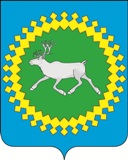 ИНФОРМАЦИОННЫЙВЕСТНИКСовета и администрациимуниципального образованиямуниципального района «Ижемский»№ 1809.12.2016Ижма 2016 г.ШУÖМ  П О С Т А Н О В Л Е Н И Е     от 03 ноября 2016 года                                                                              					 № 737 Республика Коми, Ижемский район, с. ИжмаОб утверждении квалификационных требований для замещения должностей муниципальной службы в администрации муниципального района «Ижемский»В соответствии со статьей 9 Федерального закона от 2 марта 2007 года № 25-ФЗ «О муниципальной службе в Российской Федерации», статьей 4 Закона Республики Коми от 21 декабря 2007 года № 133-РЗ «О некоторых вопросах муниципальной службы в Республике Коми»администрация муниципального района «Ижемский»ПОСТАНОВЛЯЕТ:Утвердить квалификационные требования к уровню профессионального образования, стажу муниципальной службы или стажу работы по специальности, направлению подготовки, необходимым для замещения должностей муниципальной службы в администрации муниципального района «Ижемский», согласно приложению. Признать утратившими силу постановления администрации муниципального района «Ижемский»:от 17.01.2014 № 18 «Об утверждении квалификационных требований для замещения должностей муниципальной службы в администрации муниципального района «Ижемский»;от 29.12.2014 № 1247 «О внесении изменений в постановление администрации муниципального района «Ижемский» от 17 января 2014 года № 18 «Об утверждении квалификационных требований для замещения должностей муниципальной службы в администрации муниципального района «Ижемский»;от 01.08.2016 № 520 «О внесении изменений в постановление администрации муниципального района «Ижемский» от 17 января 2014 года № 18 «Об утверждении квалификационных требований для замещения должностей муниципальной службы в администрации муниципального района «Ижемский».Контроль за исполнением настоящего постановления возложить на заместителя руководителя администрации муниципального района «Ижемский» Р.Е.Селиверстова.Настоящее постановление вступает в силу со дня официального опубликования (обнародования).Руководитель  администрации муниципального района «Ижемский»                                         					Л.И. ТерентьеваПриложениек постановлению администрациимуниципального района «Ижемский»от 03 ноября 2016 года № 737Квалификационные требования к уровню профессионального образования, стажу муниципальной службы или стажу работы по специальности, направлению подготовки, необходимым для замещения должностей муниципальной службы в администрации муниципального района «Ижемский» Ш У Ö МП О С Т А Н О В Л Е Н И Еот 07 ноября 2016 года                                                                                  		 № 743     Республика Коми, Ижемский район, с. ИжмаОб утверждении Устава муниципального бюджетного  общеобразовательного учреждения «Бакуринская средняя общеобразовательная школа имени А.П. Филиппова» 	В  соответствии  с  Гражданским кодексом Российской Федерации, Уставом муниципального образования муниципального района «Ижемский» администрация муниципального района «Ижемский»П О С Т А Н О В Л Я Е Т:	1. Утвердить Устав муниципального бюджетного общеобразовательного учреждения  «Бакуринская средняя общеобразовательная школа имени А.П. Филиппова»  согласно приложению. 	2. Директору муниципального бюджетного  общеобразовательного учреждения «Бакуринская средняя общеобразовательная школа имени А.П. Филиппова» Селезеневой  Л.С. осуществить организационные мероприятия, связанные с государственной регистрацией Устава  муниципального бюджетного  общеобразовательного учреждения «Бакуринская средняя общеобразовательная школа имени А.П. Филиппова», в установленном законом порядке.          3. Редакцию Устава муниципального бюджетного  общеобразовательного учреждения «Бакуринская средняя общеобразовательная школа», утвержденную постановлением  администрации муниципального района «Ижемский» от 31  марта 2015 года №  295,  считать утратившей силу со дня регистрации  Устава муниципального бюджетного  общеобразовательного учреждения «Бакуринская  средняя общеобразовательная школа имени А.П. Филиппова», утвержденного настоящим постановлением.  4.   Настоящее постановление вступает в силу со дня опубликования.Руководитель администрациимуниципального района «Ижемский»                                     Л.И.ТерентьеваУ С Т А Вмуниципального бюджетногообщеобразовательного учреждения«Бакуринская средняя общеобразовательная школа имени А.П. Филиппова»ОБЩИЕ ПОЛОЖЕНИЯ           1.1. Настоящий Устав является организационно-правовым документом, в котором закреплены функции, структура образования, вытекающие из Федерального закона Российской Федерации от 29.12.2012  № 273-ФЗ «Об образовании в Российской Федерации», Федерального закона Российской Федерации от 12.01.1996  № 7-ФЗ «О некоммерческих организациях».  1.2. Постановлением администрации муниципального района «Ижемский» от 04.04.2016 № 207 муниципальному бюджетному общеобразовательному учреждению «Бакуринская средняя общеобразовательная школа» присвоено имя Заслуженного учителя школы Коми АССР Александра Петровича Филиппова.   1.3. Муниципальное бюджетное общеобразовательное учреждение «Бакуринская средняя общеобразовательная школа имени А.П. Филиппова» (далее – Школа) осуществляет свою деятельность в целях реализации права граждан на образование, гарантии общедоступности бесплатного начального общего, основного общего, среднего общего образования.  1.4. Полное официальное наименование Школы: муниципальное бюджетное общеобразовательное учреждение «Бакуринская средняя общеобразовательная школа имени А.П. Филиппова».  Сокращенное официальное наименование Школы: МБОУ «Бакуринская СОШ им. А.П. Филиппова».   Наименование Школы на коми языке: «А.П. Филиппов нима Бакур шȍр школа» муниципальнöй сьöмкуд велöдан учреждение.  1.5. Юридический адрес Школы:  169463,  Республика Коми,  Ижемский район, д. Бакур,  ул. Центральная, д. 51.   Фактический адрес Школы:  169463,  Республика Коми,  Ижемский район, д. Бакур,  ул. Центральная,  д. 51, д. 52, д. 53.                                                                                                                                                                                                                                                                                                                                                                                                                                                                                                                                                                                                                                     1.6.  Школа филиалов и представительств не имеет.  1.7. Организационно-правовая форма Школы: муниципальное бюджетное учреждение.  1.8. Учредителем Школы является муниципальное образование муниципального района «Ижемский» в лице администрации муниципального района «Ижемский».    Функции и полномочия Учредителя осуществляет Управление образования администрации  муниципального района «Ижемский». 1.9. Школа является юридическим лицом, за которым закреплено обособленное имущество, находящееся в муниципальной собственности, на праве оперативного управления, имеет самостоятельный баланс, план финансовой и хозяйственной деятельности, лицевой счет,  открытый в финансовом органе муниципального района «Ижемский»,  штамп, бланки и печать с изображением герба Ижемского района со своим наименованием. Школа является некоммерческой организацией и не ставит извлечение прибыли основной целью своей деятельности. 1.10. Права юридического лица у Школы в части ведения уставной финансовой и  хозяйственной деятельности, направленной на подготовку образовательной деятельности, возникают с момента ее государственной регистрации.	 1.11. Полномочия собственника муниципального имущества, закрепленного за Школой на праве оперативного управления, от имени муниципального образования муниципального района «Ижемский» осуществляет администрация муниципального района «Ижемский». По обязательствам Школы, связанным с причинением вреда гражданам, Собственник имущества не несет ответственности по обязательствам Школы.1.12. Школа отвечает по своим обязательствам всем находящимся у нее на праве оперативного управления имуществом, как закрепленным за ней, так и приобретенным за счет доходов, полученных от приносящей доход деятельности, за исключением особо ценного движимого имущества, закрепленного за ней Учредителем или приобретенного Школой за счет выделенных ей Учредителем средств, а также недвижимого имущества.По обязательствам Школы, связанным с причинением вреда гражданам, при недостаточности имущества Школы, субсидиарную ответственность несет собственник имущества Школы.1.13. Школа от своего имени приобретает имущественные и личные неимущественные права, несет обязанности, выступает истцом и ответчиком в суде в соответствии с законодательством Российской Федерации. 1.14. Школа в своей деятельности руководствуется действующим законодательством Российской Федерации и Республики Коми в области образования, нормативными правовыми документами органа местного самоуправления, органов управления образованием всех уровней,  настоящим Уставом, а также локальными правовыми актами Школы.1.15. Школа проходит лицензирование и государственную аккредитацию в порядке, установленном федеральным законодательством. 1.16. В Школе не допускается создание и деятельность политических партий, религиозных организаций (объединений). Принуждение учащихся к вступлению в общественные объединения, в т. ч. в политические партии, а также принудительное привлечение их к деятельности этих объединений, участию в агитационных кампаниях и политических акциях не допускается. Школа соблюдает принципы государственной политики в области образования в части раздельности светского и религиозного образования.1.17. Школа формирует открытые и общедоступные информационные ресурсы, содержащие достоверную и актуальную информацию о своей деятельности, обеспечивает доступ к таким ресурсам посредством размещения их в информационно-телекоммуникационных сетях, в т. ч. на официальном сайте Школы в сети Интернет в соответствии с перечнем сведений, установленных федеральным законодательством.1.18. Организация питания учащихся осуществляется  Школой. В Школе  предусмотрены помещения для питания  учащихся,  а также для хранения и приготовления пищи. 1.19.  Школа создает условия для охраны здоровья учащихся, в том числе обеспечивает:-  текущий контроль за состоянием здоровья учащихся;- проведение санитарно-гигиенических, профилактических и оздоровительных мероприятий, обучение и воспитание в сфере охраны здоровья граждан в Российской Федерации;- соблюдение государственных санитарно-эпидемиологических правил и нормативов;- расследование и учет несчастных случаев с учащимися  во время пребывания в Школе в порядке, установленном федеральным органом исполнительной власти, осуществляющим функции по выработке государственной политики и нормативно-правовому регулированию в сфере образования, по согласованию с федеральным органом исполнительной власти, осуществляющим функции по выработке государственной политики и нормативно-правовому регулированию в сфере здравоохранения.1.20. Медицинское обслуживание в Школе обеспечивает орган здравоохранения в Ижемском районе на основании договора. Медицинский персонал, закрепленный за Школой органом здравоохранения, наряду с администрацией и педагогическими работниками несет ответственность за проведение лечебно-профилактических мероприятий, соблюдение санитарно-гигиенических норм, режим и качество питания учащихся. Для оказания первой медицинской помощи в Школе предусмотрено наличие аптечек первой медицинской помощи.  1.21. В Школе в летний период могут быть организованы детские оздоровительные лагеря с дневным пребыванием, лагеря труда и отдыха, рабочие бригады с назначением руководителей и воспитателей из числа педагогических работников Школы.1.22. Школа вправе открывать по желанию и запросам родителей (законных представителей) учащихся группы продленного дня.	1.23. Школа обязана ознакомить поступающего и (или) его родителей (законных представителей) со своим Уставом, с лицензией на осуществление образовательной деятельности, со свидетельством о государственной аккредитации, с образовательными программами и другими документами, регламентирующими организацию и осуществление образовательной деятельности, права и обязанности учащихся. 1.24. Школа обязана осуществлять свою деятельность в соответствии с законодательством об образовании, в том числе:- обеспечивать реализацию в полном объеме образовательных программ, соответствие качества подготовки учащихся установленным требованиям, соответствие применяемых форм, средств, методов обучения и воспитания возрастным, психофизическим особенностям, склонностям, способностям, интересам и потребностям учащихся;- создавать безопасные условия обучения, воспитания учащихся в соответствии с установленными нормами, обеспечивающими жизнь и здоровье учащихся и работников Школы;- соблюдать права и свободы учащихся, родителей (законных представителей) несовершеннолетних учащихся, работников Школы.1.25. Школа несет ответственность в порядке, установленном законодательством Российской Федерации и Республики Коми, за:- невыполнение или ненадлежащее выполнение функций, отнесенных к ее компетенции;- реализацию не в полном объеме образовательных программ в соответствии с учебным планом;- качество образования своих выпускников; - жизнь и здоровье учащихся, работников Школы.1.26. Школа и ее должностные лица несут административную ответственность в соответствии с Кодексом Российской Федерации об административных правонарушениях за нарушение или незаконное ограничение права на образование и предусмотренных законодательством об образовании прав и свобод  учащихся, родителей (законных представителей), нарушение требований к организации и осуществлению образовательной деятельности.1.27. Вопросы, не регулируемые данным  Уставом, решаются в соответствии с действующим законодательством Российской Федерации и Республики Коми. 			 2.  ЦЕЛЬ, ПРЕДМЕТ И ВИДЫ ДЕЯТЕЛЬНОСТИ  2.1. Школа осуществляет свою деятельность в сфере начального общего образования, основного общего образования, среднего общего образования в соответствии с предметом  и целями деятельности, определенными законодательством Российской Федерации и Республики Коми, настоящим Уставом.  2.2. Целью деятельности Школы является создание условий для реализации гарантированного права на получение общедоступного, бесплатного начального общего образования, основного общего образования, среднего общего образования  и условий, гарантирующих охрану жизни и укрепление здоровья  обучающихся.  2.3. Для достижения указанной цели Школа осуществляет следующие основные виды деятельности:  - начальное общее образование;  - основное общее образование;  - среднее общее образование;  - дополнительное образование детей.  2.4. В Школе реализуются основные общеобразовательные программы – образовательные программы начального общего образования, образовательные программы основного общего образования, образовательные программы среднего общего образования, дополнительные общеобразовательные программы - дополнительные общеразвивающие программы.  2.5. Школа вправе осуществлять предпрофильную и профильную  подготовку учащихся при наличии соответствующих федеральных программ и с согласия учащихся  и их  родителей (законных представителей), вводить по решению педагогического совета индивидуальные программы и учебные планы, составленные в соответствии с федеральными государственными образовательными стандартами.  2.6. Предметом деятельности Школы является образовательная и иная деятельность Школы, направленная на достижение целей создания Школы.     2.7. Основными задачами Школы являются:  - создание условий для формирования образованной и развитой личности, адаптированной к жизни в обществе, способной к осознанному выбору и последующему освоению профессиональных образовательных программ;  - удовлетворение потребностей учащихся в интеллектуальном, культурном и нравственном развитии в соответствии с их склонностями, способностями, интересами;  - обеспечение высокого качества образования, соответствующего федеральным государственным образовательным стандартам, а также дополнительного образования;   - создание максимально благоприятных условий для развития творческого потенциала учащихся, овладение ими навыками самообразования, научно-исследовательской деятельности;  - охрана жизни и укрепления здоровья учащихся.  2.8. Учредитель формирует и утверждает муниципальное задание для Школы в соответствии с основными видами деятельности Школы.  2.9. Школа не вправе отказаться от выполнения муниципального задания.   2.10. Школа вправе сверх установленного муниципального задания, а также в случаях, определенных федеральными законами, в пределах установленного муниципального задания выполнять работы, оказывать услуги, относящиеся к ее основным видам деятельности, для граждан и юридических лиц за плату и на одинаковых при оказании одних и тех же услуг (выполнении работ) условиях. Порядок определения указанной платы устанавливается Учредителем, если иное не предусмотрено федеральным законом.   2.11. Школа вправе осуществлять иные виды деятельности (в том числе приносящие доход), не являющиеся основными видами деятельности, лишь постольку, поскольку это служит достижению целей, ради которых Школа создана, и соответствующие указанным целям, при условии, что такая деятельность указана в ее Уставе.  2.12. Образовательные услуги за плату не могут быть оказаны взамен и в пределах основной деятельности, определенных муниципальным заданием. ОБРАЗОВАТЕЛЬНАЯ ДЕЯТЕЛЬНОСТЬ  3.1. Обучение в Школе ведется на русском языке, воспитание - на русском и коми языках. В Школе изучается коми язык как родной. В качестве иностранного языка преподается английский язык.  3.2. Содержание образования в Школе определяется образовательными программами на основе примерных основных образовательных программ, установленных федеральными государственными образовательными стандартами, федеральными государственными требованиями с учетом национально-регионального компонента.  3.3. Школа осуществляет образовательную деятельность в соответствии с образовательными программами начального общего, основного общего и среднего общего образования, разработанными и утвержденными Школой самостоятельно.  3.4. Организация образовательной деятельности в Школе регламентируется учебными планами и расписаниями уроков, занятий, соответствующими локальными нормативными актами.  3.5. Начальное общее образование, основное общее образование, среднее общее образование являются  обязательными уровнями образования.  Учащиеся, не освоившие основной образовательной программы начального общего и (или) основного общего образования, не допускаются к обучению на следующих уровнях общего образования.            Требования обязательности  среднего общего образования применительно к конкретному учащемуся сохраняет свою силу до достижения им возраста восемнадцати лет, если соответствующее образование не было получено учащимся  ранее.    3.6. Освоение образовательных программ начального общего, основного общего, среднего общего образования сопровождается промежуточной аттестацией учащихся.   Порядок и формы проведения промежуточной и итоговой аттестации в Школе  регламентируются локальным актом.	  3.7. Освоение образовательных программ основного общего образования, среднего  общего образования в Школе завершается  государственной итоговой аттестацией учащихся, проводимой в соответствии  с нормативными документами Российской Федерации и Республики Коми, регламентирующими проведение государственной итоговой аттестации учащихся 9, 11 классов общеобразовательных организаций.  3.8. Школа вправе применять электронное обучение, дистанционные образовательные технологии при реализации образовательных программ в порядке, установленном федеральным органом исполнительной власти, осуществляющим функции по выработке государственной политики и нормативно – правовому регулированию в сфере образования.  3.9. Дополнительное образование   направлено на формирование и развитие творческих способностей учащихся, удовлетворение  их индивидуальных потребностей в интеллектуальном, нравственном и физическом совершенствовании, формирование культуры здорового и безопасного образа жизни, укрепление здоровья, а также на организацию  их свободного времени.  3.10. В Школе в целях обеспечения реализации образовательных программ формируется библиотека.  Библиотечный фонд укомплектован печатными учебными изданиями (включая учебники и учебные пособия), методическими и периодическими изданиями по всем входящим в реализуемые основные образовательные программы учебным предметам.  3.11. Школа при реализации образовательных программ начального общего, основного общего, среднего общего образования использует:  - учебники из числа входящих в федеральный перечень учебников;  - учебные пособия, выпущенные организациями, входящими в перечень организаций, осуществляющих выпуск учебных пособий.  3.12. Учебные нагрузки по классам определяются учебными планами в соответствии с предельно допустимыми нормами нагрузок, рекомендациями органов здравоохранения, приказами Министерства образования и науки Российской Федерации.  3.13. Продолжительность учебного года, учебной недели, сроки проведения и продолжительность каникул, режим работы Школы устанавливаются в соответствии с календарным учебным графиком, утвержденным директором.  3.14.  С учетом потребностей и возможностей учащихся образовательные программы в Школе могут осваиваться в очной, очно-заочной и заочной форме.  3.15. Права и обязанности участников образовательных отношений в Школе определяются законодательством Российской Федерации и Республики Коми, регламентируются локальными актами Школы.  3.16. Правила приема  в Школу в части, не урегулированной законодательством  об образовании, определяются Школой самостоятельно и регламентируются локальным актом.  3.17. При наличии производственной необходимости Школа может закрываться, менять режим работы для проведения санитарных мероприятий и ремонтных работ в помещении и на территории Школы.УПРАВЛЕНИЕ  4.1. Управление Школой осуществляется в соответствии с законодательством Российской Федерации с учетом особенностей, установленных Федеральным законом от 29.12.2012  № 273-ФЗ «Об образовании в Российской Федерации».  4.2. Управление Школой осуществляется на основе сочетания принципов единоначалия и коллегиальности.4.3. Единоличным исполнительным органом Школы является директор, который осуществляет текущее руководство деятельностью Школы.  4.4. В Школе формируются коллегиальные органы управления, к которым относятся  общее собрание работников Школы, педагогический совет, общешкольное родительское собрание, совет Школы.4.5. При принятии Школой локальных нормативных актов, затрагивающих  права  учащихся, работников Школы, при рассмотрении  вопросов управления Школой  учитывается мнение   органов ученического самоуправления, совета Школы, педагогического совета, общешкольного родительского собрания.  4.6. Трудовой коллектив составляют все работники Школы. Полномочия трудового коллектива Школы осуществляются общим собранием работников Школы. Общее собрание работников Школы правомочно принимать решения, если на нем присутствует не менее половины работников. Решения общего собрания работников Школы принимаются простым большинством голосов (не менее ½ голосов присутствующих плюс один) и оформляются протоколом.  4.7. К компетенции общего собрания работников Школы относятся следующие вопросы:  - принятие Устава, дополнений, изменений в Устав;  - обсуждение и принятие коллективного договора и Правил внутреннего трудового распорядка по представлению директора;  - заслушивание ежегодного отчета администрации о выполнении коллективного трудового договора;  - выдвижение коллективных требований работников Школы и избрание полномочных представителей для участия в решении коллективного трудового спора.  4.8.  Педагогический совет Школы является постоянно действующим коллегиальным  органом управления для рассмотрения основных вопросов образовательной деятельности.  Членами Педагогического совета являются все педагогические работники, а также иные работники Школы, чья деятельность связана с содержанием и организацией образовательной деятельности. Председателем Педагогического совета является директор Школы.4.9. Педагогический совет формируется и осуществляет свою деятельность на основании соответствующего локального акта. Решения педагогического совета по вопросам, входящим в его компетенцию, правомочны, если на заседании присутствовало не менее половины его членов. Решения принимаются простым большинством голосов. При равенстве голосов голос председателя педагогического совета является решающим.   4.10. Педагогический совет полномочен:  - разрабатывать основные направления и программы развития Школы, повышения качества образовательной деятельности;    - обсуждать план работы на учебный год;  - обсуждать и принимать решения по любым вопросам, касающимся содержания образования;  - обсуждать итоги работы Школы за каждую четверть и за учебный год, выполнение образовательных программ и учебных планов;  - заслушивать отчеты о работе методических объединений учителей и классных руководителей;  - заслушивать учителей с сообщениями о состоянии учебно-воспитательной работы в классе, о работе с родителями;- принимать решения о переводе учащихся, формах проведения промежуточной аттестации, о допуске учащихся к государственной итоговой аттестации, о применении дисциплинарного взыскания к учащимся за неисполнение или нарушение Устава Школы, правил внутреннего распорядка учащихся и иных локальных нормативных актов по вопросам  организации и осуществления  образовательной деятельности.  - принимать правила внутреннего распорядка и иные локальные нормативные акты по вопросам организации и осуществления образовательной деятельности;  - принимать решение о выдаче документов об образовании, о награждении выпускников.  4.11. Совет Школы избирается на общешкольном родительском собрании и подотчетен ему в своей деятельности.  4.12.  Компетенциями совета Школы являются:  - содействие администрации Школы в совершенствовании условий для осуществления образовательной деятельности, охраны жизни и здоровья учащихся, организации и проведении общешкольных мероприятий,  - помощь администрации Школы в организации и проведении общешкольных родительских собраний.4.13. Порядок деятельности совета Школы  определяется локальным актом.  4.14. В Школе могут создаваться на добровольной основе органы ученического самоуправления (совет учащихся). К их компетенции относится:-  внесение предложений в воспитательный план работы Школы; -  участие в разработке и проведении общешкольных мероприятий.Порядок формирования, организация работы органов ученического самоуправления  определяются  локальными актами. 4.15. К компетенции общешкольного родительского собрания относятся следующие вопросы:рассмотрение локальных нормативных актов Школы, регламентирующих взаимоотношения Школы и родителей (законных представителей), затрагивающих права учащихся;	-  избрание родительского комитета Школы (класса), формирование поручений ему;ознакомление с ходом и содержанием образовательной  деятельности, перспективами развития Школы, внесение предложений по их совершенствованию;ознакомление с результатами мониторинга качества образования, воспитательной, здоровьесберегающей и иной деятельности Школы, внесение предложений по их улучшению и оптимизации;обсуждение ежегодного публичного отчёта директора Школы об итогах работы за учебный год;рассмотрение вопросов организации и реализации дополнительных общеобразовательных программ - дополнительных общеразвивающих программ;содействие Школе, классным руководителям в организации, проведении мероприятий, в работе с неблагополучными учащимися и семьями.	4.16.  Непосредственное управление Школой осуществляет директор.  4.17. Назначение на должность и освобождение от должности директора Школы производится Учредителем в порядке, установленном действующим законодательством Российской Федерации.  Директор осуществляет руководство деятельностью Школы в соответствии с законодательством Российской Федерации и настоящим Уставом, несет ответственность за деятельность Школы.            4.18. К компетенции директора Школы относятся вопросы осуществления руководства деятельностью Школы, за исключением вопросов, отнесенных федеральными законами к компетенции Учредителя Школы.Директор имеет право передать часть своих полномочий заместителям на период своего временного отсутствия.  4.19.  Директор Школы несет полную ответственность:  - за обеспечение осуществления образовательной деятельности в соответствии с настоящим Уставом, лицензией и свидетельством о государственной аккредитации Школы;  - за соответствие применяемых форм, средств, методов обучения и воспитания возрастным, психофизическим особенностям, склонностям, способностям, интересам и потребностям учащихся;  - за деятельность Школы перед Учредителем, государственными органами и общественностью;  - за нецелевое использование бюджетных средств.             4.20. Общее руководство в организационной, образовательной, финансовой и хозяйственной деятельности Школы осуществляется Учредителем.ИМУЩЕСТВО И ФИНАНСОВО-ХОЗЯЙСТВЕННАЯ ДЕЯТЕЛЬНОСТЬ  5.1. Учредитель в целях обеспечения уставной деятельности закрепляет за Школой недвижимое и движимое имущество на праве оперативного управления.   Имущество и денежные средства Школы отражаются на его балансе.   Недвижимое имущество, закрепленное за Школой или приобретенное за счет средств, выделенных ему Учредителем на приобретение этого имущества, а также находящееся у Школы особо ценное движимое имущество подлежат обособленному учету.   5.2. Земельные участки закрепляются за Школой на праве постоянного (бессрочного) пользования.   5.3. Школа осуществляет свою деятельность в соответствии с муниципальным заданием. Деятельность Школы связана с выполнением работ, оказанием услуг, относящихся к ее основным видам деятельности, в сфере образования.   Финансовое обеспечение выполнения муниципального задания Школы осуществляется в виде субсидий из бюджета муниципального образования муниципального района «Ижемский». Финансовое обеспечение выполнения муниципального задания Школой осуществляется на основе местных нормативов финансового обеспечения образовательной деятельности.   Финансовое обеспечение выполнения муниципального задания осуществляется с учетом расходов на содержание недвижимого имущества и особо ценного движимого имущества, закрепленного за Школой Учредителем или приобретенных Школой за счет средств, выделенных ей Учредителем на приобретение такого имущества, расходов на уплату взносов, в качестве объекта налогообложения, по которым признается соответствующее имущество, в том числе и земельные участки.   5.4. Источниками формирования имущества и финансовых ресурсов Школы являются:   - бюджетные и внебюджетные средства;   - имущество, переданное Школе собственником или уполномоченным им органом;   - добровольные пожертвования и целевые взносы физических и (или) юридических лиц;   - другие источники, не запрещённые действующим законодательством.   Привлечение Школой дополнительных средств не влечет за собой снижения нормативов и (или) абсолютных размеров ее финансирования из бюджета.   5.5. Оприходование добровольных пожертвований и целевых взносов физических и (или) юридических лиц осуществляется в соответствии с локальным актом Школы.   5.6. Школа несет ответственность перед Учредителем за сохранность и эффективное использование закрепленного за Школой имущества. Контроль деятельности Школы в этой части осуществляется Учредителем.   Школа с согласия Учредителя:   - распоряжается (в т.ч. путем передачи в аренду) особо ценным движимым имуществом, закрепленным за ним или приобретенным за счет средств, выделенных ему Учредителем на приобретение такого имущества, а также недвижимым имуществом;   -  распоряжается (в т.ч. путем передачи в аренду) недвижимым имуществом;   - передает имущество, за исключением особо ценного движимого имущества, закрепленного за ним или приобретенного за счет средств, выделенных ему Учредителем на приобретение такого имущества, а также недвижимого имущества, некоммерческим организациям в качестве их Учредителя или участника.   5.7. Школе принадлежит право собственности на денежные средства, имущество и иные объекты собственности, переданные ему физическими и (или) юридическими лицами в виде дара, пожертвования или по завещанию, на продукты интеллектуального и творческого труда, являющиеся результатом его деятельности, а также на доходы от собственной деятельности Школы и приобретенные на эти доходы объекты собственности.   5.8. Школа отвечает по своим обязательствам находящимися в ее распоряжении денежными средствами и принадлежащим ему имуществом.   5.9. Школа вправе выступать в качестве арендатора и арендодателя имущества. Сдача в аренду Школой закрепленных за ней объектов имущества происходит по согласованию с Учредителем.   5.10. Средства, полученные Школой в качестве арендной платы, используются на обеспечение и развитие образовательного процесса, социальной и материальной поддержки работников.   5.11. Школа и закрепленные за ней на праве оперативного управления или находящиеся в ее самостоятельном распоряжении объекты (здания, строения, сооружения) приватизации не подлежат.   5.12. Финансовые и материальные средства Школы, закрепленные за ней Учредителем, используются Школой по своему усмотрению в соответствии с Уставом и изъятию не подлежат, если иное не предусмотрено законодательством Российской Федерации.   5.13. Не использованные в текущем году (квартале, месяце) финансовые средства не могут быть изъяты или зачтены Учредителем в объем финансирования на следующий год (квартал, месяц).   5.14. Развитие материально-технической базы Школы осуществляется самостоятельно в пределах, закрепленных за ней бюджетных и собственных средств.   5.15. Расходы на текущий и капитальный ремонт Школы несет Учредитель.   5.16. Школа предварительно согласовывает с Учредителем крупные сделки. Крупной сделкой признается сделка или несколько взаимосвязанных между собой сделок, связанных с распоряжением денежными средствами, отчуждением иного имущества, которым в соответствии с федеральным законом Школа вправе распоряжаться самостоятельно, а также передачей такого имущества в пользование или залог при условии, что цена такой сделки или стоимость отчуждаемого или передаваемого имущества превышает 10 процентов балансовой стоимости активов Школы, определяемой по данным бухгалтерской отчетности на последнюю отчетную дату.  5.16. Школа осуществляет оперативный бухгалтерский учет своей деятельности в соответствии с договором на обслуживание с  бухгалтерской службой органа местного самоуправления, осуществляющего управление в сфере образования, ведет статистическую отчетность. 5.17. Школа представляет Учредителю и общественности ежегодный отчет о поступлении и расходовании финансовых и материальных средств, а также отчет о результатах самооценки деятельности  Школы (самообследования).РЕГЛАМЕНТАЦИЯ ДЕЯТЕЛЬНОСТИ6.1. Изменения и дополнения в Устав Школы принимаются на общем собрании работников Школы, утверждаются Учредителем и регистрируются в установленном порядке.6.2. Изменения и дополнения в Устав вступают в силу после их государственной регистрации. 6.3. Уставная деятельность Школы  регламентируется следующими видами локальных актов: приказы, инструкции, правила, положения, планы, протоколы, графики, отчеты, расписания, договоры. 6.4. Школа ведет установленную для общеобразовательных организаций номенклатуру дел. РЕОРГАНИЗАЦИЯ И ЛИКВИДАЦИЯ7.1. Прекращение деятельности Школы как юридического лица осуществляется в форме реорганизации или ликвидации.  7.2. Школа может быть реорганизована в иное учреждение по решению Учредителя, если это не влечет за собой нарушений обязательств Школы или, если Учредитель принимает исполнение этих обязательств на себя и обеспечивает их исполнение.7.3. При реорганизации (изменении организационно-правовой формы, статуса) Школы её Устав, лицензия, свидетельство о государственной аккредитации утрачивают силу. Все документы Школы (управленческие, финансовые, хозяйственные, по личному составу и другие) передаются в установленном порядке организации-правопреемнику, а при его отсутствии – на государственное хранение в архив.7.4. Ликвидация Школы может быть осуществлена:- по решению Учредителя в соответствии с действующим законодательством;- по решению суда в соответствии с пунктом 3 статьи 61 Гражданского кодекса Российской Федерации.7.5. При реорганизации или ликвидации Школы, осуществляемых, как правило, по окончанию учебного года, Учредитель берет на себя ответственность за перевод учащихся в другие общеобразовательные учреждения по согласованию с родителями (законными представителями) учащихся.  7.6. Процедура реорганизации или ликвидации Школы осуществляется в соответствии с гражданским законодательством. При ликвидации Школы денежные средства и иное имущество, принадлежащие Школе на праве собственности, за вычетом платежей по покрытию обязательств, направляется на цели развития образования. Документация в установленном порядке передается в архив. 7.7. Ликвидация Школы осуществляется ликвидационной комиссией, в состав которой входят представители Учредителя.7.8. Принятие решения о реорганизации или ликвидации Школы допускается на основании положительного заключения комиссии по оценке последствий такого решения.  7.9. Принятие решения о реорганизации или ликвидации Школы не допускается без учета мнения  жителей населенных пунктов, обслуживаемых Школой.  7.10.  Школа считается прекратившей свою деятельность после внесения записи об этом в Единый государственный реестр юридических лиц.ЗАКЛЮЧИТЕЛЬНЫЕ ПОЛОЖЕНИЯ  8.1. Школа обязана:   - выполнять мероприятия по защите учащихся, работающего персонала от последствий аварий, катастроф, стихийных бедствий в условиях мирного и военного времени;  - обеспечить обучение работников способам защиты и действиям в чрезвычайных ситуациях;   - систематически проводить работу по военно-патриотическому воспитанию граждан.  8.2. Администрация Школы в соответствии с законодательством о труде и охране труда обязана:  -   обеспечить работникам здоровые и безопасные условия труда;  - обеспечить организацию надлежащего санитарно-бытового обслуживания работников Школы, учащихся;  - обеспечить режим труда и отдыха работников, учащихся, установленный законодательством о труде и образовании;  -  обеспечивать обучение, инструктаж работников и проверку знаний или норм, правил и инструкций по охране труда;  -  обеспечивать необходимые меры по сохранению жизни и здоровья учащихся и работников;                                                                                                                                            - обеспечивать допуск представителей органов  государственного надзора и контроля для  проверок состояния и охраны труда и соблюдения законодательства об охране труда.Ш У Ö МП О С Т А Н О В Л Е Н И Еот 10 ноября 2016 года 	                                                                                						№747 Республика Коми, Ижемский район, с. Ижма	      О внесении изменений в постановление администрации муниципального района «Ижемский» от 26 декабря 2014 года № 1229 «Об утверждении муниципальной программы муниципального образования муниципального района «Ижемский» «Развитие и сохранение культуры»Руководствуясь распоряжением Правительства Республики Коми от 27 мая 2013 года № 194-р «О комплексе работ, направленных на совершенствование системы стратегического планирования в Республике Коми» (вместе с «Основными положениями по реализации проекта «Внедрение унифицированной процедуры стратегического управления развитием муниципальных образований» в Республике Коми»), постановлением администрации муниципального района «Ижемский» от 31 января 2014 года № 61 «О муниципальных программах муниципального образования муниципального района «Ижемский», постановлением администрации муниципального района «Ижемский» от 08 апреля 2014 года № 287 «Об утверждении перечня муниципальных программ муниципального района «Ижемский»,администрация муниципального района «Ижемский» п о с т а н о в л я е т:Внести в приложение к постановлению администрации муниципального района «Ижемский» от 26 декабря 2014 года № 1229 «Об утверждении  муниципальной программы муниципального образования муниципального района «Ижемский» «Развитие и сохранение культуры» (далее – Программа) следующие изменения:позицию «Объемы финансирования программы» паспорта Программы изложить в следующей редакции:«».раздел 8 Программы изложить в следующей редакции:«Общий объем финансирования Программы на 2015 – 2018 годы предусматривается в размере 312 751,8 тыс. рублей, в том числе:за счет средств бюджета муниципального образования муниципального района «Ижемский» –  309 284,8  тыс. рублей;за счет средств республиканского бюджета Республики Коми –  2 363,8 тыс. рублей;за счет средств федерального бюджета – 403,2 тыс. рублей;за счет средств от приносящей доход деятельности – 700,0 тыс. рублей.Прогнозный объем финансирования Программы по годам составляет:за счет средств бюджета муниципального образования муниципального района «Ижемский»:. –   88 652,1   тыс. рублей;. –   94 111,7   тыс. рублей;. –   68 316,0   тыс. рублей;2018 г. –   58 205,0   тыс. рублей;2019 г. –            0,0   тыс. рублей;2020 г. –            0,0   тыс. рублей;за счет средств республиканского бюджета Республики Коми:. –     1 567,1  тыс. рублей;. –        796,7   тыс. рублей;. –           0,0   тыс. рублей;2018 г. –           0,0   тыс. рублей;2019 г. –           0,0   тыс. рублей;2020 г. –           0,0   тыс. рублей;за счет средств федерального бюджета:. –       275,9 тыс. рублей;. –         127,3 тыс. рублей;. –           0,0   тыс. рублей;2018 г. –           0,0   тыс. рублей;2019 г. –           0,0   тыс. рублей;2020 г. –           0,0   тыс. рублей;за счет средств от приносящей доход деятельности:. –       400,0   тыс. рублей;. –       300,0   тыс. рублей;. –           0,0   тыс. рублей;2018 г. –           0,0   тыс. рублей;2019 г. –           0,0   тыс. рублей;2020 г. –           0,0   тыс. рублей;Ресурсное обеспечение Программы на 2015-2018 гг. по источникам финансирования представлено в таблицах 5 и 6 приложения к Программе.Прогноз сводных показателей муниципальных заданий на оказание муниципальных услуг (работ) муниципальной программы представлен в таблице 4 приложения к Программе.».таблицы 4, 5 и 6 приложения Программы изложить в редакции, согласно приложению к настоящему постановлению.Настоящее постановление вступает в силу со дня официального опубликования (обнародования).Руководитель администрациимуниципального района «Ижемский»                                      					Л.И. ТерентьеваПриложение к постановлению администрации муниципального района «Ижемский» от 10 ноября 2016 года № 747  «Таблица 4Прогнозсводных показателей муниципальных заданий на оказание муниципальных услуг (работ) муниципальными учреждениями муниципального района «Ижемский» по муниципальной программе «Развитие и сохранение культуры»».Приложение к постановлению администрации муниципального района «Ижемский»от 10 ноября 2016 года № 747   «Таблица 5Ресурсное обеспечение
реализации муниципальной программы МО МР «Ижемский»  «Развитие и сохранение культуры» за счет средств бюджета муниципального района «Ижемский» ( с учетом средств республиканского бюджета Республики Коми)».Приложение к постановлению администрации муниципального района «Ижемский» от 10 ноября 2016 года № 747    «Таблица 6Ресурсное обеспечение и прогнозная (справочная) оценка расходов федерального бюджета, республиканского бюджета Республики Коми,  бюджета муниципального района «Ижемский» бюджетов сельских поселений, бюджетов государственных внебюджетных фондов Республики Коми и юридических лиц на реализацию целей муниципальной программы МО МР «Ижемский» «Развитие и сохранение культуры»».* Расходы только за счет средств бюджета муниципального района «Ижемский» (без учета средств, выделенных из федерального бюджета и республиканского бюджета Республики Коми)** Расходы только за счет средств бюджетов сельских поселений, без учета средств выделенных из бюджета муниципального района «Ижемский»*** Юридические лица – муниципальные учреждения, акционерные общества с государственным участием, общественные, научные и иные организации, иные организации».ШУÖМП О С Т А Н О В Л Е Н И Еот 10 ноября  2016  года                                                                            					 № 752Республика Коми, Ижемский район с. ИжмаВ целях своевременной и качественной подготовки жилищно-коммунального хозяйства к работе в осенне-зимний отопительный период 2016-2017 годов, руководствуясь ст. 6 Федерального закона от 27.07.2010 № 190-ФЗ «О теплоснабжении», Приказом Министерства энергетики Российской Федерации от 12 марта 2013 года № 103 «Об утверждении Правил оценки готовности к отопительному периоду»,администрация муниципального района «Ижемский»ПОСТАНОВЛЯЕТ: Утвердить программу проведения проверки готовности жилищно-коммунального хозяйства к отопительному осенне-зимнему периоду 2016-2017 годов согласно приложению  № 1.Утвердить состав комиссии при администрации муниципального района «Ижемский» по приемке готовности объектов коммунального комплекса, объектов социальной сферы и жилищного фонда по сельским поселения муниципального района «Ижемский» к работе в осенне-зимнем периоде 2016-2017 года согласно приложению  № 2.Постановление администрации муниципального района «Ижемский»  от 28 марта 2016 года № 186 «Об утверждении  программы проведения проверки готовности жилищно-коммунального хозяйства к отопительному осенне - зимнему периоду 2016-2017 годов» считать утратившим силу.Контроль за исполнением настоящего постановления оставляю за собой.Настоящее постановление вступает в силу со дня его официального опубликования (обнародования) и распространяется на правоотношения, возникшие с 28 марта 2016 года.Руководитель  администрации муниципального района «Ижемский»                                         					Л.И. ТерентьеваПриложение №1                                                                       к  постановлению администрации                                                                                                                                        муниципального района  «Ижемский»                                                                                                         № 752 от 10 ноября 2016 годаПрограмма проведения проверки готовности жилищно-коммунального хозяйства к отопительному осенне-зимнему периоду 2016-2017 годов1.  Целью программы проведения проверки готовности жилищно-коммунального хозяйства к отопительному периоду 2016 - 2017 годов (далее - программа) является оценка готовности к отопительному периоду путем проведения проверок готовности к отопительному периоду теплоснабжающих организаций, потребителей тепловой энергии, теплопотребляющие установки которых подключены (технологически присоединены) к системе теплоснабжения,  бюджетных  учреждений образования, культуры, здравоохранения  с автономным отоплением.2. Проверка проводится на предмет соблюдения требований по готовности к отопительному периоду, установленных Правилами оценки готовности к отопительному периоду, утвержденными приказом Министерства энергетики Российской Федерации от 12 марта 2013 г. №103.В случае отсутствия обязательных требований технических регламентов или иных нормативных правовых актов в сфере теплоснабжения в отношении требований, установленных настоящими Правилами оценки готовности к отопительному периоду, утвержденными приказом Министерства энергетики Российской Федерации от 12 марта 2013 г. №103, комиссия осуществляет проверку соблюдения локальных актов организаций, подлежащих проверке, регулирующих порядок подготовки к отопительному периоду.В целях проведения проверки комиссия рассматривает документы, подтверждающие выполнение требований по готовности, а при необходимости – проводят осмотр объектов проверки.3. Выезды на объекты ответственных лиц осуществляются в соответствии с графиком проверки готовности объектов коммунального комплекса, объектов социальной сферы и жилищного фонда по сельским поселениям муниципального района «Ижемский» к работе в осенне-зимнем периоде 2016 - 2017 года согласно приложению к программе.4. Объектами, подлежащими проверке, являются тепловые сети и котельные, объекты социальной сферы и многоквартирные дома, подключенные к централизованной системе теплоснабжения, бюджетные  учреждения с автономным отоплением.5. В целях оценки готовности теплоснабжающих организаций к отопительному периоду администрацией муниципального района должны быть проверены:1) готовность к выполнению графика тепловых нагрузок, поддержанию температурного графика, утвержденного схемой теплоснабжения;2) наличие нормативных запасов топлива на источниках тепловой энергии;3) функционирование эксплуатационной, диспетчерской и аварийной служб, а именно:укомплектованность указанных служб персоналом; обеспеченность персонала средствами индивидуальной и коллективной защиты, спецодеждой, инструментами и необходимой для производства работ оснасткой, нормативно-технической и оперативной документацией, инструкциями, схемами, первичными средствами пожаротушения;4) проведение наладки принадлежащих им тепловых сетей;5) организация контроля режимов потребления тепловой энергии;6) обеспечение качества теплоносителей;7) обеспечение безаварийной работы объектов теплоснабжения и надежного теплоснабжения потребителей тепловой энергии, а именно:готовность систем приема и разгрузки топлива, топливоприготовления и топливоподачи;отсутствие фактов эксплуатации теплоэнергетического оборудования сверх ресурса без проведения соответствующих организационно-технических мероприятий по продлению срока его эксплуатации;наличие утвержденных графиков ограничения теплоснабжения при дефиците тепловой мощности тепловых источников и пропускной способности тепловых сетей;наличие расчетов допустимого времени устранения аварийных нарушений теплоснабжения жилых домов;наличие порядка ликвидации аварийных ситуаций в системах теплоснабжения с учетом взаимодействия тепло-, электро-, топливо- и водоснабжающих организаций, потребителей тепловой энергии, ремонтно-строительных и транспортных организаций, а также органов местного самоуправления;проведение гидравлических и тепловых испытаний тепловых сетей;выполнение утвержденного плана подготовки к работе в отопительный период, в который включено проведение необходимого технического освидетельствования и диагностики оборудования, участвующего в обеспечении теплоснабжения;выполнение планового графика ремонта тепловых сетей и источников тепловой энергии;наличие договоров поставки топлива, не допускающих перебоев поставки и снижения установленных нормативов запасов топлива;Документы, проверяемые в ходе проверки теплоснабжающих организаций:оперативный журнал;оперативная схема тепловых сетей;оперативная схема тепловых энергоустановок;перечень оборудования, находящегося в оперативном управлении и ведении диспетчера;журнал обходов тепловых сетей;журнал заявок на вывод оборудования из работы;журнал дефектов и неполадок с оборудованием;режимная карта;журнал учета проведения противоаварийных и противопожарных тренировок;журнал учета состояния контрольно-измерительных приборов и автоматики;утвержденный план по подготовке коммунальных объектов к работе в отопительный период 2016 - 2017 годов;акты готовности оборудования котельных и тепловых сетей к отопительному периоду;акты выполненных работ по предписаниям, выданных Печорским управлением Федеральной службы по экологическому, технологическому и атомному надзору, влияющих на надежность работы в отопительный период;акт сверки с энергоснабжающей организацией об отсутствии задолженности за потребленные ресурсы. 6. В целях оценки готовности потребителей тепловой энергии к отопительному периоду администрацией муниципального района должны быть проверены:1) проведение промывки оборудования и коммуникаций теплопотребляющих установок;2) выполнение плана ремонтных работ и качество их выполнения;3) состояние тепловых сетей, принадлежащих потребителю тепловой энергии;4) состояние утепления зданий (чердаки, лестничные клетки, подвалы, двери);5) наличие и работоспособность приборов учета, работоспособность автоматических регуляторов при их наличии;6) работоспособность защиты систем теплопотребления;7) наличие собственных и (или) привлеченных ремонтных бригад и обеспеченность их материально-техническими ресурсами для осуществления надлежащей эксплуатации теплопотребляющих установок.8) проведение испытаний оборудования теплопотребляющих установок на плотность и прочность;Документы, проверяемые в ходе проверки объектов социальной сферы, жилищного фонда:акт гидропневматической промывки системы теплопотребления;акт гидравлического   испытания  системы теплопотребления на прочность и плотность;паспорта готовности дома к эксплуатации в зимних условиях; журнал по снятию показаний приборов учета при их наличии;акт сверки с энергоснабжающей организацией об отсутствии задолженности за потребленную тепловую энергию.1.7. В целях проведения проверки потребителей тепловой энергии к работе комиссии по согласованию могут привлекаться представители организации, к тепловым сетям которой непосредственно подключены (технологически присоединены) теплопотребляющие установки потребителей тепловой энергии.1.8. Результаты проверки оформляются актом проверки готовности к отопительному периоду по рекомендуемому образцу согласно Правилам.Приложение к программепроведения проверки готовностик отопительному периоду2016 - 2017 годовмуниципального района«Ижемский»График проверки объектов коммунального комплекса, объектов социальной сферы и жилищного фонда по сельским поселения МР «Ижемский» к работе в осенне-зимнем периоде 2016-2017 годаПриложение №2                                                                       к  постановлению администрации                                                                                                                                        муниципального района  «Ижемский»                                                                                                                     № 752 от 10 ноября 2016 годаСостав комиссии при администрации МО МР «Ижемский» по приемке готовности объектов коммунального комплекса, объектов социальной сферы и жилищного фонда по сельским поселения МР «Ижемский» к работе в осенне-зимнем периоде 2016-2017 года ШУÖМП О С Т А Н О В Л Е Н И Е от 10 ноября 2016 года                                                                                      						№ 753Республика Коми, Ижемский район, с.ИжмаО внесении изменений в постановление администрации муниципального района «Ижемский»  от 29 января 2015 года № 63 «Об утверждении муниципальной программы «Энергосбережение и повышение энергетической эффективности на территории муниципального района «Ижемский» на 2015-2020 гг.»В  соответствии с  Федеральным законом от 23 ноября 2009 года № 261-ФЗ «Об энергосбережении и о повышении энергетической эффективности и о внесении изменений в отдельные законодательные акты Российской Федерации»администрация муниципального района «Ижемский»ПОСТАНОВЛЯЕТ:1. Внести в приложение к постановлению администрации муниципального района «Ижемский» от 29 января 2015 года № 63  «Об утверждении муниципальной программы энергосбережения и энергоэффективности в Ижемском районе на 2015 – 2020 гг.» (далее – Постановление) следующие изменения:1) в паспорте программы раздел «Объемы и источники финансирования Программы» изложить в следующей редакции: «Общий объем финансирования Программы составляет 5732,90 тыс. руб. - средства бюджета муниципального района»;2)  раздел 5 «Ресурсное обеспечение программы» изложить в следующей редакции:«Объем финансовых ресурсов, необходимый для реализации программы, составляет: 5732,90 тыс. руб.»;3) Приложение 2 к муниципальной Программе «Энергосбережение и повышение энергетической эффективности на территории муниципального района «Ижемский» на 2015– 2020 гг.» изложить в новой редакции согласно приложению к настоящему постановлению.2. Настоящее постановление вступает в силу со дня его опубликования (обнародования).Руководитель администрациимуниципального района «Ижемский»                                                  		              Л.И. ТерентьеваПриложение к постановлениюадминистрации муниципальногорайона «Ижемский»от  10 ноября  2016  года № 753  «Приложение 2к муниципальной Программе «Энергосбережение и повышениеэнергетической эффективности на территории муниципального района «Ижемский» на 2015-2020 гг.»ПЕРЕЧЕНЬ ПРОГРАММНЫХ МЕРОПРИЯТИЙ И ПРОГНОЗНАЯ (СПРАВОЧНАЯ) ОЦЕНКА РАСХОДОВ НА РЕАЛИЗАЦИЮ ОСНОВНЫХ МЕРОПРИЯТИЙ ПРОГРАММЫ ».Ш У Ö МП О С Т А Н О В Л Е Н И Еот 11 ноября 2016 года                                                                                   		№ 754     Республика Коми, Ижемский район, с. ИжмаОб утверждении Устава муниципального бюджетного  общеобразовательного учреждения «Щельяюрская средняя общеобразовательная школа» в новой редакции	В  соответствии  с  Гражданским кодексом Российской Федерации, Уставом муниципального района «Ижемский» администрация муниципального района «Ижемский»П О С Т А Н О В Л Я Е Т:	1. Утвердить Устав муниципального бюджетного общеобразовательного учреждения  «Щельяюрская средняя общеобразовательная школа»   в новой редакции согласно приложению. 	2. Директору муниципального бюджетного  общеобразовательного учреждения «Щельяюрская средняя общеобразовательная школа» Артеевой Т.К. осуществить организационные мероприятия, связанные с государственной регистрацией Устава  муниципального бюджетного  общеобразовательного учреждения «Щельяюрская средняя общеобразовательная школа» в новой редакции, в установленном законом порядке.          3. Редакцию Устава муниципального бюджетного  общеобразовательного учреждения «Щельяюрская средняя общеобразовательная школа», утвержденную постановлением  администрации муниципального района «Ижемский» от 19  декабря 2011 года № 1119,  считать утратившей силу со дня регистрации новой редакции Устава муниципального бюджетного  общеобразовательного учреждения «Щельяюрская средняя общеобразовательная школа», утвержденной настоящим постановлением.  4.   Настоящее постановление вступает в силу со дня опубликования.Руководитель администрациимуниципального района «Ижемский»                                     Л.И. ТерентьеваПРИНЯТ						       УТВЕРЖДЕНрешением общего					       постановлением администрациисобрания работников   			                   муниципального района «Ижемский Протокол собрания                                                        от 11 ноября 2016 года  № 754от   18 октября 2016 года  № 1  			       Руководитель администрации  Директор МБОУ «Щельяюрская СОШ»		       муниципального района «Ижемский»________________ Л.Н. Семяшкина                             _______________ Л.И.ТерентьеваСОГЛАСОВАН							Начальник Управления   образования администрации муниципального района  «Ижемский» 		___________________ А.В. ВолковаУставмуниципального бюджетного общеобразовательного учреждения«Щельяюрская средняя общеобразовательная школа»(новая редакция)ОБЩИЕ ПОЛОЖЕНИЯ1.1. Настоящий Устав  является организационно-правовым документом, в котором закреплены функции, структура образования, вытекающие из Федерального закона Российской Федерации от 29.12.2012 № 273-ФЗ «Об образовании  в Российской Федерации», Федерального закона Российской Федерации от 12.01.1996 № 7-ФЗ «О некоммерческих организациях».1.2. Муниципальная бюджетная общеобразовательная организация  «Щельяюрская средняя общеобразовательная школа» (далее - Школа) создана в целях реализации прав граждан на образование, гарантии общедоступности и бесплатности начального общего, основного общего, среднего общего образования.1.3. Муниципальное бюджетное общеобразовательное учреждение "Щельяюрская средняя общеобразовательная школа» по типу реализуемых основных образовательных программ является общеобразовательной организацией.Организационно-правовая форма Школы: некоммерческая организация - муниципальное бюджетное  учреждение.1.4. Полное официальное наименование Школы на русском языке: муниципальное бюджетное общеобразовательное учреждение «Щельяюрская средняя общеобразовательная школа».Полное наименование Школы на родном (коми) языке: «Щельяюрса шöр школа» муниципальнöй сьöмкуд велöдан учреждение.Сокращенное  официальное наименование Школы: МБОУ «Щельяюрская СОШ».1.5. Юридический адрес Школы:   169470, Республика Коми,  Ижемский район, п. Щельяюр,  ул. Школьная, д. 6 а.       Фактический адрес Школы: 169470, Республика Коми,  Ижемский район,  п. Щельяюр,  ул. Школьная,  д. 6 а, ул. Коммунальная, д. 8.1.6. Учредителем Школы является муниципальное образование муниципального района «Ижемский» в лице администрации муниципального района «Ижемский». Функции и полномочия Учредителя осуществляет Управление образования администрации муниципального района «Ижемский».                                                                          1.7. Школа является юридическим лицом, за которым закреплено обособленное имущество, находящееся в муниципальной собственности, на праве оперативного управления, имеет  самостоятельный баланс, план финансовой и хозяйственной деятельности, лицевой счет,  открытый в финансовом органе муниципального района «Ижемский»,  штамп, бланки и печать с изображением герба Ижемского района со своим наименованием. Школа является некоммерческой организацией и не ставит извлечение прибыли основной целью своей деятельности.                                                              1.8. Права юридического лица у Школы в части ведения уставной финансовой и  хозяйственной деятельности, направленной на подготовку образовательной деятельности, возникают с момента ее государственной регистрации.	 1.9. Полномочия собственника муниципального имущества, закрепленного за Школой на праве оперативного управления, от имени муниципального образования муниципального района «Ижемский» осуществляет администрация муниципального района «Ижемский». По обязательствам Школы, связанным с причинением вреда гражданам, Собственник имущества не несет ответственности по обязательствам Школы.1.10. Школа отвечает по своим обязательствам всем находящимся у нее на праве оперативного управления имуществом, как закрепленным за ней, так и приобретенным за счет доходов, полученных от приносящей доход деятельности, за исключением особо ценного движимого имущества, закрепленного за ней Учредителем или приобретенного Школой за счет выделенных ей Учредителем средств, а также недвижимого имущества. По обязательствам Школы, связанным с причинением вреда гражданам, при недостаточности имущества Школы, субсидиарную ответственность несет собственник имущества Школы.                                                                                                      1.11. Школа от своего имени приобретает имущественные и личные неимущественные права, несет обязанности, выступает истцом и ответчиком в суде в соответствии с законодательством Российской Федерации.                                                               1.12. Школа в своей деятельности руководствуется действующим законодательством Российской Федерации и Республики Коми в области образования, нормативными правовыми документами органа местного самоуправления, органов управления образованием всех уровней,  настоящим Уставом, а также локальными правовыми актами Школы.                                                                                                                           1.13. Школа проходит лицензирование и государственную аккредитацию в порядке, установленном федеральным законодательством.  1.14. В Школе не допускается создание и деятельность политических партий, религиозных организаций (объединений). Принуждение учащихся к вступлению в общественные объединения, в т. ч. в политические партии, а также принудительное привлечение их к деятельности этих объединений, участию в агитационных кампаниях и политических акциях не допускается. Школа соблюдает принципы государственной политики в области образования в части раздельности светского и религиозного образования.     1.15. Школа формирует открытые и общедоступные информационные ресурсы, содержащие достоверную и актуальную информацию о своей деятельности, обеспечивает доступ к таким ресурсам посредством размещения их в информационно-телекоммуникационных сетях, в т. ч. на официальном сайте Школы в сети Интернет в соответствии с перечнем сведений, установленных федеральным законодательством.1.16. Организация питания учащихся осуществляется  Школой. В Школе  предусмотрены помещения для питания  учащихся, а также для хранения и приготовления пищи.        	1.17. Школа создает условия для охраны здоровья учащихся, в том числе обеспечивает:          -  текущий контроль за состоянием здоровья учащихся;          - проведение санитарно-гигиенических, профилактических и оздоровительных мероприятий, обучение и воспитание в сфере охраны здоровья граждан в Российской Федерации;          - соблюдение государственных санитарно-эпидемиологических правил и нормативов;          - расследование и учет несчастных случаев с учащимися  во время пребывания в Школе в порядке, установленном федеральным органом исполнительной власти, осуществляющим функции по выработке государственной политики и нормативно-правовому регулированию в сфере образования, по согласованию с федеральным органом исполнительной власти, осуществляющим функции по выработке государственной политики и нормативно-правовому регулированию в сфере здравоохранения.                                                                            1.18. Медицинское обслуживание в Школе обеспечивает орган здравоохранения в Ижемском районе на основании договора. Медицинский персонал, закрепленный за Школой органом здравоохранения, наряду с администрацией и педагогическими работниками несет ответственность за проведение лечебно-профилактических мероприятий, соблюдение санитарно-гигиенических норм, режим и качество питания учащихся. Для оказания первой медицинской помощи в Школе предусмотрено наличие аптечек первой медицинской помощи.  1.19. В Школе в летний период могут организовываться детские оздоровительные лагеря с дневным пребыванием, лагеря труда и отдыха, рабочие бригады с назначением руководителей и воспитателей из числа педагогических работников Школы. 1.20. Школа вправе открывать по желанию и запросам родителей (законных представителей) учащихся группы продленного дня, кадетские классы.	1.21. Школа обязана ознакомить поступающего и (или) его родителей (законных представителей) со своим Уставом, с лицензией на осуществление образовательной деятельности, со свидетельством о государственной аккредитации, с образовательными программами и другими документами, регламентирующими организацию и осуществление образовательной деятельности, права и обязанности учащихся. 1.22. Школа обязана осуществлять свою деятельность в соответствии с законодательством об образовании, в том числе:- обеспечивать реализацию в полном объеме образовательных программ, соответствие качества подготовки учащихся установленным требованиям, соответствие применяемых форм, средств, методов обучения и воспитания возрастным, психофизическим особенностям, склонностям, способностям, интересам и потребностям учащихся и воспитанников;- создавать безопасные условия обучения, воспитания учащихся в соответствии с установленными нормами, обеспечивающими жизнь и здоровье учащихся и работников Школы;- соблюдать права и свободы учащихся, родителей (законных представителей) несовершеннолетних учащихся, работников Школы.1.23. Школа несет ответственность в порядке, установленном законодательством Российской Федерации и Республики Коми, за:- невыполнение или ненадлежащее выполнение функций, отнесенных к ее компетенции;- реализацию не в полном объеме образовательных программ в соответствии с учебным планом;- качество образования своих выпускников; -  жизнь и здоровье учащихся, работников Школы.1.24. Школа и ее должностные лица несут административную ответственность в соответствии с Кодексом Российской Федерации об административных правонарушениях за нарушение или незаконное ограничение права на образование и предусмотренных законодательством об образовании прав и свобод учащихся, родителей (законных представителей), нарушение требований к организации и осуществлению образовательной деятельности.1.25. Вопросы, не регулируемые данным  Уставом, решаются в соответствии действующим законодательством Российской Федерации и Республики Коми.2. ПРЕДМЕТ, ЦЕЛИ И ВИДЫ ДЕЯТЕЛЬНОСТИ         2.1. Школа осуществляет свою деятельность в сфере начального общего образования, основного общего образования, среднего общего образования в соответствии с предметом  и целями деятельности, определенными законодательством Российской Федерации и Республики Коми, настоящим Уставом.2.2. Целью деятельности Школы является создание условий для реализации гарантированного права на получение общедоступного, бесплатного начального общего образования, основного общего образования, среднего общего образования  и условий, гарантирующих охрану жизни и укрепление здоровья  обучающихся.2.3. Для достижения указанной цели Школа осуществляет следующие основные виды деятельности:- начальное общее образование;- основное общее образование;- среднее общее образование;          - дополнительное образование детей.2.4. Школа вправе осуществлять предпрофильную и профильную подготовку учащихся при наличии соответствующих федеральных программ и с согласия учащихся  и их  родителей (законных представителей), вводить по решению педагогического совета индивидуальные программы и учебные планы, составленные в соответствии с федеральными государственными образовательными стандартами.2.5.  Предметом деятельности Школы является образовательная и иная деятельность Школы, направленная на достижение целей создания Школы.   2.6. Основными задачами Школы являются:- создание условий для формирования образованной и развитой личности, адаптированной к жизни в обществе, способной к осознанному выбору и освоению профессиональных образовательных программ; - удовлетворение потребностей учащихся в интеллектуальном, культурном и нравственном развитии в соответствии с их склонностями, способностями, интересами; - обеспечение высокого качества образования, соответствующего федеральным государственным образовательным стандартам, а также дополнительного  образования; - охрана жизни и укрепление здоровья учащихся; - создание максимально благоприятных условий для развития творческого потенциала учащихся, овладение ими навыками самообразования, научно-исследовательской деятельности;- воспитание с учетом возрастных категорий учащихся гражданственности, уважения к правам и свободам человека, любви к окружающей природе, Родине, семье.2.7. Учредитель формирует и утверждает муниципальное задание для Школы в соответствии с основными видами деятельности Школы.2.8. Школа не вправе отказаться от выполнения муниципального задания.2.9. Школа вправе сверх установленного муниципального задания, а также в случаях, определенных федеральными законами, в пределах муниципального задания  выполнять работы, оказывать услуги, относящиеся к ее основным видам деятельности для граждан и юридических лиц за плату и на одинаковых при оказании одних и тех же услуг (выполненных работ) условиях. Порядок определения указанной платы устанавливается Учредителем если иное не предусмотрено федеральными законами.2.10. Школа вправе осуществлять иные виды деятельности (в т.ч. приносящие доход), не являющиеся основными видами деятельности, лишь постольку, поскольку это служит достижению целей, ради которых Школа создана, и соответствующие указанным целям при условии, что такая деятельность указана в Уставе. Приносящая доход деятельность Школы может быть прекращена в случаях и порядке, предусмотренных законом.2.11. Образовательные услуги за плату не могут быть оказаны взамен и в пределах основной деятельности, определенных муниципальным заданием. 3. ОБРАЗОВАТЕЛЬНАЯ ДЕЯТЕЛЬНОСТЬ3.1. Обучение в Школе ведется на русском языке, воспитание - на русском и коми языках. Коми язык изучается как неродной. В качестве иностранного языка в Школе преподается английский язык.3.2. Школа реализует основные общеобразовательные программы начального общего образования, основного общего образования и  среднего общего образования, разработанные и утвержденные Школой самостоятельно:3.3. Образовательные программы начального общего, основного общего, среднего общего образования являются преемственными.3.4. Организация образовательной деятельности в Школе регламентируется календарным  учебным графиком, учебными планами и расписаниями уроков, соответствующими локальными нормативными актами.3.5. Начальное общее образование, основное общее, среднее общее образование являются обязательными уровнями образования. Учащиеся, не освоившие основной образовательной программы начального общего и (или) основного общего образования, не допускаются к обучению на следующих уровнях общего образования. 3.6. Освоение образовательных программ начального общего, основного общего, среднего общего образования сопровождается промежуточной аттестацией учащихся. Порядок и формы проведения промежуточной и итоговой аттестации в Школе  регламентируются локальным актом.	3.7. Освоение образовательных программ основного общего, среднего общего образования в Школе завершается государственной итоговой аттестацией учащихся, проводимой в соответствии  с нормативными документами Российской Федерации и Республики Коми, регламентирующими проведение государственной итоговой аттестации учащихся 9, 11 классов общеобразовательных организаций.3.8. Школа вправе применять электронное обучение, дистанционные образовательные технологии при реализации образовательных программ в порядке, установленном федеральным органом исполнительной власти, осуществляющим функции по выработке государственной политики и нормативно-правовому регулированию в сфере образования.3.9. Дополнительное образование детей  направлено на формирование и развитие творческих способностей детей, удовлетворение  их индивидуальных потребностей в интеллектуальном, нравственном и физическом совершенствовании, формирование культуры здорового и безопасного образа жизни, укрепление здоровья, а также на организацию  их свободного времени.	3.10. В Школе, в целях обеспечения реализации образовательных программ, формируется библиотека. Библиотечный фонд укомплектован печатными учебными изданиями (включая учебники и учебные пособия).3.11. Школа, при реализации образовательных программ начального общего, основного общего, среднего общего образования использует учебники из числа входящих в федеральный перечень учебников, учебные пособия, выпущенные организациями, входящими в перечень организаций, осуществляющих выпуск учебных пособий.3.12. Учебные нагрузки по классам определяются учебным планом в соответствии с предельно допустимыми нормами нагрузок, рекомендациями органов здравоохранения, приказами Министерства образования и науки Российской Федерации.3.13. Продолжительность учебного года, учебной недели, сроки проведения и продолжительность каникул, режим работы Школы устанавливаются в соответствии с календарным учебным графиком.3.14. Обучение в Школе с учетом потребностей, возможностей личности и в зависимости от объема обязательных занятий педагогического работника может осуществляться в очной, очно-заочной или заочной форме.3.15. Правила приема в Школу в части, не урегулированной законодательством  об образовании, определяются Школой самостоятельно и регламентируются локальным актом.3.16. Отношения Школы с учащимися и их родителями (законными представителями) регулируются настоящим Уставом и договором о предоставлении общего образования.3.17. Права и обязанности участников образовательных отношений в Школе определяются законодательством Российской Федерации и Республики Коми,  регламентируются локальными актами Школы.4. УПРАВЛЕНИЕ ШКОЛОЙ4.1. Управление Школой осуществляется в соответствии с федеральными законами, иными нормативными правовыми актами и настоящим Уставом на основе сочетания принципов единоначалия и коллегиальности.4.2. Единоличным исполнительным органом Школы является директор, который осуществляет текущее руководство деятельностью Школы.4.3. В Школе формируются коллегиальные органы управления, к которым относятся общее собрание работников Школы, педагогический совет, совет Школы,    родительский комитет, совет учащихся.4.4.  При принятии Школой локальных нормативных актов, затрагивающих  права и законные интересы учащихся, родителей (законных представителей) несовершеннолетних учащихся и педагогических работников, при рассмотрении  вопросов управления Школой  учитывается мнение   совета учащихся,  родительского комитета, педагогического совета.4.5. Общее собрание работников Школы является коллегиальным органом управления, в компетенцию которого входит принятие решений по следующим вопросам:внесение предложений в план развития Школы, в т. ч. о направлениях образовательной деятельности и иных видах деятельности Школы;- принятие Устава,  дополнений, изменений в Устав;- обсуждение и принятие коллективного договора и Правил внутреннего трудового распорядка по представлению директора;- заслушивание ежегодного отчета  администрации  о выполнении коллективного трудового договора;- образование органа общественного самоуправления – совета трудового коллектива – для ведения коллективных переговоров с администрацией Школы по вопросам заключения, изменения, дополнения коллективного договора и контроля над его выполнением;- выдвижение коллективных требований работников Школы и избрание полномочных представителей для участия в решении коллективного трудового спораУчастниками общего собрания работников Школы являются все работники Школы в соответствии со списочным составом на момент проведения собрания.Общее собрание работников Школы правомочно принимать решения, если на нем присутствует не менее половины работников.Решения общего собрания работников Школы принимаются абсолютным большинством голосов (не менее 50% голосов присутствующих плюс один) и оформляются протоколом. Решения являются обязательными, исполнение решений организуется директором Школы. Директор отчитывается на очередном общем собрании работников об исполнении и (или) о ходе исполнения решений предыдущего общего собрания.4.6. Педагогический совет Школы является постоянно действующим коллегиальным органом управления, который создается для рассмотрения основных вопросов образовательной деятельности.Членами педагогического совета являются все педагогические работники, а также иные работники Школы, чья деятельность связана с содержанием и организацией образовательной деятельности. Председателем педагогического совета является директор Школы.Решения педагогического совета по вопросам, входящим в его компетенцию, правомочны, если на заседании присутствовало не менее половины его членов. Решения принимаются простым большинством голосов. При равенстве голосов голос председателя педагогического совета является решающим.Педагогический совет в полном составе собирается не реже четырех раз в год. 4.7. Педагогический совет:- разрабатывает основные направления и программы развития Школы, меры по повышению качества образования, представляет их директору для последующего утверждения;- обсуждает и принимает решения по любым вопросам, касающимся содержания образования;- обсуждает итоги работы Школы за каждую четверть и за учебный год, выполнение образовательных программ и учебных планов;- заслушивает отчеты о работе методических объединений учителей и классных руководителей; - принимает решение об оказании методической помощи учителям, нуждающимся в ней;- заслушивает учителей с сообщениями о состоянии учебно – воспитательной работы в классе, о работе с родителями;- принимает решение о переводе учащихся в следующие классы;- принимает решение о формах проведения промежуточной аттестации;- принимает решение о допуске учащихся к государственной итоговой аттестации;- принимает решение о выдаче документов об образовании;- принимает решение  о  применении дисциплинарного взыскания к учащимся  за неисполнение или нарушение Устава Школы, правил внутреннего распорядка учащихся и иных локальных нормативных актов по вопросам  организации и осуществления  образовательной деятельности.4.8. Общее руководство Школой осуществляет совет Школы, избираемый на 1 год и состоящий из представителей учащихся, их родителей (законных представителей) и работников Школы. Представители избираются в совет Школы открытым  голосованием на собрании учащихся 5-11 классов, родительском собрании, общем собрании работников Школы по равной квоте от каждой из перечисленных категорий.       Директор Школы является членом Совета Школы по должности, но не может быть избран председателем совета Школы. Совет Школы собирается председателем по мере надобности, но не реже 4 раза в год. .   4.9.  К компетенции Совета Школы относятся: -  внесение предложений по изменению и дополнению настоящего Устава;- обсуждение перспективного плана развития Школы;- заслушивание ежегодного Публичного доклада директора Школы;-  ознакомление с итоговыми документами по проверке деятельности Школы вышестоящими организациями;- выработка коллегиальных решений для осуществления единства действий педагогического, родительского и ученического коллективов;- общественный контроль за условиями обучения, соблюдением правил безопасности и санитарных норм, питанием и т.п.;-  принятие решений по другим важнейшим вопросам жизнедеятельности Школы, не отнесенным к компетенции директора Школы.4.10. Попечительский совет Школы является добровольным объединением благотворителей, созданным для содействия внебюджетному финансированию Школы и оказанию ей организационной, консультативной и иной помощи.       По решению общего собрания благотворителей, с соблюдением законодательства о некоммерческих организациях Попечительский совет Школы может быть зарегистрирован в качестве некоммерческой организации с правами юридического лица. 4.11. Попечительский совет участвует в управлении Школой путем принятия обязательных для Школы решений по использованию передаваемых ей средств и имущества объединенного благотворительного фонда.4.12. Родительский комитет Школы избирается на общешкольном родительском собрании и подотчетен ему в своей деятельности.4.13. К полномочиям родительского комитета относится: - принятие рекомендательных решений по всем вопросам организации деятельности Школы, в том числе по вопросам оказания помощи и содействия в работе Школы. - помощь в организации изучения запросов и интересов учащихся и их родителей (законных представителей) по отбору учебных предметов, курсов, дисциплин (модулей), направленных на получение учащимися знаний об основах духовно-нравственной культуры народов Российской Федерации, о нравственных принципах, об исторических и культурных традициях мировых религий, и альтернативных им учебных предметов, курсов, дисциплин (модулей) для включения их в основные образовательные программы; - содействие администрации Школы в совершенствовании условий для осуществления образовательной деятельности, охраны жизни и здоровья учащихся, организации и проведении общешкольных мероприятий;- привлечение добровольных имущественных взносов, пожертвований и других не запрещенных законом поступлений;- помощь администрации Школы в организации и проведении общешкольных родительских собраний.4.14. Порядок деятельности родительского комитета определяется положением о родительском комитете.4.15. Родительский комитет школы заседает не реже одного раза в четверть. 4.16. Родительский комитет ведет протоколы своих заседаний и родительских собраний, которые хранятся в делах Школы.4.17. Компетенция совета учащихся: -  внесение предложений в воспитательный план работы Школы; -  участие в разработке и проведении общешкольных мероприятий.Порядок формирования, организация работы   совета учащихся  определяется действующим Уставом и положением о совете учащихся.4.18.  Непосредственное управление Школой осуществляет директор. Назначение на должность и освобождение от должности директора Школы производится Учредителем в порядке, установленном действующим законодательством Российской Федерации.Директор осуществляет руководство деятельностью Школы в соответствии с законодательством Российской Федерации и настоящим Уставом, несет ответственность за деятельность Школы.4.19. К компетенции директора Школы относятся вопросы осуществления руководства деятельностью Школы, за исключением вопросов, отнесенных федеральными законами к компетенции Учредителя Школы.4.20. Директор Школы обязан:4.20.1. обеспечивать: выполнение муниципального задания Учредителя в полном объеме; составление, утверждение и выполнение плана финансово-хозяйственной деятельности Школы; своевременную выплату заработной платы работникам Школы, принимать меры по повышению размера заработной платы работникам; безопасные условия труда работникам Школы; составление и утверждение отчета о результатах деятельности Школы и об использовании закрепленного за ним на праве оперативного управления имущества; целевое использование бюджетных средств, предоставляемых Школе из бюджета муниципального района, и соблюдение Школой финансовой дисциплины; сохранность, рациональное и эффективное использование имущества, закрепленного на праве оперативного управления за Школой;4.20.2. выполнять иные обязанности, установленные законами и иными нормативными правовыми актами Республики Коми, а также Уставом Школы и решениями Учредителя, принятыми в рамках его компетенции.4.17. Директор Школы несет перед Школой ответственность:- за обеспечение осуществления образовательной деятельности в соответствии с настоящим Уставом, лицензией и свидетельством о государственной аккредитации Школы; - за деятельность   Школы   перед Учредителем, государственными органами и общественностью;- за нецелевое использование средств республиканского и муниципального бюджетов, за принятие обязательств  сверх доведенных лимитов бюджетных обязательств, на получение кредитов (займов);- за приобретение акций, облигаций и иных ценных бумаг и получение доходов по ним;- за наличие у Школы просроченной кредиторской задолженности, превышающей предельно допустимые значения, установленные Учредителем;-  за   другие  нарушения  бюджетного  законодательства Российской Федерации;- за работу Школы в соответствии с законодательством Российской Федерации, должностными инструкциями и настоящим Уставом. 4.18. В управлении Школой участвует Учредитель в рамках своей компетенции.5. ИМУЩЕСТВО И ФИНАНСОВО - ХОЗЯЙСТВЕННАЯ ДЕЯТЕЛЬНОСТЬ5.1. Школа осуществляет свою деятельность в соответствии с муниципальными заданиями. Деятельность Школы связана с выполнением работ, оказанием услуг, относящихся к его основным видам деятельности, в сфере образования.   5.2. Финансовое обеспечение выполнения муниципального задания Школой осуществляется в виде субсидий из бюджета муниципального образования муниципального района «Ижемский».Финансовое обеспечение выполнения муниципального задания Школой осуществляется на основе местных нормативов финансового обеспечения образовательной деятельности.Финансовое обеспечение выполнения муниципального задания осуществляется с учетом расходов на содержание недвижимого имущества и особо ценного движимого имущества, закрепленного за Школой Учредителем или приобретенных Школой за счет средств, выделенных ей Учредителем на приобретение такого имущества, расходов на уплату налогов, в качестве объекта налогообложения по которым признается соответствующее имущество, в том числе и земельные участки.5.3. Учредитель закрепляет за Школой движимое имущество, особо ценное движимое имущество, недвижимое имущество на праве оперативного управления. Земельные участки предоставляются Школе в постоянное (бессрочное) пользование в соответствии с законодательством Российской Федерации и Республики Коми.Школа без согласия собственника не вправе распоряжаться особо ценным движимым  имуществом, закрепленным за ней собственником или приобретенным Школой за счет средств, выделенных ей собственником на приобретение такого имущества, а также недвижимым имуществом.Перечни особо ценного движимого имущества  определяются Учредителем. Остальным, находящимся на праве оперативного управления имуществом, Школа вправе распоряжаться самостоятельно, если иное не предусмотрено законом.5.4.  Источниками формирования имущества и финансовых средств Школы являются:- бюджетные и внебюджетные средства;- имущество, переданное Школе собственником или уполномоченным им органом;- добровольные пожертвования и целевые взносы физических и (или) юридических лиц;- другие источники, не запрещённые действующим законодательством.Привлечение Школой дополнительных средств не влечет за собой снижения нормативов и (или) абсолютных размеров ее финансирования из бюджета. 5.5. Оприходование добровольных пожертвований и целевых взносов физических и (или) юридических лиц осуществляется в соответствии с локальным актом Школы. 5.6. Школа самостоятельно осуществляет финансовую и хозяйственную деятельность. Школа обладает обособленным имуществом, отвечает по своим обязательствам находящимися в её распоряжении денежными средствами.5.7. Неиспользованные в текущем году финансовые средства не могут быть изъяты у Школы или зачтены Учредителем в объем финансирования будущего года. 5.8. Школа вправе в соответствии с законодательством Российской Федерации самостоятельно распоряжаться средствами, полученными за счет внебюджетных источников. 5.9. Школа вправе выступать в качестве арендатора и арендодателя имущества. Сдача в аренду Школой закрепленных за ней объектов имущества происходит по согласованию с Учредителем.5.10. Школа устанавливает заработную плату работников в зависимости от их квалификации, сложности, количества, качества и условий выполняемой работы, а также компенсационные выплаты (доплаты и надбавки компенсационного характера, премии и иные поощрительные выплаты). 5.11. Школа предварительно согласовывает с Учредителем крупные сделки.Крупной сделкой признается сделка или несколько взаимосвязанных между собой сделок, связанных с распоряжением денежных средств, отчуждением иного имущества, которым в соответствии с федеральным законом Школа вправе распоряжаться самостоятельно, а также передачей такого имущества в пользование или залог при условии, что цена такой сделки или стоимость отчуждаемого или передаваемого имущества превышает 10 процентов балансовой стоимости активов Школы, определяемой по данным бухгалтерской отчетности на последнюю отчетную дату.Крупная сделка, совершенная без предварительного согласия Учредителя, может быть признана недействительной по иску Школы или его Учредителя, если будет доказано, что другая сторона в сделке знала или должна была знать об отсутствии предварительного согласия  Учредителя.5.12. Директор Школы несет полную ответственность за нарушение бюджетного законодательства Российской Федерации.5.13. Школа осуществляет оперативный бухгалтерский учет своей деятельности в соответствии с договором на обслуживание с  бухгалтерской службой органа местного самоуправления, осуществляющего управление в сфере образования, ведет статистическую отчетность.   5.14. Школа представляет Учредителю и общественности ежегодный отчет о поступлении и расходовании финансовых и материальных средств, а также отчет о результатах самооценки деятельности  Школы (самообследования).6. РЕГЛАМЕНТАЦИЯ ДЕЯТЕЛЬНОСТИ6.1. Изменения и дополнения в Устав Школы принимаются на общем собрании работников Школы, утверждаются Учредителем и регистрируются в установленном порядке.6.2. Изменения и дополнения в Устав вступают в силу после их государственной регистрации. 6.3. Уставная деятельность Школы  регламентируется следующими видами локальных актов: приказы, инструкции, правила, положения, планы, протоколы, графики, отчеты, расписания, договоры.   6.4. Школа ведет установленную для общеобразовательных организаций номенклатуру дел. 7. РЕОРГАНИЗАЦИЯ И ЛИКВИДАЦИЯ7.1. Прекращение деятельности Школы как юридического лица осуществляется в форме реорганизации или ликвидации.7.2. Школа может быть реорганизована в иную образовательную организацию по решению Учредителя, если это не влечет за собой нарушений обязательств Школы. 7.3. При реорганизации (изменении организационно – правовой формы, статуса) Школы ее Устав, лицензия, свидетельство о государственной аккредитации утрачивают силу. Все документы Школы (управленческие, финансовые, хозяйственные, по личному составу и другие) передаются в установленном порядке организации правопреемнику, а при его отсутствии – на государственное хранение в архив.7.4. Ликвидация Школы может быть осуществлена:- по решению Учредителя в соответствии с действующим законодательством;         - по решению суда в соответствии с пунктом 3 статьи 61 Гражданского кодекса Российской Федерации.7.5. При реорганизации или ликвидации Школы, осуществляемых, как правило, по окончании учебного года, Учредитель берет на себя ответственность за перевод в другие общеобразовательные организации, по согласованию с родителями (законными  представителями) учащихся.7.6. Процедура реорганизации  или ликвидации Школы осуществляется в соответствии с гражданским законодательством.При ликвидации Школы денежные средства и иное имущество, принадлежащее ему на праве собственности, за вычетом платежей по покрытию обязательств, направляется на цели развития образования в соответствии с Уставом Школы. Документация в установленном порядке передается в архив. При ликвидации Школы имущество направляется в соответствии с учредительными документами Школы на цели, в интересах которых она была создана, и (или) на благотворительные цели. В случае, если использование имущества ликвидируемой Школы в соответствии с ее учредительными документами не представляется возможным, оно обращается в доход государства.7.7. Принятие решения о реорганизации или ликвидации Школы допускается на основании положительного заключения комиссии по оценке последствий такого решения.7.8. Принятие решения о реорганизации или ликвидации Школы не допускается без учета мнения жителей п. Щельяюр.8. ЗАКЛЮЧИТЕЛЬНЫЕ ПОЛОЖЕНИЯ8.1. Школа обязана:- выполнять мероприятия по защите учащихся, работников от последствий аварий, катастроф, стихийных бедствий в условиях мирного и военного времени;- обеспечить обучение работников способам защиты и действиям в чрезвычайных ситуациях;- вести военно-учетную учебную работу, обеспечить гражданам своевременную явку в военном комиссариате;- систематически проводить работу по военно-патриотическому воспитанию граждан.8.2. Администрация Школы в соответствии с законодательством о труде и охране труда обязана:- обеспечить работникам здоровые и безопасные условия труда;- обеспечить организацию надлежащего санитарно-бытового обслуживания работников Школы и учащихся;- обеспечить режим труда и отдыха работников и учащихся, установленный законодательством о труде и образовании;- обеспечивать обучение, инструктаж работников и проверку знаний или норм, правил и инструкций по охране труда;- обеспечивать необходимые меры по сохранению жизни и здоровья воспитанников, учащихся и работников;- обеспечивать беспрепятственный допуск представителей органов  государственного надзора и контроля для проведения проверок состояния и охраны труда и соблюдения законодательства об охране труда. Ш У Ö МП О С Т А Н О В Л Е Н И Еот   11 ноября    2016  года                                                                             					№  755Республика Коми, Ижемский район, с. Ижма					                  О внесении изменений в постановление администрации муниципального района «Ижемский» от 30 декабря 2014 года № 1266 «Об утверждении муниципальной программы муниципального  образования муниципального района «Ижемский»«Развитие образования»Руководствуясь постановлением администрации муниципального района «Ижемский» от 31 января 2014 года  № 61 «О муниципальных программах муниципального образования муниципального района «Ижемский»,администрация муниципального района «Ижемский»П О С Т А Н О В Л Я Е Т:         1.   Внести в постановление администрации муниципального района «Ижемский» от 30 декабря 2014 года № 1266 «Об утверждении муниципальной программы муниципального  образования муниципального района «Ижемский» «Развитие образования» (далее – Программа) следующие изменения:  	               1) в паспорте Программы позицию «Объемы финансирования программы» изложить в следующей редакции:«												»;2) абзац 1 раздела 8 «Ресурсное обеспечение муниципальной программы»  Программы изложить в следующей редакции: «Общий объем финансирования Программы на 2015 - 2018 годы предусматривается в размере    2 316 138,3 тысяч рублей, в том числе:за счет средств бюджета муниципального образования  муниципального района «Ижемский» - 474 882,5 тыс. рублей;за счет средств республиканского бюджета Республики Коми  - 1 838 799,8 тыс. рублей;за счет средств федерального бюджета – 2 456,0 тыс. рублей;за счет средств от приносящей доход деятельности – 0,0 тыс. рублей.Прогнозный объем финансирования Программы по годам составляет:за счет средств бюджета муниципального района «Ижемский»:2015 г. -   164 210,7тыс. рублей;2016 г. -   151 301,1   тыс. рублей;2017 г. -   83 474,2  тыс. рублей;2018 г. – 75 896,5 тыс. рублей;за счет средств республиканского бюджета Республики Коми:2015 г. -   485 549,6   тыс. рублей;2016 г. -   472 377,0   тыс. рублей;2017 г. -    445 836,6  тыс. рублей;2018 г. – 435 036,6 тыс. рублей;за счет средств федерального бюджета:2015 г. -   756,0  тыс. рублей;2016 г. -   1 700,0  тыс. рублей;2017 г. -   0,0  тыс. рублей;2018 г. – 0,0 тыс. рублей;за счет средств от приносящей доход деятельности:2015 г. -   0,0  тыс. рублей;2016 г. -   0,0  тыс. рублей;2017 г. -   0,0  тыс. рублей;2018 г. – 0,0 тыс. рублей»;3)  таблицы 4, 5 и 6 приложения к  Программе изложить в редакции согласно приложению к настоящему постановлению.         2. Контроль за исполнением настоящего постановления возложить на заместителя руководителя администрации муниципального района «Ижемский» Р.Е. Селиверстова.  3. Настоящее постановление вступает в силу со дня его официального опубликования.Руководитель администрациимуниципального района«Ижемский»	              				                 	Л.И. ТерентьеваПриложениек постановлению администрации                              муниципального района «Ижемский»от 11 ноября 2016 г. № 755 «таблица 4Прогнозсводных показателей муниципальных заданий на оказание муниципальных услуг (работ) муниципальными учреждениями муниципального района «Ижемский» по муниципальной программе МО МР «Ижемский» «Развитие образования»Таблица 5Ресурсное обеспечениереализации муниципальной программы  муниципального образования муниципального района «Ижемский»«Развитие образования» за счет средств бюджета муниципального района «Ижемский» (с учетом средств республиканского бюджета Республики Коми и федерального бюджета) Таблица 6Ресурсное обеспечение и прогнозная (справочная) оценка расходов федерального бюджета, республиканского бюджета Республики Коми, бюджета муниципального района "Ижемский", бюджетов сельских поселений, бюджетов государственных внебюджетных фондов Республики Коми и юридических лиц на реализацию целей муниципальной программы муниципального района «Ижемский» «Развитие образования»».Ш У Ö МП О С Т А Н О В Л Е Н И Е от 14 ноября  2016 года            				    	                   				№ 759 Республика Коми, Ижемский район, с. ИжмаО внесении изменений в постановление администрации муниципального района «Ижемский» от 29 декабря 2014 года № 1237 «Об утверждении муниципальной  программы муниципального образования муниципального района «Ижемский» «Развитие физической культуры и спорта»Руководствуясь распоряжением Правительства Республики Коми от 27.05.2013 № 194-р об утверждении проекта «Внедрение унифицированной процедуры стратегического управления развитием муниципальных образований» в Республике Коми,  постановлением администрации муниципального района «Ижемский» от 31.01.2014 № 61 «О муниципальных программах муниципального образования муниципального района «Ижемский», постановлением администрации муниципального района «Ижемский» от 08.04.2014 № 287 «Об утверждении перечня муниципальных программ муниципального района «Ижемский»администрация муниципального района «Ижемский»П О С Т А Н О В Л Я Е Т :Внести в приложение к постановлению администрации муниципального района «Ижемский» от 29 декабря 2014 года № 1237 «Об утверждении муниципальной  программы муниципального образования муниципального района «Ижемский» «Развитие физической культуры и спорта»   (далее - Программа) следующие изменения: 1)  позицию «Объемы финансирования программы» паспорта Программы  изложить в следующей редакции:«».2)  раздел 8 Программы изложить в следующей редакции:«Раздел 8. Ресурсное обеспечение ПрограммыОбъем финансирования Программы на период 2015-2018 годы – 71984,2 тыс.руб.:2015 г. – 23359,6 тыс. руб.;2016 г. – 23603,4 тыс. руб.;2017 г. – 16361,5 тыс. руб.;2018 г. – 8659,7 тыс.руб.в том числе за счет средств бюджета муниципального образования муниципального района «Ижемский» - 71044,2 тыс.руб., в том числе по годам:2015 г. – 22719,6 тыс. руб.;2016 г. – 23303,4 тыс. руб.;2017 г. – 16361,5 тыс. руб.;2018 г. – 8659,7 тыс.руб.За счет средств республиканского бюджета Республики Коми – 940,0 тыс.руб., в том числе по годам:2015 г. – 640,0 тыс. руб.;2016 г. – 300,0 тыс. руб.;2017 г. – 0,0 тыс. руб.;2018 г. – 0,0 тыс.руб.Ресурсное обеспечение Программы на 2015-2018 гг. по источникам финансирования представлено в таблицах 5 и 6 приложения к Программе.Прогноз сводных показателей муниципальных заданий на оказание муниципальных услуг (работ) муниципальной Программы представлен в таблице 4 приложения к Программе.3) таблицы 4, 5 и 6 приложения к Программе изложить в новой редакции согласно приложению к настоящему постановлению.Контроль за исполнением настоящего постановления возложить на заместителя руководителя администрации муниципального района «Ижемский» Селиверстова Р.Е.Настоящее постановление вступает в силу со дня его официального опубликования (обнародования) и распространяется на правоотношения, возникающие с 1 ноября 2016 года.Заместитель руководителя администрации муниципального района «Ижемский»                                       				 Р.Е.СеливерстоТаблица4Ш У Ö МП О С Т А Н О В Л Е Н И Еот 15 ноября  2016 года                                                                                         				№ 764Республика Коми, Ижемский район, с. Ижма  Об утверждении административного регламента предоставления муниципальной услуги  «По приему документов для внесения изменений в сведения государственного кадастра недвижимости по земельным участкам, находящимся в муниципальной собственности муниципального района «Ижемский» и государственная собственность на которые не разграничена»В соответствии с Федеральным законом от 27.07.2010 № 210-ФЗ «Об организации предоставления государственных и муниципальных услуг», Земельным кодексом Российской Федерации от 25.10.2001 № 136-ФЗ, Федеральным законом от 25.10.2001 № 137-ФЗ «О введении в действие Земельного кодекса Российской Федерации»администрация муниципального района «Ижемский»П О С Т А Н О В Л Я Е Т:        1. Утвердить административный регламент предоставления муниципальной услуги «По приему документов для внесения изменений в сведения государственного кадастра недвижимости по земельным участкам, находящимся в муниципальной собственности и государственная собственность на которые не разграничена», согласно приложению.	2.    Контроль  за  исполнением  настоящего  постановления оставляю за собой.3.  Настоящее постановление вступает в силу со дня официального опубликования (обнародования).Заместитель руководителя администрации муниципального района «Ижемский»                                         					       Р.Е. СеливерстовУТВЕРЖДЕНпостановлением администрациимуниципального района «Ижемский»от 15 ноября 2016 №764(приложение)АДМИНИСТРАТИВНЫЙ РЕГЛАМЕНТ предоставления муниципальной услуги по приему документов для внесения изменений в сведения государственного кадастра недвижимости по земельным участкам, находящимся в муниципальной собственности муниципального района «Ижемский» и государственная собственность на которые не разграниченаI. Общие положенияПредмет регулирования административного регламентаАдминистративный регламент предоставления муниципальной услуги по приему документов для внесения изменений в сведения государственного кадастра недвижимости по земельным участкам, находящимся в муниципальной собственности муниципального района «Ижемский» и государственная собственность на которые не разграничена (далее соответственно – Регламент, муниципальная услуга), разработан в целях упорядочения административных процедур и административных действий администрации муниципального раона «Ижемский» (далее – Орган), повышения качества предоставления и доступности муниципальной услуги, устранения избыточных действий и избыточных административных процедур, сокращения количества документов, представляемых заявителями для получения муниципальной услуги, применения новых оптимизированных форм документов, снижения количества взаимодействий заявителей с должностными лицами, сокращения срока предоставления муниципальной услуги, а также сроков исполнения отдельных административных процедур и административных действий в рамках предоставления муниципальной услуги, если это не противоречит действующему законодательству.Круг заявителейЗаявителями на предоставление муниципальной услуги являются физические лица, в том числе индивидуальные предприниматели, а также юридические лица (далее – заявители).От имени заявителей в целях получения государственной услуги выступают лица, имеющие такое право в соответствии с законодательством Российской Федерации, либо в силу наделения их заявителями в порядке, установленном законодательством Российской Федерации, соответствующими полномочиями.Требования к порядку информирования о предоставлении государственной услугиИнформация о месте нахождения, графике работы и наименование органа местного самоуправления, предоставляющего муниципальную услугу, его структурных подразделений и территориальных органов, организаций, участвующих в предоставлении государственной услуги.Информация о месте нахождения, графике работы Органа и его структурных подразделениях приводится в приложении 1 к настоящему Регламенту.Справочные телефоны структурных подразделений Органа, организаций, участвующих в предоставлении государственной услуги, в том числе номер телефона-автоинформатора.Справочные телефоны Министерства и его структурных подразделений приводятся в приложении  1 к настоящему Регламенту.Адреса официальных сайтов Органа, организаций, участвующих в предоставлении муниципальной услуги, в информационно-телекоммуникационной сети «Интернет», содержащих информацию о предоставлении муниципальной услуги и услуг, которые являются необходимыми и обязательными для предоставления муниципальной услуги, адреса их электронной почты:1) адрес официального сайта Органа izhma.ru;адрес государственной информационной системы Республики Коми «Портал государственных и муниципальных услуг (функций) Республики Коми» – pgu.rkomi.ru, адрес федеральной государственной информационной системы «Единый портал государственных и муниципальных услуг (функций)» – gosuslugi.ru (далее – порталы государственных и муниципальных услуг (функций));2) адрес электронной почты Органа adminizhma@mail.ru.Порядок получения информации заявителями по вопросам предоставления муниципальной услуги и услуг, которые являются необходимыми и обязательными для предоставления муниципальной услуги, сведений о ходе предоставления указанных услуг:1) информацию по вопросам предоставления муниципальной услуги, в том числе сведения о ходе предоставления муниципальной услуги, заявитель может получить непосредственно в Органе, по справочным телефонам, в сети «Интернет» (на официальном сайте izhma.ru), а также направив письменное обращение через организацию почтовой связи, либо по электронной почте: adminizhma@mail.ruа) заявители вправе получить по телефону информацию по вопросам предоставления муниципальной услуги в вежливой форме, быстро, четко и по существу поставленного вопроса; при консультировании по телефону должностное лицо Органа называет свою фамилию, имя, отчество, должность, а также наименование структурного подразделения, в которое обратилось лицо, заинтересованное в предоставлении муниципальной услуги; информирование заявителя по вопросам предоставления муниципальной услуги по телефону не должно превышать 15 минут;б) при обращении заявителя посредством электронной почты ответ направляется заявителю в форме электронного документа по адресу электронной почты, указанному в обращении, или в письменной форме по почтовому адресу, указанному в обращении (если ответ в соответствии с обращением должен быть направлен в письменной форме через организацию почтовой связи);2) информация по вопросам предоставления муниципальных услуг, которые являются необходимыми и обязательными для предоставления муниципальной услуги, не предоставляется, в связи с отсутствием муниципальных услуг, необходимых и обязательных для предоставления муниципальной услуги.1.8. Порядок, форма и место размещения указанной в настоящем пункте информации, в том числе на стендах в местах предоставления муниципальной услуги и услуг, которые являются необходимыми и обязательными для предоставления муниципальной услуги, на официальном сайте Органа в информационно-телекоммуникационной сети «Интернет», а также на порталах государственных и муниципальных услуг (функций):1) информация о порядке предоставления муниципальной услуги, а также график приема граждан для консультаций по вопросам предоставления муниципальной услуги размещены на информационном стенде Органа, в информационных материалах (брошюрах, буклетах);2) информация о порядке предоставления муниципальной услуги также размещена на порталах государственных и муниципальных услуг (функций);3) на официальном сайте Органа размещена следующая информация:а) тексты законодательных и иных нормативных правовых актов Российской Федерации и Республики Коми, содержащих нормы, регламентирующие предоставление муниципальной услуги;б) настоящий Регламент;в) адрес места нахождения, график работы, справочные телефоны Органа и структурных подразделений и адреса электронной почты Органа.II. Стандарт предоставления муниципальной услугиНаименование муниципальной услуги2.1. Наименование муниципальной услуги: прием документов для внесения изменений в сведения государственного кадастра недвижимости по земельным участкам, находящимся в муниципальной собственности муниципального района «Ижемский» и государственная собственность на которые не разграничена.Наименование органа, предоставляющего муниципальную услугу2.2. Муниципальная услуга предоставляется администрацией муниципального района «Ижемский». Органы и организации, участвующие в предоставлении государственной услуги, обращение в которые необходимо для предоставления государственной услуги2.3. Для получения муниципальной услуги заявитель должен обратиться в Орган.2.4. При предоставлении муниципальной услуги запрещается требовать от заявителей осуществления действий, в том числе согласований, необходимых для получения муниципальной услуги и связанных с обращением в иные государственные органы, органы местного самоуправления, организации, за исключением получения услуг, включенных в Перечень услуг, которые являются необходимыми и обязательными для предоставления муниципальных услуг, утвержденный Правительством Республики Коми.Описание результата предоставления муниципальной услуги2.5. Результатом предоставления муниципальной услуги является:1) выдача (направление) заявителю документа, содержащего сведения о внесении изменений (или отказе внесения изменений) в сведения государственного кадастра недвижимости по земельным участкам, расположенным на территории муниципального района «Ижемский»;2) выдача (направление) заявителю письменного мотивированного ответа об отказе в предоставлении муниципальной услуги с указанием причин отказа.Срок предоставления муниципальной услуги2.6. Общий срок предоставления государственной услуги составляет 20 календарных дней со дня регистрации запроса о предоставлении муниципальной услуги.Перечень нормативных правовых актов, регулирующихотношения, возникающие в связи с предоставлениеммуниципальной услуги2.7. Предоставление муниципальной услуги осуществляется в соответствии с:Конституцией Российской Федерации (принята всенародным голосованием 12 декабря 1993 г.) (Собрание законодательства Российской Федерации, 2009, № 4, ст. 445);Федеральным законом от 24 ноября 1995 № 181 – ФЗ «О социальной защите инвалидов в Российской Федерации»;Федеральным законом от 24.07.2007 № 221-ФЗ «О государственном кадастре недвижимости» (Собрание законодательства Российской Федерации, 30.07.2007, № 31, ст. 4017);Федеральным законом от 27 июля 2010 г. № 210-ФЗ «Об организации предоставления государственных и муниципальных услуг» (Собрание законодательства Российской Федерации, 2010, № 31, ст. 4179);Федеральным законом от 6 апреля 2011 г. № 63-ФЗ «Об электронной подписи» (Собрание законодательства Российской Федерации, 2010, № 31, ст. 4179);постановлением Правительства Российской Федерации от 25.06.2012 № 634 «О видах электронной подписи, использование которых допускается при обращении за получением государственных и муниципальных услуг» (Собрание законодательства Российской Федерации  № 27 от 02.07.2012, ст. 3744);постановлением Правительства Российской Федерации от 16.08.2012 № 840 «О порядке подачи и рассмотрения жалоб на решения и действия (бездействия) федеральных органов исполнительной власти и их должностных лиц, федеральных государственных служащих, должностных лиц государственных внебюджетных фондов Российской Федерации» (Собрание законодательства Российской Федерации 2012 № 35 ст. 4829);Конституцией Республики Коми (принята Верховным Советом Республики Коми 17 февраля 1994 г.) (Ведомости Верховного Совета Республики Коми, 1994, № 2, ст. 21);Уставом муниципального образования муниципального района «Ижемский»;Настоящим регламентом.Исчерпывающий перечень документов, необходимыхв соответствии с нормативными правовыми актамидля предоставления муниципальной услуги, способы их получения заявителем, в том числе в электронной форме,порядок их представления2.8. Для получения муниципальной услуги заявители самостоятельно представляют в Орган заявление о предоставлении муниципальной услуги по формам согласно приложению 2 (для физических лиц, индивидуальных предпринимателей), приложению 3 (для юридических лиц) к настоящему Регламенту (далее – заявление), а также следующие документы:1) Документ, удостоверяющий личность заявителя. В случае если от имени заявителя действует лицо, являющееся его представителем в соответствии с законодательством Российской Федерации, также представляется документ, удостоверяющий личность представителя, и документ, подтверждающий соответствующие полномочия.2) Межевой план земельного участка.3) Копия документа, подтверждающего разрешение земельного спора о согласовании местоположения границ земельного участка в установленном земельным законодательством порядке (если в соответствии со статьей 38 Федерального закона от 24.07.2007 № 221-ФЗ «О государственном кадастре недвижимости» местоположение таких границ подлежит обязательному согласованию и представленный межевой план не содержит сведений о состоявшемся согласовании местоположения таких границ).2.9. Перечень документов, подлежащих представлению в рамках межведомственного информационного взаимодействия, которые заявитель вправе представить по собственной инициативе, и их непредставление заявителем не является основанием для отказа в предоставлении муниципальной услуги.Документов, подлежащих представлению в рамках межведомственного информационного взаимодействия, не имеется. 2.10. В случае направления документов, указанных в пункте 2.8 настоящего Регламента, почтовым отправлением, подлинники документов не направляются, удостоверение верности копий прилагаемых документов и свидетельствование подлинности подписи на запросе осуществляются в установленном федеральным законодательством порядке.Документы, необходимые для предоставления муниципальной услуги, предоставляются заявителем следующими способами:– лично в Орган;– посредством почтового отправления в Орган.Перечень услуг, которые являются необходимымии обязательными для предоставления муниципальной услуги,и сведения о документе (документах), выдаваемом(выдаваемых) заявителю по результатам предоставленияуказанных услуг2.11. Услуги, которые являются необходимыми и обязательными для предоставления муниципальной услуги, законодательством Российской Федерации и законодательством Республики Коми не предусмотрены.Исчерпывающий перечень документов, необходимыхв соответствии с нормативными правовыми актамидля предоставления услуг, которые являются необходимымии обязательными для предоставления муниципальной услуги, способы их получения заявителем, в том числе в электронной форме,порядок их представления2.12. Документов, необходимых для предоставления услуг, которые являются необходимыми и обязательными для предоставления муниципальной услуги, законодательством Российской Федерации и законодательством Республики Коми не предусмотрено. Указание на запрет требовать от заявителя2.13. Запрещается требовать от заявителя:1) предоставления документов и информации или осуществления действий, предоставление или осуществление которых не предусмотрено нормативными правовыми актами, регулирующими отношения, возникающие в связи с предоставлением муниципальной услуги;2) предоставления документов и информации, которые в соответствии с нормативными правовыми актами Российской Федерации, нормативными правовыми актами Республики Коми, муниципальными правовыми актами находятся в распоряжении органов исполнительной власти Республики Коми, предоставляющих государственную услугу, иных государственных органов, органов местного самоуправления и (или) подведомственных государственным органам и органам местного самоуправления организаций, участвующих в предоставлении муниципальных услуг, за исключением документов, указанных в части 6 статьи 7 Федерального закона от 27 июля 2010 г. № 210-ФЗ «Об организации предоставления государственных и муниципальных услуг».Исчерпывающий перечень оснований для отказа в приемедокументов, необходимых для предоставлениямуниципальной услуги2.14. Оснований для отказа в приеме документов, необходимых для предоставления муниципальной услуги, законодательством Российской Федерации и законодательством Республики Коми не предусмотрено.Исчерпывающий перечень оснований для приостановленияили отказа в предоставлении муниципальной услуги2.15. Оснований для приостановления предоставления муниципальной услуги законодательством Российской Федерации и законодательством Республики Коми не предусмотрено.2.16. Основаниями для отказа в предоставлении муниципальной услуги являются:непредставление заявителем документов, обязанность по предоставлению которых, в соответствии с пунктом 2.8 настоящего Регламента, возложена на заявителя.2.17. Заявитель имеет право повторно обратиться за предоставлением муниципальной услуги после устранения основания для отказа в предоставлении муниципальной услуги, предусмотренного пунктом 2.16 настоящего Регламента. Порядок, размер и основания взимания государственной пошлины или иной платы за предоставление муниципальной услуги в случаях, предусмотренных федеральными законами, принимаемыми в соответствии с ними иными нормативными правовыми актами Российской Федерации, нормативными правовыми актами Республики Коми2.18. Муниципальная услуга предоставляется заявителям бесплатно. Порядок, размер и основания взимания платыза предоставление услуг, которые являются необходимымии обязательными для предоставления муниципальной услуги2.19. Услуги, которые являются необходимыми и обязательными для предоставления муниципальной услуги, оплачиваются заявителем в порядке и размере, которые установлены нормативными правовыми актами. Максимальный срок ожидания в очереди при подаче запросао предоставлении муниципальной услуги и при получении результата предоставления муниципальной услуги2.20. Максимальный срок ожидания в очереди при подаче запроса о предоставлении муниципальной услуги и при получении результата предоставления муниципальной услуги не должен превышать 15 минут.Заявителю по его желанию предоставляется возможность предварительной записи для представления документов на получение муниципальной услуги. Предварительная запись может осуществляться как при личном обращении заявителя в Орган, так и по телефону.При предварительной записи заявитель сообщает фамилию, имя и отчество (последнее – при наличии), желаемое время представления документов, необходимых для решения вопроса о предоставлении муниципальной услуги. Предварительная запись осуществляется путем внесения информации в книгу предварительной записи, которая ведется на бумажном и (или) электронном носителе. Заявителю сообщается время представления документов и кабинет, в котором ведется прием документов.Срок и порядок регистрации запроса заявителяо предоставлении муниципальной услуги2.21. Датой принятия к рассмотрению заявления о предоставлении муниципальной услуги и прилагаемых документов считается дата регистрации в журнале регистрации поступивших заявлений в системе электронного документооборота специалистом Органа, ответственным за прием и регистрацию входящей корреспонденции. Срок регистрации заявления составляет 1 рабочий день с даты поступления заявления  в Орган.При направлении документов по почте днем регистрации заявления является день получения письма Органом.Регистрация заявления производится Органом в порядке, установленном пунктом 3.3 настоящего Регламента. Требования к помещениям, в которых предоставляется муниципальная услуга, к залу ожидания, местам для заполнения запросов о предоставлении муниципальной услуги, информационным стендам с образцами их заполнения и перечнем документов, необходимых для предоставления муниципальной услуги, в том числе к обеспечению доступности для инвалидов указанных объектов в соответствии с законодательством Российской Федерации о социальной защите инвалидов2.22. Требования к помещениям, в которых предоставляется муниципальная услуга.Помещения, в которых предоставляется муниципальная услуга, должны соответствовать установленным федеральным законодательством требованиям обеспечения комфортными условиями заявителей и должностных лиц, специалистов, в том числе обеспечения возможности реализации прав инвалидов и лиц с ограниченными возможностями на получение по их запросам муниципальной услуги.Здание (помещение) Органа оборудуется информационной табличкой (вывеской) с указанием полного наименования.Центральный вход в здание должен быть оборудован пандусом, удобным для въезда в здание колясок с детьми и инвалидных кресел-колясок.Помещение для предоставления муниципальной услуги обеспечивается необходимыми для предоставления муниципальной услуги оборудованием (компьютеры, средства электронно-вычислительной техники, средства связи, включая Интернет, оргтехника, аудио- и видеотехника), канцелярскими принадлежностями, информационными и методическими материалами, а также стульями и столами, системами кондиционирования (охлаждения и нагревания) воздуха, средствами пожаротушения и оповещения о возникновении чрезвычайной ситуации.2.23. Требования к залу ожидания.Для ожидания заявителям отводятся места, оборудованные стульями, скамьями, кресельными секциями. 2.24. Требования к местам для заполнения запросов о предоставлении муниципальной услуги.Места для заполнения запросов о предоставлении муниципальной услуги оборудуются столами, стульями, и обеспечиваются бланками запросов о предоставлении муниципальной услуги, раздаточными информационными материалами, письменными принадлежностями. 2.25. Требования к информационным стендам с образцами их заполнения и перечнем документов, необходимых для предоставления каждой муниципальной услуги.Информационные стенды должны содержать:сведения о местонахождении, контактных телефонах, графике (режиме) работы Органа;контактную информацию (телефон, адрес электронной почты, номер кабинета) специалистов, ответственных за прием документов;контактную информацию (телефон, адрес электронной почты) специалистов, ответственных за информирование;информацию по вопросам предоставления муниципальной услуги (по перечню документов, необходимых для предоставления государственной услуги, по времени приема и выдачи документов, по порядку обжалования действий (бездействия) и решений, осуществляемых и принимаемых в ходе предоставления муниципальной услуги);образец заполнения заявления о предоставлении муниципальной услуги. Места предоставления муниципальной  услуги должны соответствовать установленным федеральным законодательством требованиям обеспечения комфортными условиями заявителей, должностных лиц, специалистов, в том числе обеспечения доступности для инвалидов указанных объектов в соответствии с законодательством Российской Федерации о социальной защите инвалидов;Требования к обеспечению доступности для инвалидов объектов в которых предоставляются муниципальные услуги, определены частью 1 статьи 15 Федерального закона от 14 ноября 1995 № 181 – ФЗ «О социальной защите инвалидов в Российской Федерации».Показатели доступности и качества муниципальной услуги2.26. Показатели доступности и качества муниципальной услуги представлены в следующей таблице:Иные требования, в том числе учитывающие особенности предоставления муниципальных услуг в многофункциональных центрах и особенности предоставления муниципальных услугв электронной форме2.27. На официальном сайте Органа в информационно-телекоммуникационной сети «Интернет», порталах государственных и муниципальных услуг (функций) заявителю предоставляется возможность получения информации о предоставляемой муниципальной услуге, заполнения интерактивной формы запроса на предоставление муниципальной услуги.Средства электронной подписи, применяемые при предоставлении муниципальной услуги в электронном виде, должны быть сертифицированы в соответствии с законодательством Российской Федерации.	2.28. Заявитель имеет возможность получения информации о предоставляемой муниципальной услуге, копирования и заполнения формы заявления и иных документов, необходимых для получения муниципальной услуги, в электронном виде посредством Портала государственных и муниципальных услуг (функций) Республики Коми (pgu.rkomi.ru) и (или) Единого портала государственных и муниципальных услуг (функций) (gosuslugi.ru).Заявитель имеет возможность представлять документы, необходимые для предоставления муниципальной услуги, в электронном виде с использованием Единого портала государственных и муниципальных услуг (функций) и (или) Портала государственных и муниципальных услуг (функций), получать результат предоставления государственной услуги в электронном виде на Едином портале государственных и муниципальных услуг (функций) и (или) Портале государственных и муниципальных услуг (функций) Республики Коми, если это не запрещено федеральным законом. Также заявитель имеет возможность осуществлять с использованием Единого портала государственных и муниципальных услуг (функций) и (или) Портала государственных и муниципальных услуг (функций) Республики Коми мониторинг хода предоставления услуги.Предоставление муниципальной услуги посредством Единого портала государственных и муниципальных услуг (функций) и (или) Портала государственных и муниципальных услуг (функций) Республики Коми осуществляется путем заполнения и отправки интерактивной формы заявления на предоставление муниципальной услуги и прикрепления электронных образов документов, необходимых для получения муниципальной услуги. Требования к электронным образам документов, предоставляемым через Единый портал государственных и муниципальных услуг (функций) и (или) Портал государственных и муниципальных услуг (функций) Республики Коми:1) допустимыми расширениями прикрепляемых электронных образов являются: файлы архивов (*.zip); файлы текстовых документов (*.doc, *.docx, *.txt, *.rtf); файлы электронных таблиц (*.xls, *.xlsx); файлы графических изображений (*.jpg, *.pdf, *.tiff); файлы передачи геоинформационных данных (*.mid, *.mif);2) электронные образы должны быть доступны (понятны) для прочтения. Для документов, оригиналы которых изготовлены на бумажных носителях, разрешение изображения должно быть не ниже 150 dpi (точек на дюйм) в масштабе 1:1;3) в качестве прикрепляемого электронного образа допускается только один файл. В случае необходимости передачи нескольких файлов одного документа они должны быть сгруппированы в один архив, который прикрепляется в качестве электронного образа. Наименование электронного образа должно позволять идентифицировать документ;4) электронные образы не должны содержать вирусов и вредоносных программ.Средства электронной подписи, применяемые при предоставлении муниципальной  услуги в электронном виде, должны быть сертифицированы в соответствии с федеральным законодательством.Муниципальная услуга по принципу «одного окна», в том числе через многофункциональные центры предоставления государственных и муниципальных услуг, предоставляется.III. Состав, последовательностьи сроки выполнения административных процедур, требования к порядку их выполнения, в том числе особенности выполнения административных процедур в электронной форме, а также особенности выполнения административных процедур в многофункциональных центрах Состав административных процедур по предоставлениюмуниципальной услуги3.1. Предоставление муниципальной услуги включает следующие административные процедуры:прием и регистрация документов для предоставления муниципальной услуги;принятие решения о направлении документов, указанных в пункте 2.8 настоящего Регламента в Филиале ФГБУ «Федеральная кадастровая палата Федеральной службы государственной регистрации, кадастра и картографии» по Республике Коми либо об отказе в предоставлении муниципальной услуги;уведомление заявителя о принятом решении, выдача заявителю результата предоставления муниципальной услуги.Последовательность выполнения административных процедурпри предоставлении муниципальной услуги3.2. Блок-схема последовательности административных процедур при предоставлении государственной услуги приводится в приложении 4 к настоящему Регламенту.Прием и регистрация запроса и иных документовдля предоставления муниципальной услуги3.3. Основанием для начала административной процедуры является обращение заявителя за получением муниципальной услуги в Орган.Очная форма подачи документов – подача заявления и иных документов при личном приеме в порядке общей очереди в приемные часы или по предварительной записи. При очной форме подачи документов заявитель подает заявление и документы, указанные в пункте 2.8 настоящего Регламента в бумажном виде, то есть документы установленной формы, сформированные на бумажном носителе.Заочная форма подачи документов – направление заявления о предоставлении муниципальной услуги и иных документов по почте.При заочной форме подачи документов заявитель может направить заявление и документы, указанные в пункте 2.8 настоящего Регламента, в бумажном виде, в виде копий документов на бумажном носителе.При направлении документов через организацию почтовой связи или иную организацию, осуществляющую доставку корреспонденции, днем регистрации заявления является день получения письма Органом.При направлении заявления и документов через организацию почтовой связи или иную организацию, осуществляющую доставку корреспонденции, удостоверение верности копий документов осуществляется в порядке, установленном федеральным законодательством.При очной форме подачи документов, заявление может быть оформлено заявителем в ходе приема в Орган, либо оформлен заранее. По просьбе обратившегося лица заявление может быть оформлено специалистом Органом, ответственным за прием документов, с использованием программных средств. В этом случае заявитель собственноручно вписывает в заявление свою фамилию, имя и отчество, ставит дату и подпись.Должностным лицом, ответственным за выполнение административной процедуры, является специалист Органа, ответственный за прием и регистрацию входящей корреспонденции. Специалист Органа, ответственный за прием и регистрацию входящей корреспонденции, осуществляет следующие действия в ходе приема заявителя:устанавливает предмет обращения, проверяет документ, удостоверяющий личность;проверяет полномочия заявителя;проверяет наличие всех документов, необходимых для предоставления муниципальной услуги, которые заявитель обязан предоставить самостоятельно в соответствии с пунктом 2.8 настоящего Регламента;проверяет соответствие представленных документов требованиям, удостоверяясь, что:документы в установленных законодательством случаях нотариально удостоверены, скреплены печатями, имеют надлежащие подписи сторон или определенных законодательством должностных лиц;тексты документов написаны разборчиво, наименования юридических лиц – без сокращения, с указанием их мест нахождения;фамилии, имена и отчества физических лиц, контактные телефоны, адреса их мест жительства написаны полностью;в документах нет подчисток, приписок, зачеркнутых слов и иных неоговоренных исправлений;документы не исполнены карандашом;документы не имеют серьезных повреждений, наличие которых не позволяет однозначно истолковать их содержание;выдает заявителю уведомление с описью представленных документов и указанием даты их принятия, подтверждающее принятие документов, регистрирует принятые заявление и документы в журнале приема заявлений о предоставлении муниципальной услуги, который ведется в Органе на бумажном носителе (далее – журнал);при необходимости изготавливает копии представленных заявителем документов, выполняет на них надпись об их соответствии подлинным экземплярам, заверяет своей подписью с указанием фамилии и инициалов.При отсутствии у заявителя заполненного заявления или неправильном его заполнении специалист Органа, ответственный за прием и регистрацию входящей корреспонденции, помогает заявителю заполнить заявление. Длительность осуществления всех необходимых действий не может превышать 15 минут. Если заявитель обратился заочно, специалист Органа, ответственный за прием и регистрацию входящей корреспонденции:регистрирует заявление и представленные документы под индивидуальным порядковым номером в день поступления документов в журнал;проверяет правильность оформления заявления и правильность оформления документов, поступивших от заявителя;проверяет представленные документы на предмет комплектности;отправляет заявителю уведомление с описью принятых документов и указанием даты их принятия, подтверждающее принятие документов.Уведомление направляется заявителю не позднее дня, следующего за днем поступления заявления и документов, способом, который использовал (указал) заявитель при заочном обращении.Заявление в течение 1 рабочего дня со дня регистрации заявления направляется специалистом Органа, который рассматривает заявление и готовит резолюцию об исполнении. Заявление с резолюцией в день написания резолюции специалистом Органа передается на исполнение в отдел по управлению земельными ресурсами и муниципальным имуществом (далее – отдел).3.3.1. Критерием принятия решения является наличие заявления и представленных заявителем документов, их соответствие требованиям пункта 2.8 настоящего Регламента.3.3.2. Максимальный срок исполнения административной процедуры составляет 1 рабочий день со дня обращения заявителя о предоставлении муниципальной услуги. 3.3.3. Результатом административной процедуры является прием и регистрация заявления (документов). 3.3.4. Результат выполнения административной процедуры фиксируется в журнале.Принятие решения о предоставлении (об отказе в предоставлении) муниципальной услуги3.4. Основанием для начала административной процедуры является наличие в отделе зарегистрированных документов, указанных в пункте 2.8 настоящего Регламента.При рассмотрении комплекта документов для предоставления муниципальной услуги специалист отдела, ответственный за исполнение заявления (далее – ответственное лицо), устанавливает соответствие заявителя критериям, необходимым для предоставления муниципальной услуги, а также наличие оснований для отказа в предоставлении муниципальной услуги, предусмотренных пунктом 2.16 настоящего Регламента.Максимальный срок выполнения административного действия составляет 3 рабочих дня со дня поступления зарегистрированного заявления и документов в отдел.Ответственное лицо по результатам проверки комплекта документов осуществляет одно из следующих действий:	− направляет документы, указанные в пункте 2.8 настоящего Регламента, в Филиал ФГБУ «Федеральная кадастровая палата Федеральной службы государственной регистрации, кадастра и картографии» по Республике Коми. По истечении семи рабочих с момента передачи документов в Филиал ФГБУ «Федеральная кадастровая палата Федеральной службы государственной регистрации, кадастра и картографии» по Республике Коми специалист Органа  получает в Филиале ФГБУ «Федеральная кадастровая палата Федеральной службы государственной регистрации, кадастра и картографии» по Республике Коми документ о внесении изменений в сведения государственного кадастра недвижимости по земельным участкам, находящимся в муниципальной собственности муниципального района «Ижемский» и государственная собственность на которые не разграничена (кадастровый паспорт земельного участка), или об отказе в учете изменений объекта недвижимости, или о приостановлении осуществления кадастрового учета;	− готовит проект уведомления об отказе в предоставлении муниципальной услуги с указанием причин отказа (в случае наличия оснований, предусмотренных пунктом 2.16 настоящего Регламента) (далее – проект уведомления об отказе в предоставлении муниципальной услуги). Ответственное лицо осуществляет подготовку проекта уведомления об отказе в предоставлении муниципальной услуги и передает его на подпись руководителю Органа.Максимальный срок выполнения административного действия составляет 3 рабочих дня со дня поступления зарегистрированного заявления и документов в отдел.Руководитель Органа подписывает решение об отказе в предоставлении государственной услуги в течение 3 рабочих дней со дня поступления на подпись указанного решения.Ответственное лицо направляет уведомление об отказе в предоставлении муниципальной услуги с указанием причин отказа специалисту Органа, ответственному за выдачу результата предоставления услуги, для выдачи его заявителю. Максимальный срок выполнения административного действия составляет 3 рабочих дня со дня поступления в отдел подписанного решения.3.4.1. Критерием принятия решения:о предоставлении муниципальной услуги является соответствие заявления требованиям, установленным пунктом 2.8 настоящего Регламента;об отказе в предоставлении муниципальной услуги является наличие оснований для отказа в предоставлении государственной услуги, указанных в пункте 2.16 настоящего Регламента.3.4.2. Максимальный срок исполнения административной процедуры составляет 20 календарных дней со дня получения полного комплекта документов, необходимых для принятия решения.3.4.3. Результатом административной процедуры является:− принятие решения о предоставлении муниципальной услуги и направление документов, указанных в пункте 2.8 настоящего Регламента, в Филиал ФГБУ «Федеральная кадастровая палата Федеральной службы государственной регистрации, кадастра и картографии» по Республике Коми; − уведомление об отказе в предоставлении муниципальной услуги и направление специалисту Органа, ответственному за выдачу результата предоставления услуги, для выдачи его заявителю.3.4.4. Результат выполнения административной процедуры фиксируется в журнале.Уведомление заявителя о принятом решении, выдача заявителю результата предоставления муниципальной услуги3.5. Основанием для начала исполнения административной процедуры является поступление специалисту Органа, ответственному за выдачу результата предоставления услуги, для выдачи его заявителю решения о предоставлении муниципальной услуги либо уведомления об отказе в предоставлении муниципальной услуги с указанием причин отказа (далее – документ, являющийся результатом предоставления муниципальной услуги).Административная процедура исполняется специалистом Органа, ответственным за выдачу результата предоставления услуги. При поступлении документа, являющегося результатом предоставления услуги, специалист Органа, ответственный за выдачу результата предоставления услуги, информирует заявителя о дате, когда заявитель может получить документ, являющийся результатом предоставления услуги.Информирование заявителя осуществляется по телефону и (или) посредством отправления электронного сообщения на указанный заявителем адрес электронной почты.Если заявитель обратился за предоставлением услуги через Портал государственных и муниципальных услуг (функций) Республики Коми и (или) Единый портал государственных и муниципальных услуг (функций), то информирование осуществляется также через Портал государственных и муниципальных услуг (функций) Республики Коми и (или) Единый портал государственных и муниципальных услуг (функций)Выдачу документа, являющегося результатом предоставления услуги, осуществляет специалист Органа, ответственный за выдачу результата предоставления муниципальной услуги, одним из следующих способов:– при личном приеме, под роспись заявителя, которая проставляется в журнале, при предъявлении им документа удостоверяющего личность, а при обращении представителя также документа, подтверждающего полномочия представителя;– документ, являющийся результатом предоставления услуги, направляется по почте заказным письмом с уведомлением.3.5.1. Критерием принятия решения о выдаче результата предоставления муниципальной услуги является готовность решения о предоставлении муниципальной услуги либо уведомления об отказе в предоставлении муниципальной услуги с указанием причин отказа.3.5.2. Максимальный срок исполнения административной процедуры составляет 5 календарных дней со дня подписания документа, являющегося результатом предоставления муниципальной услуги. 3.5.3. Результатом исполнения административной процедуры является уведомление заявителя о принятом решении и выдача заявителю результата муниципальной услуги.3.5.4. Результат выполнения административной процедуры фиксируется в журнале.IV. Формы контроля за исполнениемадминистративного регламентаПорядок осуществления текущего контроля за соблюдениеми исполнением ответственными должностными лицами положенийнастоящего административного регламента и иных нормативныхправовых актов, устанавливающих требования к предоставлениюгосударственной услуги, а также принятием ими решений 4.1. Текущий контроль за соблюдением и исполнением положений настоящего Регламента и иных нормативных правовых актов, устанавливающих требования к предоставлению муниципальной услуги, осуществляет руководителем Органа.4.2. Контроль за деятельностью Органа по предоставлению муниципальной услуги осуществляется руководителем Органа .Порядок и периодичность осуществления плановых и внеплановых проверок полноты и качества предоставлениямуниципальной услуги4.3. Контроль полноты и качества предоставления муниципальной услуги осуществляется путем проведения плановых и внеплановых проверок.Плановые проверки проводятся в соответствии с планом работы Органа, но не реже 1 раза в 3 года.Внеплановые проверки проводятся в случае поступления в Орган обращений физических и юридических лиц с жалобами на нарушения их прав и законных интересов.4.4. Внеплановые проверки проводятся в форме документарной проверки и (или) выездной проверки в порядке, установленном законодательством.Внеплановые проверки могут проводиться на основании конкретного обращения заявителя о фактах нарушения его прав на получение государственной услуги.4.5. Результаты плановых и внеплановых проверок оформляются в виде акта, в котором отмечаются выявленные недостатки и предложения по их устранению.Ответственность должностных лиц за решения и действия (бездействие), принимаемые (осуществляемые) ими в ходе предоставления муниципальной услуги4.6. По результатам проведенных проверок в случае выявления нарушений прав заявителей виновные лица привлекаются к ответственности в порядке, установленном законодательством Российской Федерации.4.7. Должностные лица, ответственные за предоставление муниципальной услуги, несут персональную ответственность за соблюдение порядка и сроков предоставления муниципальной услуги.Положения, характеризующие требования к порядку и формамконтроля за предоставлением муниципальной услугисо стороны граждан, их объединений и организаций4.8. Контроль за предоставлением муниципальной услуги осуществляется в форме контроля за соблюдением последовательности действий, определенных административными процедурами по исполнению муниципальной услуги, и принятием решений должностными лицами, путем проведения проверок соблюдения и исполнения должностными лицами Органа правовых актов Российской Федерации, а также положений настоящего Регламента.Проверка также может проводиться по конкретному обращению граждан, их объединений и организаций.4.9. Контроль за соблюдением и исполнением ответственными лицами положений настоящего Регламента и иных нормативных правовых актов, устанавливающих требования к предоставлению муниципальной услуги, а также принятием ими решений может осуществляться со стороны граждан, их объединений и организаций в соответствии с законодательством Российской Федерации.При обращении граждан, их объединений и организаций к руководителю Органа может быть создана комиссия с включением в ее состав граждан, представителей общественных объединений и организаций для проведения внеплановой проверки полноты и качества предоставления муниципальной услуги.V. Досудебный (внесудебный) порядокобжалования решений и действий (бездействия)Органа, предоставляющего муниципальную услугу, а также должностных лиц Органа)Информация для заявителя о его праве подать жалобу на решение и (или) действие (бездействие) Органа и (или) должностных лиц Органа при предоставлении муниципальной услуги (далее – жалоба)5.1. Заявители имеют право на обжалование решений, принятых в ходе предоставления муниципальной услуги, действий или бездействия должностных лиц Органа в досудебном порядке.Предмет жалобы5.2. Заявитель может обратиться с жалобой, в том числе в следующих случаях:нарушение срока регистрации заявления заявителя о предоставлении муниципальной услуги;нарушение срока предоставления муниципальной услуги;требование у заявителя документов, не предусмотренных нормативными правовыми актами Российской Федерации и (или) Республики Коми для предоставления муниципальной услуги;отказ в приеме документов, представление которых предусмотрено нормативными правовыми актами Российской Федерации и (или) Республики Коми для предоставления государственной услуги, у заявителя;отказ в предоставлении муниципальной услуги, если основания отказа не предусмотрены федеральными законами и принятыми в соответствии с ними иными нормативными правовыми актами Российской Федерации и (или) Республики Коми; затребование с заявителя при предоставлении муниципальной услуги платы, не предусмотренной нормативными правовыми актами Российской Федерации и (или) Республики Коми;отказ Органа, его должностных лиц в исправлении допущенных опечаток и ошибок в выданных в результате предоставления муниципальной услуги документах либо нарушение установленного срока таких исправлений.Органы местного самоуправления и уполномоченные на рассмотрение жалобы должностные лица, которым может быть направлена жалоба5.3. Жалоба направляется в Орган.Порядок подачи жалобы5.4. Заявитель обращается в Орган с жалобой в письменной форме на бумажном носителе, в электронной форме.Жалоба может быть направлена через организацию почтовой связи, иную организацию, осуществляющую доставку корреспонденции, через МФЦ, с использованием информационно-телекоммуникационной сети «Интернет», официального сайта Органа, порталы государственных и муниципальных услуг (функций), а также может быть принята при личном приеме заявителя.В случае подачи жалобы при личном приеме заявитель представляет документ, удостоверяющий его личность в соответствии с законодательством Российской Федерации. При подаче жалобы в электронном виде документы могут быть представлены в форме электронных документов, подписанных электронной подписью, вид которой предусмотрен законодательством Российской Федерации, при этом документ, удостоверяющий личность заявителя, не требуется. 5.5. Регистрация жалобы осуществляется Органом в журнале учета жалоб на решения и действия (бездействие) Органа (далее – Журнал) в течение 1 рабочего дня со дня ее поступления с присвоением ей регистрационного номера.Ведение Журнала осуществляется по форме и в порядке, установленными правовым актом Органа.Органом выдается расписка заявителю в получении от него жалобы и иных представленных документов в письменной форме на бумажном носителе с указанием регистрационного номера жалобы, даты и времени ее приема, перечня представленных документов непосредственно при личном приеме заявителя.Расписка о регистрации жалобы и получении документов с указанием регистрационного номера жалобы, даты и времени ее приема, перечня представленных документов, направленных через МФЦ, с использованием информационно-телекоммуникационной сети «Интернет», официального сайта Органа, порталов государственных и муниципальных услуг (функций), направляется заявителю через организацию почтовой связи, иную организацию, осуществляющую доставку корреспонденции, в течение 3 рабочих дней со дня их регистрации.Расписка о регистрации жалобы и получении документов с указанием регистрационного номера жалобы, даты и времени ее приема, перечня представленных документов, направленных через организацию почтовой связи, иную организацию, осуществляющую доставку корреспонденции, направляется заявителю через организацию почтовой связи, иную организацию, осуществляющую доставку корреспонденции, в течение 3 рабочих дней со дня их регистрации.Жалоба в течение 1 рабочего дня со дня ее регистрации подлежит передаче в орган, уполномоченный на рассмотрение жалобы.При поступлении жалобы МФЦ обеспечивает ее передачу в Орган в порядке и сроки, которые установлены соглашением о взаимодействии между МФЦ и Органом, но не позднее следующего рабочего дня со дня поступления жалобы.Заявитель, подавший жалобу, несет ответственность за достоверность сведений, содержащихся в представленной жалобе, в соответствии с законодательством.5.6. Жалоба должна содержать:наименование Органа, его должностного лица, решения и действия (бездействие) которых обжалуются;фамилию, имя, отчество (последнее – при наличии), сведения о месте жительства заявителя – физического лица либо наименование, сведения о месте нахождения заявителя – юридического лица, а также номер (номера) контактного телефона, адрес (адреса) электронной почты (при наличии) и почтовый адрес, по которым должен быть направлен ответ заявителю;сведения об обжалуемых решениях и действиях (бездействии) Органа, его должностного лица;доводы, на основании которых заявитель не согласен с решением и действиями (бездействием) Органа, его должностного лица.5.7. В случае если жалоба подается через представителя, также представляется документ, подтверждающий полномочия на осуществление действий от имени заявителя. В качестве документа, подтверждающего полномочия на осуществление действий от имени заявителя, представляется:оформленная в соответствии с законодательством Российской Федерации доверенность (для физических лиц);оформленная в соответствии с законодательством Российской Федерации доверенность, подписанная руководителем заявителя или уполномоченным этим руководителем лицом (для юридических лиц);копия решения о назначении или об избрании либо копия приказа о назначении физического лица на должность, в соответствии с которым такое физическое лицо обладает правом действовать от имени заявителя без доверенности.5.8. В случае если жалоба подана заявителем в Орган, но в компетенцию которого не входит принятие решения по жалобе, в течение 3 рабочих дней со дня ее регистрации специалист Органа, ответственный за прием и регистрацию входящей корреспонденции, направляет жалобу в орган, предоставляющий муниципальную услугу и уполномоченный в соответствии с компетенцией на ее рассмотрение, и в письменной форме информирует заявителя о перенаправлении жалобы. При этом срок рассмотрения жалобы исчисляется со дня регистрации жалобы в органе, предоставляющем муниципальную услугу и уполномоченном в соответствии с компетенцией на ее рассмотрение.5.9. В случае установления в ходе или по результатам рассмотрения жалобы признаков состава административного правонарушения, предусмотренного законодательством Российской Федерации об административных правонарушениях, или признаков состава преступления имеющиеся материалы незамедлительно направляются специалистом Органа, ответственным за прием и регистрацию входящей корреспонденции, в органы прокуратуры.Порядок рассмотрения жалобы5.10. Жалобы, за исключением жалоб на решения, принятые специалистом Органа, рассматриваются должностным лицом, наделенным полномочиями по рассмотрению жалоб (далее – Должностное лицо).Должностное лицо назначается приказом Органа.Сроки рассмотрения жалоб5.11. Жалоба, поступившая в Орган, подлежит рассмотрению Должностным лицом, в течение 15 рабочих дней со дня ее регистрации, а в случае обжалования отказа Органа, должностного лица Органа в приеме документов у заявителя либо в исправлении допущенных опечаток и ошибок или в случае обжалования нарушения установленного срока таких исправлений – в течение 5 рабочих дней со дня ее регистрации. Перечень оснований для приостановления рассмотрения жалобы в случае, если возможность приостановления предусмотрена законодательством Российской Федерации5.12. Основания для приостановления рассмотрения жалобы не предусмотрены.Результат рассмотрения жалобы5.13. По результатам рассмотрения жалобы Должностное лицо принимает решение об удовлетворении жалобы либо об отказе в ее удовлетворении.В случае удовлетворения жалобы в форме исправления допущенных Органом опечаток и ошибок в выданных в результате предоставления государственной услуги документах, ответственный исполнитель в течение 1 рабочего дня со дня регистрации жалобы готовит проект мотивированного ответа о результатах рассмотрения жалобы, в том числе проект документа с исправленными допущенными опечатками и ошибками.5.14. Основания для отказа в удовлетворении жалобы являются:наличие вступившего в законную силу решения суда, арбитражного суда по жалобе о том же предмете и по тем же основаниям;подача жалобы лицом, полномочия которого не подтверждены в порядке, установленном законодательством Российской Федерации;наличие решения по жалобе, принятого ранее в соответствии с требованиями настоящего Регламента в отношении того же заявителя и по тому же предмету жалобы;признание жалобы необоснованной (решения и действия (бездействие) признаны законными, отсутствует нарушение прав заявителя).5.15. Основаниями для оставления жалобы без ответа являются:1) в жалобе не указаны фамилия гражданина, направившего жалобу, или почтовый адрес, по которому должен быть направлен ответ;2) наличие в жалобе нецензурных либо оскорбительных выражений, угроз жизни, здоровью и имуществу должностного лица, а также членов его семьи;3) отсутствие возможности прочитать какую-либо часть текста жалобы, фамилию, имя, отчество (последнее ‒ при наличии) и (или) почтовый адрес заявителя, указанные в жалобе.В случае оставления жалобы без ответа заявителю через организацию почтовой связи или иную организацию, осуществляющую доставку корреспонденции, направляется письменное уведомление об оставления жалобы без ответа с указанием оснований принятия решения об оставления жалобы без ответа в течение 1 рабочего дня со дня принятия решения об оставления жалобы без ответа.Порядок информирования заявителя о результатах рассмотрения жалобы5.16. Не позднее дня, следующего за днем принятия указанного в пункте 5.13 настоящего Регламента решения, заявителю в письменной форме и по желанию заявителя в электронной форме направляется мотивированный ответ о результатах рассмотрения жалобы.В мотивированном ответе по результатам рассмотрения жалобы указываются:наименование Органа, рассмотревшей жалобу, должность, фамилия, имя, отчество (последнее – при наличии) ее должностного лица, принявшего решение по жалобе;номер, дата, место принятия решения, включая сведения о должностном лице Органа, решение или действия (бездействие) которого обжалуются;фамилия, имя, отчество (последнее – при наличии) или наименование заявителя;основания для принятия решения по жалобе;принятое по жалобе решение;в случае если жалоба признана обоснованной – сроки устранения выявленных нарушений, в том числе срок предоставления результата государственной услуги;сведения о порядке обжалования принятого по жалобе решения.Порядок обжалования решения по жалобе5.17. В случае несогласия с результатами досудебного обжалования, а также на любой стадии рассмотрения спорных вопросов заявитель имеет право обратиться в суд в соответствии с установленным законодательством порядком.Право заявителя на получение информации и документов, необходимых для обоснования и рассмотрения жалобы5.18. Заявитель имеет право запрашивать и получать информацию и документы, необходимые для обоснования и рассмотрения жалобы.Способы информирования заявителя о порядке подачи и рассмотрения жалобы5.19. Информация о порядке подачи и рассмотрения жалобы размещается:на информационных стендах, расположенных в Органе, в МФЦ;на официальных сайтах Органа, МФЦ;на Портале государственных и муниципальных услуг (функций) Республики Коми и (или) Едином портале государственных и муниципальных услуг (функций);на аппаратно-программных комплексах – Интернет-киоск.5.19. Информацию о порядке подачи и рассмотрения жалобы можно получить:посредством телефонной связи по номеру Органа, МФЦ;посредством факсимильного сообщения;при личном обращении в Орган, МФЦ, в том числе по электронной почте;при письменном обращении в Орган, МФЦ;путем публичного информирования.___________Приложение  1к Административному регламентупредоставления муниципальной услуги по приему документов для внесения изменений в сведения государственного кадастра недвижимости по земельным участкам, находящимся в муниципальной собственности муниципального района «Ижемский» и государственная собственность на которые не разграниченаИНФОРМАЦИЯ о месте нахождения, графике работы и справочные телефоны администрации муниципального района «Ижемский»График работы администрации муниципального района «Ижемский»Приложение  2к Административному регламентупредоставления муниципальной услуги по приему документов для внесения изменений в сведения государственного кадастра недвижимости по земельным участкам, находящимся в муниципальной собственности муниципального района «Ижемский» и государственная собственность на которые не разграниченаЗАЯВЛЕНИЕ___________Приложение  3к Административному регламентупредоставления муниципальной услуги по приему документов для внесения изменений в сведения государственного кадастра недвижимости по земельным участкам, находящимся в муниципальной собственности муниципального района «Ижемский» и государственная собственность на которые не разграниченаЗАЯВЛЕНИЕПриложение 4к Административному регламентупредоставления муниципальной услуги по приему документов для внесения изменений в сведения государственного кадастра недвижимости по земельным участкам, находящимся в муниципальной собственности муниципального района «Ижемский» и государственная собственность на которые не разграниченаБЛОК-СХЕМАпредоставления муниципальной услуги по приему документов для внесения изменений в сведения государственного кадастра недвижимости по земельным участкам, находящимся в муниципальной собственности муниципального района и государственная собственность на которые не разграничена___________ШУÖМП О С Т А Н О В Л Е Н И Еот 29 ноября 2016 года                                                                                                       № 789 Республика Коми, Ижемский район с. Ижма В  соответствии с Уставом муниципального образования муниципального района «Ижемский», постановлением администрации муниципального района «Ижемский»  от 08 апреля 2014 года № 287 «Об утверждении перечня муниципальных программ муниципального района «Ижемский» администрация муниципального района «Ижемский»П О С Т А Н О В Л Я Е Т: 1. Внести в постановление администрации муниципального района «Ижемский» от 30 декабря 2014 года № 1269 «Об утверждении муниципальной программы муниципального образования муниципального района «Ижемский» «Территориальное развитие» (далее – Программа) следующие изменения:1) Позицию «Объем финансирования программы» паспорта Программы изложить в следующей редакции:«»2) Раздел 8  Программы изложить в следующей редакции:«Общий объем финансирования Программы на период 2015-2018 гг. предусматривается в размере  66813,3  тыс.руб.:2015 год -  17539,3    тыс.руб.;2016 год -  29702,2    тыс.руб.;2017 год -  12394,9     тыс.руб.;2018 год -    7176,9     тыс.руб.В том числе средства бюджета муниципального образования муниципального района «Ижемский» 18542,7 тыс.руб., в т.ч. по годам:2015 год -   4335,8   тыс.руб.;2016 год -   10009,3   тыс.руб.;2017 год -   3547,6   тыс.руб.;2018 год -    650,0    тыс.руб.средства республиканского бюджета Республики Коми – 38949,0 тыс.руб., в том числе по годам:2015 год -  9008,1 тыс.руб.;2016 год -  15972,9 тыс.руб.;2017 год -  8144,2 тыс.руб.;2018 год -  5823,8 тыс.руб.средства федерального бюджета -  9236,6 тыс.руб., в том числе по годам:2015 год -  4160,4 тыс.руб.;2016 год – 3670,0 тыс.руб.;2017 год -    703,1 тыс.руб.;2018 год -    703,1 тыс.руб.средства бюджетов сельских поселений -85,0 тыс.руб., в том числе по годам:2015 год -  35,0 тыс.руб.;2016 год -   50,0 тыс.руб.;2017 год -   0,0 тыс.руб.;2018 год -   0,0 тыс.руб.Ресурсное обеспечение реализации муниципальной программы на 2015-2017 годы по источникам финансирования представлено в таблицах 4 и 5 приложения к Программе.»;	3) позицию «Объемы финансирования Подпрограммы 1» паспорта подпрограммы 1 «Строительство, обеспечение качественным, доступным жильем населения Ижемского района»  изложить в следующей редакции:«»;  4) Раздел 5 подпрограммы 1 изложить в следующей редакции: «Общий объем финансирования Подпрограммы на период 2015-2018 годы предусматривается в размере   49479,0 тыс.руб.:2015 год -    11166,4  тыс.руб.;2016 год -    19524,5  тыс.руб.;2017 год -    11733,0  тыс.руб.;2018 год -      7055,1  тыс.руб.В том числе средства бюджета муниципального образования муниципального района «Ижемский» 8440,6 тыс.руб., в т.ч. по годам:2015 год -   1452,5  тыс.руб.;2016 год –   3432,8  тыс.руб.;2017 год -   2955,3  тыс.руб.;2018 год -     600,0  тыс.руб.  средства республиканского бюджета Республики Коми- 31801,8 тыс.руб., в том числе по годам:2015 год -  5553,5 тыс.руб.;2016 год -  12421,7 тыс.руб.;2017 год -  8074,6 тыс.руб.;2018 год -  5752,0 тыс.руб.    средства федерального бюджета – 9236,6 тыс.руб., в том числе по годам:2015 год – 4160,4 тыс.руб.;2016 год – 3670,0 тыс.руб.;2017 год -   703,1 тыс.руб.;2018 год -   703,1 тыс.руб.  Ресурсное обеспечение Подпрограммы в целом, а так же по годам реализации подпрограммы и источникам финансирования представлено в таблицах 4 и 5 приложения к Программе.»;5) позицию «Объемы финансирования Подпрограммы 2» паспорта  подпрограммы 2 «Обеспечение благоприятного и безопасного проживания граждан на территории Ижемского района и качественными жилищно-коммунальными услугами населения» изложить в следующей редакции:«»;6) Раздел 5 подпрограммы 2  изложить в следующей редакции:«Общий объем финансирования Подпрограммы на период 2015-2018 годы предусматривается в размере      9842,5 тыс.руб.:2015 год -  1959,3  тыс.руб.;2016 год -  7099,5  тыс.руб.;2017 год -    661,9  тыс.руб.;2018 год -    121,8  тыс.руб.В том числе средства бюджета муниципального образования муниципального района «Ижемский» -      8766,8 тыс.руб., в том числе по годам:2015 год -  1548,0 тыс.руб.;2016 год -  6576,5 тыс.руб.;2017 год -    592,3 тыс.руб.;2018 год -      50,0 тыс.руб.средства республиканского бюджета Республики Коми – 990,6 тыс.руб., в том числе по годам:2015 год -  376,3 тыс.руб.;2016 год -  472,9 тыс.руб.;2017 год -  69,6 тыс.руб.;2018 год -  71,8 тыс.руб.средства бюджетов сельских поселений - 85,0 тыс.руб., в том числе по годам:2015 год -  35,0 тыс.руб.;2016 год -   50,0 тыс.руб.;2017 год -   0,0 тыс.руб.;2018 год -   0,0 тыс.руб.Ресурсное обеспечение Подпрограммы в целом, а так же по годам реализации подпрограммы и источникам финансирования представлено в таблицах 4 и 5 приложения к Программе.»;7) позицию «Объемы финансирования Подпрограммы 3» паспорта подпрограммы 3 «Развитие систем обращения с отходами»  изложить в следующей редакции:«»;8) Раздел 5 подпрограммы 3   изложить в следующей редакции:«Общий объем финансирования Подпрограммы на период 2015-2018 гг. предусматривается в размере   7491,9  тыс.руб.:2015 год -  4413,6  тыс.руб.;2016 год -    3078,3  тыс.руб.;2017 год -       0,0  тыс.руб.;2018 год -       0,0  тыс.руб.В том числе средства бюджета муниципального образования муниципального района «Ижемский» -  1335,3 тыс.руб., в том числе по годам:2015 год -  1335,3 тыс.руб.;2016 год -       0,0 тыс.руб.;2017 год -       0,0 тыс.руб.;2018 год -       0,0 тыс.руб.средства республиканского бюджета Республики Коми– 6156,6 тыс.руб., в том числе по годам:2015 год -  3078,3 тыс.руб.;2016 год -  3078,3 тыс.руб.;2017 год -  0,0 тыс.руб.;2018 год -  0,0 тыс.руб.	Ресурсное обеспечение подпрограммы в целом, а также по годам реализации подпрограммы и источникам финансирования приводится в приложении к Программе (таблицы 4 и 5).»;9) Основное мероприятие «Реализация мероприятия по капитальному ремонту многоквартирных домов» по тексту постановления и приложений изложить в новой редакции: «Реализация мероприятия по капитальному и текущему ремонту многоквартирных домов»;10) таблицы 4 и 5 приложении к Программе изложить в новой редакции согласно приложению к настоящему постановлению.2. Настоящее постановление вступает в силу со дня официального опубликования (обнародования).Руководитель администрации муниципального района «Ижемский»                                                                Л.И.ТерентьеваПриложение к постановлению администрации муниципального района «Ижемский»от 29 ноября 2016 года №  789« Таблица 4Ресурсное обеспечениереализации муниципальной программы муниципального образования муниципального района «Ижемский» «Территориальное развитие» за счет средств бюджета муниципального района «Ижемский»(с учетом средств республиканского бюджета Республики Коми и федерального бюджета)Таблица 5Ресурсное обеспечение и прогнозная (справочная) оценка расходов федерального бюджета, республиканского бюджета Республики Коми,  бюджета муниципального района «Ижемский», бюджетов сельских поселений, бюджетов государственных внебюджетных фондов Республики Коми и юридических лиц на реализацию целей муниципальной программы муниципального образования муниципального района «Ижемский» «Территориальное развитие»».ШУÖМП О С Т А Н О В Л Е Н И Еот 30 ноября   2016 года                                                                                				№  791Республика Коми, Ижемский район, с. ИжмаОб утверждении порядка размещения нестационарных торговых объектов на территории муниципального образования муниципального района «Ижемский» В соответствии с Федеральным законом от 06.10.2003 № 131-ФЗ «Об общих принципах организации местного самоуправления в Российской Федерации», Федеральным законом от 28.12.2009 № 381-ФЗ «Об основах государственного регулирования торговой деятельности в Российской Федерации», постановлением Правительства Российской Федерации от 29.09.2010 № 772 «Об утверждении правил включения нестационарных торговых объектов, расположенных на земельных участках, в зданиях, строениях и сооружениях, находящихся в государственной собственности, в схему размещения нестационарных торговых объектов», Приказом Министерства экономики Республики Коми от 23.12.2015 № 366 «О порядке разработки и утверждения схем размещения нестационарных торговых объектов на территории муниципальных образований Республики Коми»администрация муниципального района «Ижемский»П О С Т А Н О В Л Я Е Т:1. Утвердить Порядок размещения нестационарных торговых объектов на территории муниципального образования муниципального района «Ижемский» согласно приложению.       2. Признать утратившим силу постановление администрации муниципального района «Ижемский» от  10 июня 2015 года № 530 «Об утверждении Положения о порядке размещения нестационарных торговых объектов на территории муниципального образования муниципального района «Ижемский»       3. Контроль за исполнением настоящего постановления возложить на заместителя руководителя администрации муниципального района «Ижемский» М.В. Когут       4. Настоящее постановление вступает в силу со дня его официального опубликования. Руководитель администрациимуниципального района «Ижемский»                                               		Л.И. Терентьева                     Приложениек постановлению администрации муниципального района  «Ижемский»от 30 ноября 2016 года № 791 ПОРЯДОКРАЗМЕЩЕНИЯ НЕСТАЦИОНАРНЫХ ТОРГОВЫХ ОБЪЕКТОВНА ТЕРРИТОРИИ МУНИЦИПАЛЬНОГО ОБРАЗОВАНИЯ МУНИЦИПАЛЬНОГО РАЙОНА  «ИЖЕМСКИЙ»Общие положения1.1. Настоящий Порядок размещения нестационарных торговых объектов на территории муниципального образования муниципального района «Ижемский» (далее по тексту -Порядок) разработан в соответствии с Федеральным законом от 06.10.2003   № 131-ФЗ «Об общих принципах организации местного самоуправления в Российской Федерации», Федеральным законом от 28.12.2009 № 381-ФЗ «Об основах государственного регулирования торговой деятельности в Российской Федерации» и Уставом муниципального образования муниципального района «Ижемский».1.2. Настоящий Порядок  распространяется на отношения, связанные с размещением нестационарных торговых объектов на земельных участках, в зданиях, строениях, сооружениях, находящихся в муниципальной собственности, а также на земельных участках, государственная собственность на которые не разграничена.1.3. Действие настоящего Порядка не распространяются на отношения, связанные с:1) осуществлением развозной торговли;2) размещение нестационарных торговых объектов, расположенных: на территории розничных рынков, ярмарок, при проведении праздничных, общественно-политических. спортивно-массовых и культурно-массовых мероприятий, имеющих краткосрочный характер;в стационарном торговом объекте, в ином здании, строении, сооружении или на земельном участке, находящихся в частной собственности. Порядок такого размещения и использования устанавливается собственником стационарного торгового объекта, иного здания, строения, сооружения или земельного участка с учетом требований, определенных законодательством Российской Федерации.1.4. Нестационарные торговые объекты размещаются в местах, определенных схемой размещения нестационарных торговых объектов на территории муниципального образования муниципального района «Ижемский» (далее по тексту - Схема), утвержденной постановлением администрации муниципального района «Ижемский» от 20 октября 2016 года № 697 «Об утверждении схемы размещения нестационарных торговых объектов на территории муниципального образования муниципального района «Ижемский».Основные требования к размещению нестационарных торговых объектов на территории муниципального образования муниципального района «Ижемский»2.1. Нестационарные торговые объекты не должны ухудшать условия проживания и отдыха населения и нарушать внешний архитектурный облик сложившейся застройки.2.2. Нестационарные торговые объекты должны размещаться с учетом обеспечения свободного движения пешеходов и доступа потребителей к торговым объектам, в том числе безбарьерную среду жизнедеятельности для инвалидов и иных маломобильных групп населения, беспрепятственный подъезд спецтранспорта при чрезвычайных ситуациях.2.3. При размещении нестационарного торгового объекта должно быть обеспечено благоустройство прилегающей территории в соответствии с правилами благоустройства территории муниципального образования.2.4. Размещение торгового оборудования (столы, стулья, прилавки и другие подобные объекты) допускаются только в пределах нестационарного торгового объекта.2.5. Размещение нестационарных торговых объектов должно соответствовать региональным и местным нормативами градостроительного проектирования с учетом их размещения:вне посадочных площадок остановок общественного транспорта;вне полос отвода автомобильных дорог;вне арок зданий, газонов, цветников, клумб, площадок (детских, для отдыха, спортивных), дворовых территорий жилых зданий,  мест, не оборудованных подъездами для разгрузки товара;не ближе 5 метров от окон жилых и общественных зданий и витрин стационарных торговых объектов;вне инжененрных сетей и коммуникаций. В охранных зонах инжененрных сетей и коммуникаций;вне железнодорожных путепроводов;не ближе 25 метров от мест сбора мусора и пищевых отходов, дворовых уборных, выгребных ям;при ширине пешеходных зон (тротуаров) более 3 метров;обеспечивающего подъезд пожарной, аварийно-спасательной техники или доступ к объектам инженерной инфраструктуры (объекты энергоснабжения и освещения, колодцы, краны, гидранты и другие). Протокол публичных слушанийпо проекту  решения Совета муниципального района «Ижемский»  «О бюджете муниципального образования муниципального района  «Ижемский» на 2017 год и плановый период  2018 и 2019 годов»с. Ижма                                                                                                                         07 декабря 2016 годаВремя и место проведения публичных слушаний: 07 декабря 2016 года, 16 час.00 мин., зал заседаний администрации муниципального района «Ижемский».ПРИСУТСТВОВАЛИ: 27 человек.Публичные слушания открыла глава муниципального района «Ижемский» - председатель Совета района Артеева Т.В. Инициатором проведения данных публичных слушаний является глава муниципального района «Ижемский» - председатель Совета района Артеева Т.В. Артеева Т.В..: Для проведения публичных слушаний нам необходимо выбрать председателя публичных слушаний и секретаря. Есть предложение выбрать председателем заместителя руководителя администрации МР «Ижемский» Когут М.В. и секретарем начальника отдела по бюджету и доходам Финансового управления  администрации МР «Ижемский» Харюшину Н.В. Проголосовали «за» - единогласно.Когут М.В.: Объявляются публичные слушания по проекту решения Совета муниципального района «Ижемский»  «О бюджете муниципального образования муниципального района  «Ижемский» на 2017 год и плановый период 2018 и 2019 годов».  Дата проведения публичных слушаний 07.12.2016 года назначена постановлением главы муниципального района «Ижемский» - председателя Совета района от 24 ноября 2016 года № 7, которым утверждена следующая повестка дня:проект решения Совета муниципального района «Ижемский» «О бюджете муниципального образования муниципального района «Ижемский» на 2017 год и плановый период 2018 и 2019 годов».Информация о проведении публичных слушаний вместе с проектом решения Совета муниципального района «Ижемский» «О бюджете муниципального образования муниципального района «Ижемский» на 2017 год и плановый период 2018 и 2019 годов»  опубликована в Информационном Вестнике Совета и администрации МР «Ижемский» от 28 ноября 2016 года № 17, также  постановление о проведении публичных слушаний было опубликовано в газете «Новый Север» от 30.11.2016 года № 141-142. Переходим к рассмотрению вопроса повестки дня:По данному вопросу выступила Батаргина В.А., начальник Финансового управления администрации 	МР «Ижемский»:Докладк проекту решения Совета муниципального района «Ижемский» «О бюджете муниципального образования муниципального района «Ижемский» на 2017 год и плановый период 2018 и 2019 годов».Слайд 1.Предлагается к рассмотрению проект бюджета муниципального образования муниципального района «Ижемский» на 2017 год и плановый период 2018 и 2019 годовСлайд.2 Проект решения Совета муниципального района «Ижемский»  «О бюджете муниципального образования муниципального  района «Ижемский» на 2017 год и плановый период 2018 и 2019 годов» (далее – проект бюджета) разработан в соответствии с бюджетным законодательством Российской Федерации, решения Совета муниципального района «Ижемский» от 5 октября 2012 года № 4-15/5 «Об утверждении положения «О бюджетном процессе в муниципальном образовании муниципального района «Ижемский», постановлением администрации муниципального района «Ижемский» от 27 октября 2016 г. № 725 «Об основных направлениях бюджетной и налоговой политики муниципального образования муниципального района «Ижемский» на 2017 год и плановый период 2018 и 2019 годов» и основывается на:концепции социального экономического  развития муниципального района «Ижемский» на период до 2020 года;прогнозе социально-экономического развития муниципального района «Ижемский» на 2017 год и на период до 2019 года.Слайд 3. Проектом решения о бюджете предлагается утвердить Основные параметры бюджета  муниципального района «Ижемский»:На 2017 год:По доходам в сумме 848 586,7 тыс. рублейПо расходам в сумме 848 586,7 тыс. рублейДефицит (профицит) в сумме 0,0 тыс. рублей.На плановый  2018 год:По доходам в сумме  745 305,3 тыс. рублейПо расходам в сумме 745 305,3 тыс. рублейДефицит (профицит) в сумме 0,0 тыс. рублей.На плановый  2019 год:По доходам в сумме 757 993,4 тыс. рублейПо расходам в сумме 757 993,4 тыс. рублейДефицит (профицит) в сумме 0,0 тыс. рублей.Слайд 4.Доля собственных налоговых и неналоговых доходов в общем объеме прогноза поступлений на 2017 год составляет 26,9 % (с учетом НДФЛ по дифференцированной ставке) или 228 378,6 тыс. рублей, на 2018 год – 31,7 % или 236 185,8 тыс. рублей, на 2019 год – 32,1 % или 243 048,4 тыс. рублей.При планировании налоговых доходов  бюджета  района учтены сведения о прогнозе поступлений на 2017 – 2019 годы, представленные Межрайонной инспекцией Федеральной налоговой службы № 2 по Республике Коми, неналоговые доходы спланированы с учетом сведений главных администраторов.В структуре собственных доходов наибольший удельный вес, как и в предыдущие годы будут занимать налоговые поступления на 2017 год 96,5  % или 220 372,4 тыс. рублей, неналоговые доходы будут занимать 3,5 % или 8 006,2 тыс. рублей, на 2018 год – налоговых доходов 96,6 % или 228 124,8 тыс. рублей и неналоговых доходов 3,4 % или 8 061,0 тыс. рублей, на 2019 год – налоговых доходов 96,7 % или 234 954,8 тыс. рублей и неналоговых доходов 3,3 % или 8 093,6 тыс. рублей.Доходы в виде безвозмездных поступлений предусмотрены на основании  закона Республики Коми «О республиканском  бюджете Республики Коми  на 2017 год и на плановый период 2018 и 2019 годов» в объеме 620 208,1 тыс. рублей на 2017 год, 509 119,5 тыс. рублей на 2018 год и 514 945,0 тыс. рублей на 2019 год.Слайд 5.Прогноз поступлений по основным видам доходов приведен в следующем слайде:(тыс. руб.)Слайд 6. Налог на доходы физических лиц по прежнему является основным  формирующим в структуре собственных доходов, удельный вес  его в общем объеме собственных доходов будет составлять   87%. В 2017 году планируются поступления в сумме 197950 тыс. рублей, что на 628 тыс. рублей меньше прогноза на 2016 год. Снижение обусловлено снятием с учета обособленного подразделения организации с видом деятельности «геологоразведочные работы». Слайд 7.Проект бюджета по расходам разработан в соответствии с :постановлением администрации МР «Ижемский» «О Порядке составления проекта бюджета муниципального образования муниципального района «Ижемский» на очередной финансовый год и плановый период «;приказом Финансового управления администрации МР «Ижемский» «Об утверждении порядка и методики планирования бюджетных ассигнований бюджета муниципального образования муниципального район «Ижемский» на очередной финансовый год и плановый период».С целью повышения эффективности бюджетных расходов формирование проекта бюджета осуществлялось исходя из необходимости таких задач как:формирование и исполнение бюджета района на базе муниципальных программ;повышение качества предоставления муниципальных услуг, оказываемых муниципальными учреждениями;совершенствование системы заказов на поставки товаров, выполнение работ, оказание услуг для муниципальных нужд района.Слайд 8. Общий объем бюджетных ассигнований по расходам в проекте решения о бюджете составил:848 586,7 тыс. рублей на 2017 год;745 305,3 тыс. рублей на 2018 год;757 993,4 тыс. рублей на 2019 год.Общий объем межбюджетных трансфертов, предусмотренный в проекте решения о бюджете по расходам, составил на 2017 год -  37 160,0 тыс. руб., на 2018 год – 28 088,9 тыс. руб., на 2019 год – 28 058,9 тыс. руб., из них:дотации бюджетам поселений: 35 063,1 тыс. руб. на 2017 год, 25 992,0 тыс. руб. на 2018 год, 25 962,0 тыс. руб. на 2019 год;субвенции бюджетам поселений: 2 096,9 тыс. руб. ежегодно.Объем бюджетных ассигнований Дорожного фонда МР «Ижемский» планируется на 2017 год в размере 5 534,4 тыс. рублей, на 2018 и 2019 годы – 5 711,8 тыс. рублей и  5 711,8 тыс. рублей соответственно.Объем бюджетных инвестиций в объекты муниципальной собственности планируется на 2017 год в размере 8 277,1 тыс. рублей, на 2018 год – 11 584,9 тыс. рублей,  на 2019 год – 9 429,6 тыс. рублей.Слайд 9Удельный вес расходов на реализацию муниципальных программ в общем объеме расходов составит в 2017 году  89,7 %.Всего предлагается к финансированию 8 муниципальных программ с общим объемом финансирования по годам:в 2017 году – 761 193,1 тыс. рублей,в 2018 году – 667 133,3 тыс. рублей,в 2019 году -  670 352,4 тыс. рублей. Рассмотрим отдельно каждую программу. Цифры буду говорить только по 2017 году.Слайд 10,11Муниципальная программа МО МР «Ижемский» «Территориальное развитие»Ответственный исполнитель муниципальной программы – отдел территориального развития и коммунального хозяйства администрации МР «Ижемский».Цель муниципальной программы – удовлетворение потребностей населения Ижемского района в доступном и комфортном жилье и качественных жилищно-коммунальных услугах.Наиболее значимыми основными мероприятиями муниципальной программы являются:обеспечение предоставления жилых помещений детям-сиротам и детям, оставшимся без попечения родителей с объемом расходов в 2017 году – 4 850,5 тыс. рублей;обеспечение жильем отдельных категорий граждан, установленных федеральными законами от 12 января 1995 года № 5-ФЗ «О  ветеранах» и от 24 ноября 1995 года № 181-ФЗ «О социальной защите инвалидов в Российской Федерации» с объемом расходов 733,1 тыс. рублей ежегодно;актуализация генеральных планов и правил землепользования и застройки муниципальных образований поселений с объемом расходов в 2017 году – 500,0 тыс. рублейреализация инвестиционных проектов по обеспечению новых земельных участков инженерной и дорожной инфраструктурой для целей жилищного строительства с объемом расходов в 2017 году 1000,0 тыс. рублей;формирование земельных участков для последующего предоставления в целях индивидуального жилищного строительства (межевание земельных участков для многодетных семей) с объемом расходов в 2017 году 355,3 тыс. рублей.строительство водопроводных сетей в п. Щельяюр в 2017 году – 976,6 тыс. рублей;строительство канализационных очистных сооружений в  с. Ижма,  в том числе ПСД  в 2017 году – 2450,0 тыс. рублей;субсидия на муниципальное задание МБУ «Жилищное управление» в 2017 году – 2 589,6 тыс. рублей.Слайд 12,13Муниципальная программа МО МР «Ижемский» «Развитие образования»Ответственный исполнитель муниципальной программы – Управление образования администрации МР «Ижемский».Цель муниципальной программы – повышение доступности, качества и эффективности муниципальной системы образования с учетом потребностей граждан.Наиболее значимыми основными мероприятиями муниципальной программы являются:оказание муниципальных услуг (выполнение работ) учреждениями образования с объемом расходов  в 2017 году – 505 468,9 тыс. рублей;проведение мероприятий по энергосбережению и повышению энергетической эффективности с объемом расходов в 2017 году – 1 390,0 тыс. рублей;создание условий для функционирования муниципальных учреждений (доставка и приобретение угля, текущий ремонт спортивных залов общеобразовательных учреждений, предоставление субсидии на организацию питания детей, проживающих в пришкольных интернатах, детей-инвалидов, компенсацию части родительской платы за присмотр и уход за детьми в ОО, родители (законные представители) которых имеют трех и более детей, капитальный ремонт МБОУ «Брыкаланская СОШ») с объемом расходов в 2017  году – 9 534,0 тыс. рублей;обеспечение оздоровления и отдыха детей, в т.ч. ЛТО с объемом расходов в 2017 году                   1 800,6 тыс. рублей;компенсация за содержание ребенка (присмотр и уход за ребенком) в муниципальных образовательных организациях, реализующих основную общеобразовательную программу дошкольного образования с объемом расходов в 2017 году – 8 281,5 тыс. рублей; организация питания обучающихся в муниципальных образовательных организациях, реализующих программу начального, основного и среднего образования с объемом расходов в 2017 году – 8 236,8 тыс. рублей,финансовое обеспечение управления и централизованной бухгалтерии с объемом расходов в 2017 году – 33 144,1 тыс. рублей.Слайд 14,15Муниципальная программа МО МР «Ижемский» «Развитие и сохранение культуры»Ответственный исполнитель муниципальной программы – Управление культуры администрации МР «Ижемский».Цель муниципальной программы – развитие культурного потенциала Ижемского района.Наиболее значимыми основными мероприятиями муниципальной программы являются:оказание муниципальных услуг (выполнение работ) учреждениями культуры и искусства с объемом расходов в 2017 году – 69 280,0 тыс. рублей;укрепление и модернизация материально-технической базы объектов сферы культуры и искусства  с объемом расходов в 2017 году – 2 589,6 тыс. рублей;обеспечение первичных мер пожарной безопасности муниципальных учреждений культуры и искусства  с объемом расходов в 2017 году – 415,0 тыс. рублей;поддержка художественного народного творчества, сохранение традиционной культуры с объемом расходов в 2017 году – 592,5 тыс. рублей;финансовое обеспечение управления и централизованной бухгалтерии с объемом расходов в 2017 году – 7 694,6 тыс. рублей.Слайд 16Муниципальная программа МО МР «Ижемский» «Развитие физической культуры и спорта»Ответственный исполнитель муниципальной программы – Отдел физической культуры и  спорта администрации МР «Ижемский».Цель муниципальной программы – создание условий для развития и совершенствования физической культуры и спорта на территории МР «Ижемский»Наиболее значимыми основными мероприятиями муниципальной программы являются:оказание муниципальных услуг (выполнение работ) учреждениями дополнительного образования детей физкультурно-спортивной направленности с объемом расходов в 2017 году – 14 712,9 тыс. рублей, в 2017 году – 10 000,0 тыс. рублей, в 2018 году – 3 000,0 тыс. рублей;оказание муниципальных услуг (выполнение работ) учреждениями физкультурно -спортивной направленности с объемом расходов в 2017 году – 2 970,0 тыс. рублей;ведомственная целевая программа «Развитие лыжных гонок и национальных видов спорта «Северное многоборье» с объемом расходов в 2017 году - 1 650,0 тыс. рублей;организация, проведение и участие в муниципальных, республиканских соревнованиях  с объемом расходов в 2017 году -  1 059,0 тыс. рублей;исполнение публичных нормативных обязательств по выплате стипендии спортсменам с объемом расходов в 2017 году -  120,0 тыс. рублей;финансовое обеспечение отдела с объемом расходов в 2017 году – 2 301,4 тыс. рублей.Слайд 17Муниципальная программа МО МР «Ижемский» «Развитие экономики»Ответственный исполнитель муниципальной программы – Отдел экономического анализа, прогнозирования и осуществления закупок администрации МР «Ижемский».Цель муниципальной программы – обеспечение устойчивого экономического развития МР «Ижемский»Наиболее значимыми основными мероприятиями муниципальной программы являются:финансовая поддержка организаций, крестьянских (фермерских) хозяйств с объемом расходов в 2017 году –750,0 тыс. рублей;финансовая поддержка субъектов малого и среднего предпринимательства с объемом расходов в 2017 году - 650,0 тыс. рублей;информационно-консультационная поддержка малого и среднего предпринимательства с объемом расходов в 2017 году – 119,3 тыс. рублей;развитие туризма на территории Ижемского района с объемом расходов в 2017 году – 80,0 тыс. рублей.Слайд 18,19Муниципальная программа МО МР «Ижемский» «Муниципальное управление»Ответственный исполнитель муниципальной программы – Отдел правовой и кадровой работы администрации муниципального района «Ижемский»Цель муниципальной программы – повышение эффективности и качества управления в МР «Ижемский»Наиболее значимыми основными мероприятиями муниципальной программы являются:подготовка и размещение информации в СМИ с объемом расходов в 2017 году – 150,0 тыс. рублей;изготовление технической документации на объекты недвижимого имущества СМИ с объемом расходов в 2017 году – 200,0 тыс. рублей;организация обучения лиц, замещающих муниципальные должности, должности муниципальной службы, специалистов ОМСУ МО МР «Ижемский» с объемом расходов в 2017 году – 100,0 тыс. рублей;организация непрерывного профессионального образования и развития работников с объемом расходов в 2017 году – 100,0 тыс. рублей;обеспечение деятельности финансового органа с объемом расходов в 2017 году –14 101,1 тыс. рублей;дотации на выравнивание бюджетной обеспеченности сельских поселений с объемом расходов в 2017 году – 30 966,1 тыс. рублей.Слайд 20Муниципальная программа МО МР «Ижемский» «Безопасность жизнедеятельности населения»Ответственный исполнитель муниципальной программы – Отдел по делам ГО и ЧС администрации муниципального района «Ижемский»Цель муниципальной программы – обеспечение безопасности жизнедеятельности населения МР «Ижемский»Наиболее значимыми основными мероприятиями муниципальной программы являются:мероприятия по предупреждению и ликвидации последствий чрезвычайных ситуаций и стихийных бедствий с объемом расходов в 2017 году – 200,0 тыс. рублей;раннее обнаружение очагов лесных пожаров на территории муниципального района «Ижемский» в целях недопущения ЧС в пожароопасный период с объемом расходов в 2017 году – 100,0 тыс. рублей.Слайд 21, 22Муниципальная программа МО МР «Ижемский» «Развитие транспортной системы»Ответственный исполнитель муниципальной программы – Отдел территориального развития и коммунального хозяйства администрации МР «Ижемский»Цель муниципальной программы – создание условий для предоставления качественных, безопасных и доступных транспортных услуг населениюНаиболее значимыми основными мероприятиями муниципальной программы являются:организация осуществления перевозок пассажиров и багажа автомобильным и водным транспортом с объемом расходов в 2017 году – 3 200,0 тыс. рублей,обеспечение содержания, ремонта и капитального ремонта автомобильных дорог общего пользования местного значения с объемом  расходов в 2017 году – 4 414,5 тыс. рублей;оборудование и содержание ледовых переправ и зимних автомобильных дорог общего пользования местного значения с объемом расходов в 2017 году – 419,9 тыс. рублей;содержание элементов наплавного моста с объемом расходов в 2017 году – 1 500,0 тыс. рублей;обустройство пешеходного перехода возле МБОУ «Ижемская СОШ» в с.Ижма  с объемом расходов в 2017 году – 847,1 тыс. рублей;проведение и участие в соревновании юных инспекторов движения «Безопасное колесо»  с объемом расходов в 2017 году – 100,0 тыс. рублей.Слайд 23, 24Непрограммная составляющая расходов в проекте решения о бюджете сформирована с объемом расходов на 2017 год – 87 393,6  тыс. руб. на 2018 год – 78 172,0 тыс. руб. на 2019  год – 87 641,0 тыс. рублей и представлена следующими направлениями:функционирование органов представительной власти с объемом расходов в 2017 году – 370,0 тыс. рублей;функционирование местной администрации с объемом расходов в 2017 году – 45 883,3 тыс. рублей;функционирование Контрольно-счетной комиссии с объемом расходов в 2017 году – 2 159,6 тыс. рублей;резервные фонды администрации района с объемом расходов в 2017 году – 400,0 тыс. рублей;прочие расходы запланированы на 2017 год в сумме 2 194,5 тыс. рублей, в т.ч.: возмещение убытков, возникающих в результате государственного регулирования цен на топливо твердое, реализуемое гражданам и используемое для нужд отопления с объемом расходов в 2017 году – 980,0 тыс. рублей;расходы на осуществление переданных государственных полномочий за счет субвенций из республиканского бюджета  с объемом расходов в 2017 году 586,3 тыс. рублей;осуществление государственного полномочия Республики Коми по выплате ежемесячной денежной компенсации на оплату жилого помещения и коммунальных услуг, компенсации стоимости твердого топлива, приобретаемого в пределах норм, установленных для продажи населению на жилое помещение, и транспортных услуг для доставки этого топлива, педагогическим работникам муниципальных образовательных организаций в Республике Коми, работающим и проживающим в сельских населенных пунктах или поселках городского типа, за исключением работающих по совместительству в 2017 году – 22 433,0 тыс. рублей; доплаты к пенсиям муниципальных служащих с объемом расходов в 2017 году – 5 332,0 тыс. рублей;выплату коммунальных льгот специалистам муниципальных учреждений с объемом расходов в 2017 году – 741,0 тыс. рублей.Слайд 25межбюджетные трансферты бюджетам сельских поселений, в том числе:дотации на поддержку мер по обеспечению сбалансированности бюджетов на 2017 год – 4 097,0 тыс. рублей;субвенции на осуществление государственных полномочий Республики Коми по определению перечня должностных лиц органов местного самоуправления, уполномоченных составлять протоколы об административных правонарушениях, предусмотренных Законом Республики Коми «Об административной ответственности в Республике Коми» на 2017 год – 296,9 тыс. рублей;субвенции на осуществление полномочий Российской Федерации по государственной регистрации актов гражданского состояния на 2017 год 146,7 тыс. рублей;субвенции на осуществление первичного воинского учета на территориях, где отсутствуют военные комиссариаты на 2017 год 1 653,3 тыс. рублей,Спасибо за внимание. Прошу принять настоящий проект к рассмотрению.Вопросы и предложения к докладу:Братенков Н.Т. – Как меняются параметры бюджета в сравнении с текущим, 2016 годом?Батаргина В.А. – Доходы запланированы меньше первоначального бюджета на 2016 год на 33 млн. рублей, по расходам подробный анализ в сравнении с текущим годом представим бюджетной комиссии.Артеева Т.В. – Представьте данные по расходам в разрезе  садов, школ и по аппарату в сравнении с 2016 годом. Проголосовали  «за» - 26 человек, «воздержался» - 1 человек. Проект одобрен.Публичные слушания  объявляются закрытыми.Приложение: Лист регистрации участников публичных слушаний – 2 стр.Председатель публичных слушаний                                                                                   М.В. КогутСекретарь публичных слушаний                                                                                    Н.В. ХарюшинаПредседатель коллегии Р.Е. СеливерстовОтветственный секретарь В.Н. Скуратов8 (82140) 98-0-32Тираж 40 шт.Печатается в Администрации муниципального района «Ижемский»:169460, Республика Коми, Ижемский район, с. Ижма, ул. Советская, д. 45.Тел. 8 (82140) 94-2-40«Изьва» муниципальнöй районса администрация 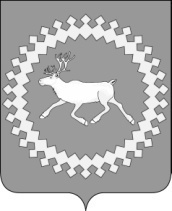 Администрация муниципального района «Ижемский»Высшая группа должностейВысшая группа должностейУровень профессионального образованиявысшее образованиеСтаж муниципальной службы или стаж работы по специальностистаж муниципальной службы не менее двух лет или стаж работы по специальности, направлению подготовки не менее трех лет;к кандидатам на должность руководителя администрации муниципального образования муниципального района, назначаемого на должность по контракту, следующие дополнительные требования: наличие стажа работы на государственных должностях либо на должностях высших, главных групп должностей государственной гражданской службы, на муниципальных должностях либо на должностях высших, главных групп должностей муниципальной службы не менее двух лет или наличие стажа работы на руководящих должностях не менее трех летГлавная группа должностейГлавная группа должностейУровень профессионального знаниявысшее образованиеСтаж муниципальной службы или стаж работы по специальностистаж муниципальной службы не менее двух лет или стаж работы по специальности, направлению подготовки не менее двух летВедущая группа должностейВедущая группа должностейУровень профессионального знаниявысшее образованиеСтаж муниципальной службы или стаж работы по специальностистаж муниципальной службы не менее двух лет или стаж работы по специальности, направлению подготовки не менее одного года;для лиц, имеющих дипломы специалиста или магистра с отличием, в течение трех лет со дня выдачи диплома устанавливаются следующие типовые квалификационные требования к стажу муниципальной службы или стажу работы по специальности, направлению подготовки при трудоустройстве - не менее одного года стажа муниципальной службы или стажа работы по специальности, направлению подготовкиСтаршая группа должностейСтаршая группа должностейУровень профессионального знаниявысшее образование либо наличие среднего профессионального образованияСтаж муниципальной службы или стаж работы по специальностибез предъявления требований к стажу работыМладшая группа должностейМладшая группа должностейУровень профессионального знаниясреднее профессиональное образованиеСтаж муниципальной службы или стаж работы по специальностибез предъявления требований к стажу работы«Изьва»муниципальнöй районсаадминистрация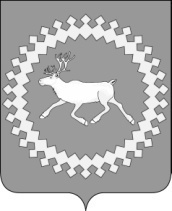 Администрациямуниципального района«Ижемский»Принят решением общего собрания  работниковПротокол собрания от 21 сентября 2016 года   № 1Директор муниципального                                         бюджетного     общеобразовательного учреждения «Бакуринская средняя общеобразовательная школа имени А.П.Филиппова»  _______________ /Л.С. Селезенева/Утвержден постановлением администрации муниципального  района «Ижемский»  от 07 ноября 2016 года  № 743Руководитель администрациимуниципального района «Ижемский»__________________/Л.И. Терентьева/СогласованНачальник Управления образования администрации муниципального района «Ижемский»____________________/А.В. Волкова/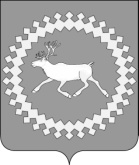 Администрациямуниципального района«Ижемский»Объемы финансирования  программыОбщий объем финансирования Программы на 2015-2018 годы предусматривается в размере 312 316,2 тыс. рублей, в том числе по источникам Финансирования и годам реализации:Общий объем финансирования Программы на 2015-2018 годы предусматривается в размере 312 316,2 тыс. рублей, в том числе по источникам Финансирования и годам реализации:Общий объем финансирования Программы на 2015-2018 годы предусматривается в размере 312 316,2 тыс. рублей, в том числе по источникам Финансирования и годам реализации:Общий объем финансирования Программы на 2015-2018 годы предусматривается в размере 312 316,2 тыс. рублей, в том числе по источникам Финансирования и годам реализации:Общий объем финансирования Программы на 2015-2018 годы предусматривается в размере 312 316,2 тыс. рублей, в том числе по источникам Финансирования и годам реализации:Общий объем финансирования Программы на 2015-2018 годы предусматривается в размере 312 316,2 тыс. рублей, в том числе по источникам Финансирования и годам реализации:Общий объем финансирования Программы на 2015-2018 годы предусматривается в размере 312 316,2 тыс. рублей, в том числе по источникам Финансирования и годам реализации:Общий объем финансирования Программы на 2015-2018 годы предусматривается в размере 312 316,2 тыс. рублей, в том числе по источникам Финансирования и годам реализации:Объемы финансирования  программыисточник финансированияВсего2015г.2016г.2017г.2018г.2019г.2020г.Объемы финансирования  программыисточник финансирования312 751,890 895,195 335,768 316,058 205,00,00,0Объемы финансирования  программыРеспубликанский бюджет РК2 363,81567,1796,70,00,00,00,0Объемы финансирования  программыБюджет МО МР «Ижемский»309 284,888 652,194 111,768 316,058 205,00,00,0Объемы финансирования  программыФедеральный бюджет403,2275,9127,30,00,00,00,0Объемы финансирования  программыВнебюджетные источники700,0400,0300,00,00,00,00,0Наименование подпрограммы, услуги (работы), показателя объема услугиПоказатель объема услугиЕд. измеренияЗначение показателя объема услугиЗначение показателя объема услугиЗначение показателя объема услугиЗначение показателя объема услугиРасходы бюджета муниципального района «Ижемский» на оказание муниципальной услуги (работы), тыс. руб.Расходы бюджета муниципального района «Ижемский» на оказание муниципальной услуги (работы), тыс. руб.Расходы бюджета муниципального района «Ижемский» на оказание муниципальной услуги (работы), тыс. руб.Расходы бюджета муниципального района «Ижемский» на оказание муниципальной услуги (работы), тыс. руб.Наименование подпрограммы, услуги (работы), показателя объема услугиПоказатель объема услугиЕд. измерения201520162017201820152016201720181234567891011Задача 1. «Обеспечение доступности объектов сферы культуры, сохранение и актуализация культурного наследия».Задача 1. «Обеспечение доступности объектов сферы культуры, сохранение и актуализация культурного наследия».Задача 1. «Обеспечение доступности объектов сферы культуры, сохранение и актуализация культурного наследия».Задача 1. «Обеспечение доступности объектов сферы культуры, сохранение и актуализация культурного наследия».Задача 1. «Обеспечение доступности объектов сферы культуры, сохранение и актуализация культурного наследия».Задача 1. «Обеспечение доступности объектов сферы культуры, сохранение и актуализация культурного наследия».Задача 1. «Обеспечение доступности объектов сферы культуры, сохранение и актуализация культурного наследия».Задача 1. «Обеспечение доступности объектов сферы культуры, сохранение и актуализация культурного наследия».Задача 1. «Обеспечение доступности объектов сферы культуры, сохранение и актуализация культурного наследия».Задача 1. «Обеспечение доступности объектов сферы культуры, сохранение и актуализация культурного наследия».Задача 1. «Обеспечение доступности объектов сферы культуры, сохранение и актуализация культурного наследия».Оказание  муниципальных услуг (выполнение работ) библиотекамиОказание  муниципальных услуг (выполнение работ) библиотекамиОказание  муниципальных услуг (выполнение работ) библиотекамиОказание  муниципальных услуг (выполнение работ) библиотекамиОказание  муниципальных услуг (выполнение работ) библиотекамиОказание  муниципальных услуг (выполнение работ) библиотекамиОказание  муниципальных услуг (выполнение работ) библиотекамиОказание  муниципальных услуг (выполнение работ) библиотекамиОказание  муниципальных услуг (выполнение работ) библиотекамиОказание  муниципальных услуг (выполнение работ) библиотекамиОказание  муниципальных услуг (выполнение работ) библиотекамиБиблиотечное, библиографическое и информационное обслуживание пользователей библиотекхххххх8 289,414 719,46 542,45 086,4Количество посещений шт.117157117400117500118000ххххФормирование, учет и обеспечение физического сохранения и безопасности фондов библиотекхххххх8 289,31 859,96 542,45 086,3Количество документовшт.7760777077907820ххххОказание муниципальных  услуг (выполнение работ) музеямиОказание муниципальных  услуг (выполнение работ) музеямиОказание муниципальных  услуг (выполнение работ) музеямиОказание муниципальных  услуг (выполнение работ) музеямиОказание муниципальных  услуг (выполнение работ) музеямиОказание муниципальных  услуг (выполнение работ) музеямиОказание муниципальных  услуг (выполнение работ) музеямиОказание муниципальных  услуг (выполнение работ) музеямиОказание муниципальных  услуг (выполнение работ) музеямиОказание муниципальных  услуг (выполнение работ) музеямиОказание муниципальных  услуг (выполнение работ) музеямиПубличный показ музейных предметов, музейных коллекцийхххххх0,01 332,8647,1621,8Число  посетителейЧел.0245025002550ххххФормирование, учет, изучение, обеспечение физического сохранения и безопасности музейных предметов, музейных коллекцийхххххх0,0903,5683,2646,5Количество предметовшт.0150001550016000ххххСоздание экспозиций (выставок) музеев, организация выездных выставокхххххх0,0690,9719,3671,3Количество экспозицийшт.0161616ххххУслуга по публикации музейных предметов, музейных коллекций путем публичного показа, воспроизведения в печатных изданиях, на электронных и других видах носителей, в том числе виртуальном режимехххххх1 529,90,00,00,0Количество посетителейТыс.чел.3,820000ххххКоличествовыставокЕд.16000ххххКоличество экспонированных музейных предметов за отчетный периодЕд.1890000ххххРабота по формированию, учету, хранению, изучению и обеспечению сохранности музейного фондахххххх1 529,90,00,00,0Объем фондов (основной и научно-вспомогательный)Ед.13500000ххххКоличество музейных предметов, внесенных в электронный каталогЕд.300000ххххЗадача 2. «Формирование благоприятных условий реализации, воспроизводства и развития творческого потенциала населения Ижемского района»Задача 2. «Формирование благоприятных условий реализации, воспроизводства и развития творческого потенциала населения Ижемского района»Задача 2. «Формирование благоприятных условий реализации, воспроизводства и развития творческого потенциала населения Ижемского района»Задача 2. «Формирование благоприятных условий реализации, воспроизводства и развития творческого потенциала населения Ижемского района»Задача 2. «Формирование благоприятных условий реализации, воспроизводства и развития творческого потенциала населения Ижемского района»Задача 2. «Формирование благоприятных условий реализации, воспроизводства и развития творческого потенциала населения Ижемского района»Задача 2. «Формирование благоприятных условий реализации, воспроизводства и развития творческого потенциала населения Ижемского района»Задача 2. «Формирование благоприятных условий реализации, воспроизводства и развития творческого потенциала населения Ижемского района»Задача 2. «Формирование благоприятных условий реализации, воспроизводства и развития творческого потенциала населения Ижемского района»Задача 2. «Формирование благоприятных условий реализации, воспроизводства и развития творческого потенциала населения Ижемского района»Задача 2. «Формирование благоприятных условий реализации, воспроизводства и развития творческого потенциала населения Ижемского района»Оказание муниципальных  услуг (выполнение работ) учреждениями культурно-досугового типаОказание муниципальных  услуг (выполнение работ) учреждениями культурно-досугового типаОказание муниципальных  услуг (выполнение работ) учреждениями культурно-досугового типаОказание муниципальных  услуг (выполнение работ) учреждениями культурно-досугового типаОказание муниципальных  услуг (выполнение работ) учреждениями культурно-досугового типаОказание муниципальных  услуг (выполнение работ) учреждениями культурно-досугового типаОказание муниципальных  услуг (выполнение работ) учреждениями культурно-досугового типаОказание муниципальных  услуг (выполнение работ) учреждениями культурно-досугового типаОказание муниципальных  услуг (выполнение работ) учреждениями культурно-досугового типаОказание муниципальных  услуг (выполнение работ) учреждениями культурно-досугового типаОказание муниципальных  услуг (выполнение работ) учреждениями культурно-досугового типаПоказ концертных (организация показа) и концертных программ (Платная)хххххх0,039 128,226 345,625 883,1Число зрителей Чел.0525165260052700ххххОрганизация деятельности клубных формирований и формирований самодеятельного народного творчествахххххх0,02 497,01 681,61 652,1Количество клубных формированийшт.0269269269ххххУслуга по развитию творческой деятельности и показу концертов, концертных программ, проведению киносеансов и других мероприятийхххххх20 124,30,00,00,0Количество зрителей (посетителей)Чел.64683000ххххКоличество клубных формированийЕд.275000ххххРабота по проведению фестивалей, выставок, смотров, конкурсов, культурно-просветительских мероприятий, творческих конкурсов, по сохранению нематериального культурного наследияхххххх20 124,30,00,00,0Количество мероприятийЕд.4258000ххххКоличество участников клубных формированийЕд.2603000хххх Оказание муниципальных услуг (выполнение работ) муниципальными учреждениями дополнительного образования  Оказание муниципальных услуг (выполнение работ) муниципальными учреждениями дополнительного образования  Оказание муниципальных услуг (выполнение работ) муниципальными учреждениями дополнительного образования  Оказание муниципальных услуг (выполнение работ) муниципальными учреждениями дополнительного образования  Оказание муниципальных услуг (выполнение работ) муниципальными учреждениями дополнительного образования  Оказание муниципальных услуг (выполнение работ) муниципальными учреждениями дополнительного образования  Оказание муниципальных услуг (выполнение работ) муниципальными учреждениями дополнительного образования  Оказание муниципальных услуг (выполнение работ) муниципальными учреждениями дополнительного образования  Оказание муниципальных услуг (выполнение работ) муниципальными учреждениями дополнительного образования  Оказание муниципальных услуг (выполнение работ) муниципальными учреждениями дополнительного образования Реализация дополнительных общеобразовательных общеразвивающих программхххххх0,01 595,51 299,5447,0ЧислообучающихсяЧел.0242424ххххРеализация дополнительных предпрофессиональных программ в области искусствхххххх0,01 196,7974,6335,2ЧислообучающихсяЧел.0181818ххххРеализация дополнительных общеобразовательных предпрофессиональных программ в области искусствхххххх0,06 961,15 847,52 011,4ЧислообучающихсяЧел.0105105105хххххххххх7 962,80,00,00,0Реализация дополнительных образовательных программКоличество учащихсяЧел.112000ххххЗадача 3. «Обеспечение реализации муниципальной программы»Задача 3. «Обеспечение реализации муниципальной программы»Задача 3. «Обеспечение реализации муниципальной программы»Задача 3. «Обеспечение реализации муниципальной программы»Задача 3. «Обеспечение реализации муниципальной программы»Задача 3. «Обеспечение реализации муниципальной программы»Задача 3. «Обеспечение реализации муниципальной программы»Задача 3. «Обеспечение реализации муниципальной программы»Задача 3. «Обеспечение реализации муниципальной программы»Задача 3. «Обеспечение реализации муниципальной программы»Задача 3. «Обеспечение реализации муниципальной программы»Оказание муниципальных услуг (выполнение работ) прочими учреждениямиОказание муниципальных услуг (выполнение работ) прочими учреждениямиОказание муниципальных услуг (выполнение работ) прочими учреждениямиОказание муниципальных услуг (выполнение работ) прочими учреждениямиОказание муниципальных услуг (выполнение работ) прочими учреждениямиОказание муниципальных услуг (выполнение работ) прочими учреждениямиОказание муниципальных услуг (выполнение работ) прочими учреждениямиОказание муниципальных услуг (выполнение работ) прочими учреждениямиОказание муниципальных услуг (выполнение работ) прочими учреждениямиОказание муниципальных услуг (выполнение работ) прочими учреждениямиОказание муниципальных услуг (выполнение работ) прочими учреждениямиУслуги по обеспечению текущего содержания зданий и сооружений муниципальных учрежденийхххххх10 711,40,00,00,0Количество обслуживаемыхзданийЕд.34000ххххСтатусНаименование муниципальной программы, основного мероприятияОтветственный исполнитель, соисполнительРасходы (тыс.руб.)Расходы (тыс.руб.)Расходы (тыс.руб.)Расходы (тыс.руб.)Расходы (тыс.руб.)Расходы (тыс.руб.)СтатусНаименование муниципальной программы, основного мероприятияОтветственный исполнитель, соисполнитель2015 год2016 год2017 год2018 год2019 год2020 год123456789Муниципальная программаРазвитие и сохранение культуры Всего90 495,195 035,768 316,058 205,00,00,0Муниципальная программаРазвитие и сохранение культуры Управление культуры администрации муниципального района «Ижемский»90 495,195 035,768 316,058 205,00,00,0Муниципальная программаРазвитие и сохранение культуры Отдел архитектуры и градостроительства администрации муниципального района «Ижемский» 0,00,00,00,00,00,0Основное мероприятие 1.1. Укрепление и модернизация материально-технической базы объектов сферы культуры и искусстваВсего1 619,81 701,70,00,00,00,0Основное мероприятие 1.1. Укрепление и модернизация материально-технической базы объектов сферы культуры и искусстваУправление культуры администрации муниципального района «Ижемский»1 619,81 701,70,00,00,00,0Основное мероприятие 1.1. Укрепление и модернизация материально-технической базы объектов сферы культуры и искусстваОтдел архитектуры и градостроительства администрации муниципального района «Ижемский»0,00,00,00,00,00,0Основное мероприятие 1.2.Реализация концепции информатизации сферы культуры и искусстваВсего93,698,20,00,00,00,0Основное мероприятие 1.2.Реализация концепции информатизации сферы культуры и искусстваУправление культуры администрации муниципального района «Ижемский»93,698,20,00,00,00,0Основное мероприятие 1.3.Развитие библиотечного делаВсего16 993,217 068,013 084,710 172,70,00,0Основное мероприятие 1.3.Развитие библиотечного делаМБУК «Ижемская МБС»16 993,217 068,013 084,710 172,70,00,0Основное мероприятие 1.4.Оказание муниципальных услуг (выполнение работ) музеямиВсего3 059,82 927,22 049,61 939,60,00,0Основное мероприятие 1.4.Оказание муниципальных услуг (выполнение работ) музеямиМБУК «ИРИКМ»3 059,82 927,22 049,61 939,60,00,0Основное мероприятие 1.5.Создание безопасных условий в муниципальных учреждениях культуры и искусстваВсего425,5371,10,00,00,00,0Основное мероприятие 1.5.Создание безопасных условий в муниципальных учреждениях культуры и искусстваУправление культуры администрации муниципального района «Ижемский»425,5371,10,00,00,00,0Основное мероприятие 2.1Оказание муниципальных услуг (выполнение работ) учреждениями культурно-досугового типаВсего40 248,641 625,228 027,227 535,20,00,0Основное мероприятие 2.1Оказание муниципальных услуг (выполнение работ) учреждениями культурно-досугового типаМБУК «Ижемская МКС»40 248,641 625,228 027,227 535,20,00,0Основное мероприятие 2.2Поддержка художественного народного творчества, сохранение традиционной культурыВсего1 786,01 333,80,00,00,00,0Основное мероприятие 2.2Поддержка художественного народного творчества, сохранение традиционной культурыУправление культуры администрации муниципального района «Ижемский»1 786,01 333,80,00,00,00,0Основное мероприятие 2.3Стимулирование деятельности и повышение профессиональной компетентности работников учреждений культуры и искусстваВсего29,440,00,00,00,00,0Основное мероприятие 2.3Стимулирование деятельности и повышение профессиональной компетентности работников учреждений культуры и искусстваУправление культуры администрации муниципального района «Ижемский»29,440,00,00,00,00,0Основное мероприятие 2.4Оказание муниципальных услуг (выполнение работ) учреждениями дополнительного образованияВсего7 962,89 753,38 121,62 793,60,00,0Основное мероприятие 2.4Оказание муниципальных услуг (выполнение работ) учреждениями дополнительного образованияМБУДО «Ижемская ДШИ»7 962,89 753,38 121,62 793,60,00,0Основное мероприятие 2.5Реализация малых проектов в сфере культуры и искусстваВсего0,0781,20,00,00,00,0Основное мероприятие 2.5Реализация малых проектов в сфере культуры и искусстваУправление культуры администрации муниципального района «Ижемский»0,0781,20,00,00,00,0Основное мероприятие 3.1Руководство и управление в сфере установленных функций органов местного самоуправленияВсего7 091,57 582,07 384,77 385,70,00,0Основное мероприятие 3.1Руководство и управление в сфере установленных функций органов местного самоуправленияУправление культуры администрации муниципального района «Ижемский»7 091,57 582,07 384,77 385,70,00,0Основное мероприятие 3.2Организация взаимодействия с органами местного самоуправления МО МР  «Ижемский» и органами исполнительной власти Ижемского района по реализации муниципальной программыВсегохХххххОсновное мероприятие 3.2Организация взаимодействия с органами местного самоуправления МО МР  «Ижемский» и органами исполнительной власти Ижемского района по реализации муниципальной программыУправление культуры администрации муниципального района «Ижемский»хХххххОсновное мероприятие 3.3Осуществление деятельности прочих учрежденийВсего11 184,911 754,09 648,28 378,20,00,0Основное мероприятие 3.3Осуществление деятельности прочих учрежденийМКУ «Хозяйственное управление»11 184,911 754,09 648,28 378,20,00,0СтатусНаименование муниципальной программы, основного мероприятияИсточник финансированияОценка расходов (тыс.руб.)Оценка расходов (тыс.руб.)Оценка расходов (тыс.руб.)Оценка расходов (тыс.руб.)Оценка расходов (тыс.руб.)Оценка расходов (тыс.руб.)СтатусНаименование муниципальной программы, основного мероприятияИсточник финансирования2015 год2016 год2017 год2018 год2019 год2020 год123456789Муниципальная программаРазвитие и сохранение  культурыВсего, в том числе:90 895,195 335,768 316,058 205,00,00,0Муниципальная программаРазвитие и сохранение  культурыфедеральный бюджет275,9127,30,00,00,00,0Муниципальная программаРазвитие и сохранение  культурыреспубликанский бюджета Республики Коми1 567,1796,70,00,00,00,0Муниципальная программаРазвитие и сохранение  культурыбюджет муниципального района «Ижемский»*88 652,194 111,768 316,058 205,00,00,0Муниципальная программаРазвитие и сохранение  культурыбюджет сельских поселений**Муниципальная программаРазвитие и сохранение  культурыгосударственные внебюджетные фондыМуниципальная программаРазвитие и сохранение  культурыюридические лица***Муниципальная программаРазвитие и сохранение  культурысредства от приносящей доход деятельности400,0300,00,00,00,00,0Основное мероприятие 1.1.Укрепление и модернизация материально-технической базы объектов сферы культуры и искусстваВсего, в том числе:1 619,81 701,70,00,00,00,0Основное мероприятие 1.1.Укрепление и модернизация материально-технической базы объектов сферы культуры и искусствафедеральный бюджет216,473,40,00,00,00,0Основное мероприятие 1.1.Укрепление и модернизация материально-технической базы объектов сферы культуры и искусствареспубликанский бюджета Республики Коми397,899,70,00,00,00,0Основное мероприятие 1.1.Укрепление и модернизация материально-технической базы объектов сферы культуры и искусствабюджет муниципального района «Ижемский»*1 005,61 528,60,00,00,00,0Основное мероприятие 1.1.Укрепление и модернизация материально-технической базы объектов сферы культуры и искусствабюджет сельских поселений**Основное мероприятие 1.1.Укрепление и модернизация материально-технической базы объектов сферы культуры и искусствагосударственные внебюджетные фондыОсновное мероприятие 1.1.Укрепление и модернизация материально-технической базы объектов сферы культуры и искусстваюридические лица***Основное мероприятие 1.1.Укрепление и модернизация материально-технической базы объектов сферы культуры и искусствасредства от приносящей доход деятельностиОсновное мероприятие 1.2.Реализация концепции информатизации сферы культуры и искусстваВсего, в том числе:93,698,20,00,00,00,0Основное мероприятие 1.2.Реализация концепции информатизации сферы культуры и искусствафедеральный бюджет53,648,20,00,00,00,0Основное мероприятие 1.2.Реализация концепции информатизации сферы культуры и искусствареспубликанский бюджета Республики КомиОсновное мероприятие 1.2.Реализация концепции информатизации сферы культуры и искусствабюджет муниципального района «Ижемский»*40,050,00,00,00,00,0Основное мероприятие 1.2.Реализация концепции информатизации сферы культуры и искусствабюджет сельских поселений**Основное мероприятие 1.2.Реализация концепции информатизации сферы культуры и искусствагосударственные внебюджетные фондыОсновное мероприятие 1.2.Реализация концепции информатизации сферы культуры и искусстваюридические лица***Основное мероприятие 1.2.Реализация концепции информатизации сферы культуры и искусствасредства от приносящей доход деятельностиОсновное мероприятие 1.3.Развитие библиотечного делаВсего, в том числе:16 993,217 068,013 084,710 172,70,00,0Основное мероприятие 1.3.Развитие библиотечного делафедеральный бюджет5,95,70,00,00,00,0Основное мероприятие 1.3.Развитие библиотечного делареспубликанский бюджета Республики Коми32,933,00,00,00,00,0Основное мероприятие 1.3.Развитие библиотечного делабюджет муниципального района «Ижемский»*16 954,417 029,313 084,710 172,70,00,0Основное мероприятие 1.3.Развитие библиотечного делабюджет сельских поселений**Основное мероприятие 1.3.Развитие библиотечного делагосударственные внебюджетные фондыОсновное мероприятие 1.3.Развитие библиотечного делаюридические лица***Основное мероприятие 1.3.Развитие библиотечного деласредства от приносящей доход деятельностиОсновное мероприятие 1.4.Оказание муниципальных услуг (выполнение работ) музеямиВсего, в том числе:3 059,82 927,22 049,61 939,60,00,0Основное мероприятие 1.4.Оказание муниципальных услуг (выполнение работ) музеямифедеральный бюджетОсновное мероприятие 1.4.Оказание муниципальных услуг (выполнение работ) музеямиреспубликанский бюджета Республики КомиОсновное мероприятие 1.4.Оказание муниципальных услуг (выполнение работ) музеямибюджет муниципального района «Ижемский»*3 059,82 927,22 049,61 939,60,00,0Основное мероприятие 1.4.Оказание муниципальных услуг (выполнение работ) музеямибюджет сельских поселений**Основное мероприятие 1.4.Оказание муниципальных услуг (выполнение работ) музеямигосударственные внебюджетные фондыОсновное мероприятие 1.4.Оказание муниципальных услуг (выполнение работ) музеямиюридические лица***Основное мероприятие 1.4.Оказание муниципальных услуг (выполнение работ) музеямисредства от приносящей доход деятельностиОсновное мероприятие 1.5.Создание безопасных условий в муниципальных учреждениях культуры и искусстваВсего, в том числе:425,5371,10,00,00,00,0Основное мероприятие 1.5.Создание безопасных условий в муниципальных учреждениях культуры и искусствафедеральный бюджетОсновное мероприятие 1.5.Создание безопасных условий в муниципальных учреждениях культуры и искусствареспубликанский бюджета Республики Коми136,40,00,00,00,00,0Основное мероприятие 1.5.Создание безопасных условий в муниципальных учреждениях культуры и искусствабюджет муниципального района «Ижемский»*289,1371,10,00,00,00,0Основное мероприятие 1.5.Создание безопасных условий в муниципальных учреждениях культуры и искусствабюджет сельских поселений**Основное мероприятие 1.5.Создание безопасных условий в муниципальных учреждениях культуры и искусствагосударственные внебюджетные фондыОсновное мероприятие 1.5.Создание безопасных условий в муниципальных учреждениях культуры и искусстваюридические лица***Основное мероприятие 1.5.Создание безопасных условий в муниципальных учреждениях культуры и искусствасредства от приносящей доход деятельностиОсновное мероприятие 2.1.Оказание муниципальных услуг (выполнение работ) учреждениями культурно-досугового типаВсего, в том числе:40 248,641 625,228 027,227 535,20,00,0Основное мероприятие 2.1.Оказание муниципальных услуг (выполнение работ) учреждениями культурно-досугового типафедеральный бюджетОсновное мероприятие 2.1.Оказание муниципальных услуг (выполнение работ) учреждениями культурно-досугового типареспубликанский бюджета Республики КомиОсновное мероприятие 2.1.Оказание муниципальных услуг (выполнение работ) учреждениями культурно-досугового типабюджет муниципального района «Ижемский»*40 248,641 625,228 027,227 535,20,00,0Основное мероприятие 2.1.Оказание муниципальных услуг (выполнение работ) учреждениями культурно-досугового типабюджет сельских поселений**Основное мероприятие 2.1.Оказание муниципальных услуг (выполнение работ) учреждениями культурно-досугового типагосударственные внебюджетные фондыОсновное мероприятие 2.1.Оказание муниципальных услуг (выполнение работ) учреждениями культурно-досугового типаюридические лица***Основное мероприятие 2.1.Оказание муниципальных услуг (выполнение работ) учреждениями культурно-досугового типасредства от приносящей доход деятельностиОсновное мероприятие 2.2. Поддержка художественного народного творчества, сохранение традиционной культурыВсего, в том числе:2 186,51 633,80,00,00,00,0Основное мероприятие 2.2. Поддержка художественного народного творчества, сохранение традиционной культурыфедеральный бюджетОсновное мероприятие 2.2. Поддержка художественного народного творчества, сохранение традиционной культурыреспубликанский бюджета Республики Коми1 000,00,00,00,00,00,0Основное мероприятие 2.2. Поддержка художественного народного творчества, сохранение традиционной культурыбюджет муниципального района «Ижемский»*786,51 333,80,00,00,00,0Основное мероприятие 2.2. Поддержка художественного народного творчества, сохранение традиционной культурыбюджет сельских поселений**Основное мероприятие 2.2. Поддержка художественного народного творчества, сохранение традиционной культурыгосударственные внебюджетные фондыОсновное мероприятие 2.2. Поддержка художественного народного творчества, сохранение традиционной культурыюридические лица***Основное мероприятие 2.2. Поддержка художественного народного творчества, сохранение традиционной культурысредства от приносящей доход деятельности400,0300,00,00,00,00,0Основное мероприятие 2.3. Стимулирование деятельности и повышение профессиональной компетентности работников учреждений культуры и искусстваВсего, в том числе:29,440,00,00,00,00,0Основное мероприятие 2.3. Стимулирование деятельности и повышение профессиональной компетентности работников учреждений культуры и искусствафедеральный бюджетОсновное мероприятие 2.3. Стимулирование деятельности и повышение профессиональной компетентности работников учреждений культуры и искусствареспубликанский бюджета Республики КомиОсновное мероприятие 2.3. Стимулирование деятельности и повышение профессиональной компетентности работников учреждений культуры и искусствабюджет муниципального района «Ижемский»*29,440,00,00,00,00,0Основное мероприятие 2.3. Стимулирование деятельности и повышение профессиональной компетентности работников учреждений культуры и искусствабюджет сельских поселений**Основное мероприятие 2.3. Стимулирование деятельности и повышение профессиональной компетентности работников учреждений культуры и искусствагосударственные внебюджетные фондыОсновное мероприятие 2.3. Стимулирование деятельности и повышение профессиональной компетентности работников учреждений культуры и искусстваюридические лица***Основное мероприятие 2.3. Стимулирование деятельности и повышение профессиональной компетентности работников учреждений культуры и искусствасредства от приносящей доход деятельностиОсновное мероприятие 2.4. Оказание муниципальных услуг (выполнение работ) учреждениями дополнительного образованияВсего, в том числе:7 962,89 753,38 121,62 793,60,00,0Основное мероприятие 2.4. Оказание муниципальных услуг (выполнение работ) учреждениями дополнительного образованияфедеральный бюджетОсновное мероприятие 2.4. Оказание муниципальных услуг (выполнение работ) учреждениями дополнительного образованияреспубликанский бюджета Республики КомиОсновное мероприятие 2.4. Оказание муниципальных услуг (выполнение работ) учреждениями дополнительного образованиябюджет муниципального района «Ижемский»*7 962,89 753,38 121,62 793,60,00,0Основное мероприятие 2.4. Оказание муниципальных услуг (выполнение работ) учреждениями дополнительного образованиябюджет сельских поселений**Основное мероприятие 2.4. Оказание муниципальных услуг (выполнение работ) учреждениями дополнительного образованиягосударственные внебюджетные фондыОсновное мероприятие 2.4. Оказание муниципальных услуг (выполнение работ) учреждениями дополнительного образованияюридические лица***Основное мероприятие 2.4. Оказание муниципальных услуг (выполнение работ) учреждениями дополнительного образованиясредства от приносящей доход деятельностиОсновное мероприятие 2.5.Реализация малых проектов в сфере культуры и искусстваВсего, в том числе:0,0781,20,00,00,00,0Основное мероприятие 2.5.Реализация малых проектов в сфере культуры и искусствафедеральный бюджетОсновное мероприятие 2.5.Реализация малых проектов в сфере культуры и искусствареспубликанский бюджета Республики Коми0,0664,00,00,00,00,0Основное мероприятие 2.5.Реализация малых проектов в сфере культуры и искусствабюджет муниципального района «Ижемский»*0,0117,20,00,00,00,0Основное мероприятие 2.5.Реализация малых проектов в сфере культуры и искусствабюджет сельских поселений**Основное мероприятие 2.5.Реализация малых проектов в сфере культуры и искусствагосударственные внебюджетные фондыОсновное мероприятие 2.5.Реализация малых проектов в сфере культуры и искусстваюридические лица***Основное мероприятие 2.5.Реализация малых проектов в сфере культуры и искусствасредства от приносящей доход деятельностиОсновное мероприятие 3.1.Руководство и управление в сфере установленных функций органов местного самоуправленияВсего, в том числе:7 091,57 582,07 384,77 385,70,00,0Основное мероприятие 3.1.Руководство и управление в сфере установленных функций органов местного самоуправленияфедеральный бюджетОсновное мероприятие 3.1.Руководство и управление в сфере установленных функций органов местного самоуправленияреспубликанский бюджета Республики КомиОсновное мероприятие 3.1.Руководство и управление в сфере установленных функций органов местного самоуправлениябюджет муниципального района «Ижемский»*7 091,57 582,07 384,77 385,70,00,0Основное мероприятие 3.1.Руководство и управление в сфере установленных функций органов местного самоуправлениябюджет сельских поселений**Основное мероприятие 3.1.Руководство и управление в сфере установленных функций органов местного самоуправлениягосударственные внебюджетные фондыОсновное мероприятие 3.1.Руководство и управление в сфере установленных функций органов местного самоуправленияюридические лица***Основное мероприятие 3.1.Руководство и управление в сфере установленных функций органов местного самоуправлениясредства от приносящей доход деятельностиОсновное мероприятие 3.2.Организация взаимодействия с органами местного самоуправления МО МР «Ижемский» и органами исполнительной власти Ижемского района по реализации муниципальной программыВсего, в том числе:хХххххОсновное мероприятие 3.2.Организация взаимодействия с органами местного самоуправления МО МР «Ижемский» и органами исполнительной власти Ижемского района по реализации муниципальной программыфедеральный бюджетОсновное мероприятие 3.2.Организация взаимодействия с органами местного самоуправления МО МР «Ижемский» и органами исполнительной власти Ижемского района по реализации муниципальной программыреспубликанский бюджета Республики КомиОсновное мероприятие 3.2.Организация взаимодействия с органами местного самоуправления МО МР «Ижемский» и органами исполнительной власти Ижемского района по реализации муниципальной программыбюджет муниципального района «Ижемский»*Основное мероприятие 3.2.Организация взаимодействия с органами местного самоуправления МО МР «Ижемский» и органами исполнительной власти Ижемского района по реализации муниципальной программыбюджет сельских поселений**Основное мероприятие 3.2.Организация взаимодействия с органами местного самоуправления МО МР «Ижемский» и органами исполнительной власти Ижемского района по реализации муниципальной программыгосударственные внебюджетные фондыОсновное мероприятие 3.2.Организация взаимодействия с органами местного самоуправления МО МР «Ижемский» и органами исполнительной власти Ижемского района по реализации муниципальной программыюридические лица***Основное мероприятие 3.2.Организация взаимодействия с органами местного самоуправления МО МР «Ижемский» и органами исполнительной власти Ижемского района по реализации муниципальной программысредства от приносящей доход деятельностиОсновное мероприятие 3.3.Осуществление деятельности прочих учрежденийВсего, в том числе:11 184,911 754,09 648,28 378,20,00,0Основное мероприятие 3.3.Осуществление деятельности прочих учрежденийфедеральный бюджетОсновное мероприятие 3.3.Осуществление деятельности прочих учрежденийреспубликанский бюджета Республики КомиОсновное мероприятие 3.3.Осуществление деятельности прочих учрежденийбюджет муниципального района «Ижемский»*11 184,911 754,09 648,28 378,20,00,0Основное мероприятие 3.3.Осуществление деятельности прочих учрежденийбюджет сельских поселений**Основное мероприятие 3.3.Осуществление деятельности прочих учрежденийгосударственные внебюджетные фондыОсновное мероприятие 3.3.Осуществление деятельности прочих учрежденийюридические лица***Основное мероприятие 3.3.Осуществление деятельности прочих учрежденийсредства от приносящей доход деятельности«Изьва»муниципальнöй районсаадминистрация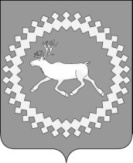 Администрация муниципального района«Ижемский»Об утверждении  программы проведения проверки готовности жилищно-коммунального хозяйства к отопительному осенне - зимнему периоду 2016-2017 годовN п/пНаименование сельского поселенияОбъекты проверки готовности к ОЗПСроки проведения проверкиОтветственные лица1СП «Ижма»Объекты теплоснабжающей организации, жилищный фонд, бюджетные учреждения27 августа 2016 годаЧлены комиссии, представители администраций сельских поселений и бюджетных учреждений2СП «Щельяюр»Объекты теплоснабжающей организации, жилищный фонд, бюджетные учреждения26 августа 2016 годаЧлены комиссии, представители администраций сельских поселений и бюджетных учреждений3СП «Краснобор»Жилищный фонд, бюджетные учреждения25 августа 2016 годаЧлены комиссии, представители администраций сельских поселений и бюджетных учреждений4СП «Кельчиюр»Жилищный фонд, муниципальные бюджетные учреждения24 августа   2016 годаЧлены комиссии, представители администраций сельских поселений и бюджетных учреждений5СП «Сизябск»Объекты теплоснабжающей организации, жилищный фонд, бюджетные учреждения21 августа 2016 годаЧлены комиссии, представители администраций сельских поселений и бюджетных учреждений6СП «Мохча»Жилищный фонд, муниципальные бюджетные учреждения20 августа 2016 годаЧлены комиссии, представители администраций сельских поселений и бюджетных учреждений7СП «Том»Объекты теплоснабжающей организации, жилищный фонд, муниципальные бюджетные учреждения19 августа 2016 годаЧлены комиссии, представители администраций сельских поселений и бюджетных учреждений8СП «Няшабож»Объекты теплоснабжающей организации, бюджетные учреждения17 августа 2016 годаЧлены комиссии, представители администраций сельских поселений и бюджетных учреждений9СП «Кипиево»Бюджетные учреждения17 августа 2016 годаЧлены комиссии, представители администраций сельских поселений и бюджетных учреждений10СП «Брыкаланск»Объекты теплоснабжающей организации, муниципальные бюджетные учреждения17 августа 2016 годаЧлены комиссии, представители администраций сельских поселений и бюджетных учрежденийПредседатель комиссии:- Юрьева Л.В., заместитель руководителя администрации муниципального района «Ижемский»Заместитель председателя комиссии:- Сметанин Б.Г., начальник отдела территориального развития и коммунального хозяйства администрации муниципального района «Ижемский»Члены комиссии:- Артеева Н.А., начальник ГЖИ по Ижемскому району (по согласованию);Члены комиссии:- Заика О.В., главный специалист отдела территориального развития и коммунального хозяйства администрации муниципального района «Ижемский»;Члены комиссии:- Козлов А.Н., начальник отдела по делам гражданской обороны и чрезвычайным ситуациям администрации муниципального района «Ижемский»;Члены комиссии:-  Представитель бюджетных учреждений образования, культуры, здравоохранения (по согласованию);Члены комиссии:-  Представитель сельских поселений (по согласованию);Члены комиссии:- Представитель Ижемского филиала АО «Коми тепловая компания» (по согласованию);Члены комиссии:- Представитель МБУ «Жилищное управление» (по согласованию);Члены комиссии:- Представитель Печорского управления Ростехнадзора (по согласованию).«Изьва» муниципальнöй районса администрацияАдминистрация муниципального района «Ижемский»    Статус     Наименованиемуниципальнойпрограммы,подпрограмммуниципальнойпрограммыСроки проведенияИсточникфинансированияОценка расходов (тыс. руб.), годыОценка расходов (тыс. руб.), годыОценка расходов (тыс. руб.), годыОценка расходов (тыс. руб.), годыОценка расходов (тыс. руб.), годыОценка расходов (тыс. руб.), годыОценка расходов (тыс. руб.), годыОценка расходов (тыс. руб.), годыОценка расходов (тыс. руб.), годыОценка расходов (тыс. руб.), годыОценка расходов (тыс. руб.), годыОценка расходов (тыс. руб.), годы    Статус     Наименованиемуниципальнойпрограммы,подпрограмммуниципальнойпрограммыСроки проведенияИсточникфинансирования20152016201620172017201820182019201920202020Всего(2015-2020 гг.)1234556677889910МуниципальнаяпрограммаЭнергосбережение и повышениеэнергетической эффективностина территории муниципального района «Ижемский»на 2015 - 2020 гг.2015-2020Всего по муниципальной программе,в том числе:3 305,001427,901000,001000,000000005732,905732,90МуниципальнаяпрограммаЭнергосбережение и повышениеэнергетической эффективностина территории муниципального района «Ижемский»на 2015 - 2020 гг.2015-2020местный бюджет3 305,001427,901 000,001 000,000000005732,905732,90МуниципальнаяпрограммаЭнергосбережение и повышениеэнергетической эффективностина территории муниципального района «Ижемский»на 2015 - 2020 гг.2015-2020внебюджетные средства000000000000Мероприятия по энергосбережению и повышению энергетической эффективности жилищного фондаМероприятия по энергосбережению и повышению энергетической эффективности жилищного фондаМероприятия по энергосбережению и повышению энергетической эффективности жилищного фондаМероприятия по энергосбережению и повышению энергетической эффективности жилищного фондаМероприятия по энергосбережению и повышению энергетической эффективности жилищного фондаМероприятия по энергосбережению и повышению энергетической эффективности жилищного фондаМероприятия по энергосбережению и повышению энергетической эффективности жилищного фондаМероприятия по энергосбережению и повышению энергетической эффективности жилищного фондаМероприятия по энергосбережению и повышению энергетической эффективности жилищного фондаМероприятия по энергосбережению и повышению энергетической эффективности жилищного фондаМероприятия по энергосбережению и повышению энергетической эффективности жилищного фондаМероприятия по энергосбережению и повышению энергетической эффективности жилищного фондаМероприятия по энергосбережению и повышению энергетической эффективности жилищного фондаМероприятия по энергосбережению и повышению энергетической эффективности жилищного фондаМероприятия по энергосбережению и повышению энергетической эффективности жилищного фондаМероприятия по энергосбережению и повышению энергетической эффективности жилищного фонда1. Основное мероприятиеОрганизационные мероприятия по энергосбережению и повышению энергетической эффективности жилищного фонда:2015-20201.1Мероприятия направленные на повышение уровня оснащенности общедомовыми и поквадратными приборами учета используемых энергетических ресурсов и воды, в том числе информирование потребителей о требованиях  по оснащению приборами учета, автоматизация расчетов за потребляемые энергетические ресурсы, внедрение систем дистанционного снятия показаний приборов учета используемых энергетических ресурсов2015-2020местный бюджет0000000000001.1Мероприятия направленные на повышение уровня оснащенности общедомовыми и поквадратными приборами учета используемых энергетических ресурсов и воды, в том числе информирование потребителей о требованиях  по оснащению приборами учета, автоматизация расчетов за потребляемые энергетические ресурсы, внедрение систем дистанционного снятия показаний приборов учета используемых энергетических ресурсов2015-2020внебюджетные средства0000000000002. Основное мероприятиеТехнические и технологические мероприятия по энергосбережению и повышению энергетической эффективности жилищного фонда:2015-20202.1Реализация мероприятий по повышению энергетической эффективности при проведении капитального ремонта многоквартирных домов2015-2020местный бюджет0000000000002.1Реализация мероприятий по повышению энергетической эффективности при проведении капитального ремонта многоквартирных домов2015-2020внебюджетные средства0000000000002.2Утепление многоквартирных домов, квартир и площади мест общего пользования в многоквартирных домах, не подлежащих капитальному ремонту, а также внедрение систем регулирования потребления энергетических ресурсов2015-2020местный бюджет0000000000002.2Утепление многоквартирных домов, квартир и площади мест общего пользования в многоквартирных домах, не подлежащих капитальному ремонту, а также внедрение систем регулирования потребления энергетических ресурсов2015-2020внебюджетные средства0000000000002.3Мероприятия по модернизации и реконструкции многоквартирных домов с применением энергосберегающих технологий и снижение на этой основе затрат на оказание жилищно-коммунальных услуг населению, повышение тепловой защиты многоквартирных домов при капитальном ремонте2015-2020местный бюджет0000000000002.3Мероприятия по модернизации и реконструкции многоквартирных домов с применением энергосберегающих технологий и снижение на этой основе затрат на оказание жилищно-коммунальных услуг населению, повышение тепловой защиты многоквартирных домов при капитальном ремонте2015-2020внебюджетные средства0000000000002.4Мероприятия по повышению энергетической эффективности систем освещения, включая мероприятия по установке датчиков движения и замене ламп накаливания на энергоэффективные осветительные устройства в многоквартирных домах2015-2020местный бюджет0000000000002.4Мероприятия по повышению энергетической эффективности систем освещения, включая мероприятия по установке датчиков движения и замене ламп накаливания на энергоэффективные осветительные устройства в многоквартирных домах2015-2020внебюджетные средства0000000000002.5Повышение эффективности использования и сокращение потерь воды2015-2020местный бюджет0000000000002.5Повышение эффективности использования и сокращение потерь воды2015-2020внебюджетные средства0000000000002.6Тепловая изоляция трубопроводов и повышение энергетической эффективности оборудования тепловых пунктов, разводящих трубопроводов отопления и горячего водоснабжения2015-2020местный бюджет0000000000002.6Тепловая изоляция трубопроводов и повышение энергетической эффективности оборудования тепловых пунктов, разводящих трубопроводов отопления и горячего водоснабжения2015-2020внебюджетные средства000000000000ИТОГО:000000000000Мероприятия по энергосбережению и повышению энергетической эффективности систем коммунальной инфраструктурыМероприятия по энергосбережению и повышению энергетической эффективности систем коммунальной инфраструктурыМероприятия по энергосбережению и повышению энергетической эффективности систем коммунальной инфраструктурыМероприятия по энергосбережению и повышению энергетической эффективности систем коммунальной инфраструктурыМероприятия по энергосбережению и повышению энергетической эффективности систем коммунальной инфраструктурыМероприятия по энергосбережению и повышению энергетической эффективности систем коммунальной инфраструктурыМероприятия по энергосбережению и повышению энергетической эффективности систем коммунальной инфраструктурыМероприятия по энергосбережению и повышению энергетической эффективности систем коммунальной инфраструктурыМероприятия по энергосбережению и повышению энергетической эффективности систем коммунальной инфраструктурыМероприятия по энергосбережению и повышению энергетической эффективности систем коммунальной инфраструктурыМероприятия по энергосбережению и повышению энергетической эффективности систем коммунальной инфраструктурыМероприятия по энергосбережению и повышению энергетической эффективности систем коммунальной инфраструктурыМероприятия по энергосбережению и повышению энергетической эффективности систем коммунальной инфраструктурыМероприятия по энергосбережению и повышению энергетической эффективности систем коммунальной инфраструктурыМероприятия по энергосбережению и повышению энергетической эффективности систем коммунальной инфраструктурыМероприятия по энергосбережению и повышению энергетической эффективности систем коммунальной инфраструктуры1. Основное мероприятиеОрганизационные мероприятия по энергосбережению и повышению энергетической эффективности систем коммунальной инфраструктуры2015-20201.1Оценка аварийности и потерь в тепловых, электрических и водопроводных сетях2015-2020местный бюджет0000000000001.2Оптимизация режимов работы энергоисточников, количества котельных и их установленной мощности с учетом корректировок схем энергоснабжения, местных условий и видов топлива2015-2020местный бюджет0000000000001.3Модернизация котельных с использованием энергоэффективного оборудования с высоким коэффициентом полезного действия2015-2020местный бюджет0000000000001.4Замена тепловых сетей с использованием энергоэффективного оборудования, применение эффективных технологий по тепловой изоляции вновь строящихся тепловых сетей при восстановлении разрушенной тепловой изоляции2015-2020местный бюджет0000000000001.5Мероприятия по сокращению потерь воды, внедрение систем оборотного водоснабжения2015-2020местный бюджет0000000000001.6Мероприятия по выявлению бесхозяйных объектов недвижимого имущества, используемых для передачи энергетических ресурсов (включая газоснабжение, тепло- и электроснабжение), организации постановки в установленном порядке таких объектов на учет в качестве бесхозяйных объектов недвижимого имущества и затем признанию права муниципальной собственности на такие бесхозяйные объекты недвижимого имущества2015-2020местный бюджет205,00127,90127,9000000000332,90 1.7Мероприятия по организации управления бесхозяйными объектами недвижимого имущества, используемыми для передачи энергетических ресурсов, с момента выявления таких объектов, в том числе определению источника компенсации возникающих при их эксплуатации нормативных потерь энергетических ресурсов (включая тепловую энергию, электрическую энергию), в частности за счет включения расходов на компенсацию данных потерь в тариф организации, управляющей такими объектами2015-2020местный бюджет000000000000ИТОГО:205,00127,90127,9000000000332,90Мероприятия по энергосбережению в организациях с участием государства или муниципального образования и повышению энергетической эффективности этих организацийМероприятия по энергосбережению в организациях с участием государства или муниципального образования и повышению энергетической эффективности этих организацийМероприятия по энергосбережению в организациях с участием государства или муниципального образования и повышению энергетической эффективности этих организацийМероприятия по энергосбережению в организациях с участием государства или муниципального образования и повышению энергетической эффективности этих организацийМероприятия по энергосбережению в организациях с участием государства или муниципального образования и повышению энергетической эффективности этих организацийМероприятия по энергосбережению в организациях с участием государства или муниципального образования и повышению энергетической эффективности этих организацийМероприятия по энергосбережению в организациях с участием государства или муниципального образования и повышению энергетической эффективности этих организацийМероприятия по энергосбережению в организациях с участием государства или муниципального образования и повышению энергетической эффективности этих организацийМероприятия по энергосбережению в организациях с участием государства или муниципального образования и повышению энергетической эффективности этих организацийМероприятия по энергосбережению в организациях с участием государства или муниципального образования и повышению энергетической эффективности этих организацийМероприятия по энергосбережению в организациях с участием государства или муниципального образования и повышению энергетической эффективности этих организацийМероприятия по энергосбережению в организациях с участием государства или муниципального образования и повышению энергетической эффективности этих организацийМероприятия по энергосбережению в организациях с участием государства или муниципального образования и повышению энергетической эффективности этих организацийМероприятия по энергосбережению в организациях с участием государства или муниципального образования и повышению энергетической эффективности этих организацийМероприятия по энергосбережению в организациях с участием государства или муниципального образования и повышению энергетической эффективности этих организацийМероприятия по энергосбережению в организациях с участием государства или муниципального образования и повышению энергетической эффективности этих организаций1. Основное мероприятиеОрганизационные мероприятия по энергосбережению в организациях с участием государства или муниципального образования и повышению энергетической эффективности этих организаций:2015-20201.1Проведение энергетических обследований зданий, строений, сооружений, принадлежащим на праве собственности или ином законном основании организациям с участием государства или муниципального образования (далее - здания, строения, сооружения), сбор и анализ информации об энергопотреблении зданий, строений, сооружений, в том числе их ранжирование по удельному энергопотреблению и очередности проведения мероприятий по энергосбережению2015-2020местный бюджет0000000000002. Основное мероприятиеТехнические и технологические мероприятия по энергосбережению в организациях с участием государства или муниципального образования и повышению энергетической эффективности этих организаций:2015-20202.1Оснащение зданий, строений, сооружений приборами учета используемых энергетических ресурсов2015-2020местный бюджет600,000000000000600,002.2Строительство зданий, строений, сооружений в соответствии с установленными законодательством об энергосбережении и о повышении энергетической эффективности требованиями энергетической эффективности2015-2020местный бюджет0000000000002.3Повышение тепловой защиты зданий, строений, сооружений при капитальном ремонте, утепление зданий, строений, сооружений2015-2020местный бюджет2200,001300,001300,00 1000,00 1000,000000004500,002.4Тепловая изоляция и замена трубопроводов и оборудования, разводящих трубопроводов отопления и горячего водоснабжения в зданиях, строениях, сооружениях2015-2020местный бюджет300,000,000,0000000000300,002.5Повышение энергетической эффективности систем освещения зданий, строений, сооружений;2015-2020местный бюджет000000000000ИТОГО:3100,001300,001300,001000,001000,000000005400,00Мероприятия по иным определенным органом государственной власти субъекта Российской Федерации, органом местного самоуправления вопросамМероприятия по иным определенным органом государственной власти субъекта Российской Федерации, органом местного самоуправления вопросамМероприятия по иным определенным органом государственной власти субъекта Российской Федерации, органом местного самоуправления вопросамМероприятия по иным определенным органом государственной власти субъекта Российской Федерации, органом местного самоуправления вопросамМероприятия по иным определенным органом государственной власти субъекта Российской Федерации, органом местного самоуправления вопросамМероприятия по иным определенным органом государственной власти субъекта Российской Федерации, органом местного самоуправления вопросамМероприятия по иным определенным органом государственной власти субъекта Российской Федерации, органом местного самоуправления вопросамМероприятия по иным определенным органом государственной власти субъекта Российской Федерации, органом местного самоуправления вопросамМероприятия по иным определенным органом государственной власти субъекта Российской Федерации, органом местного самоуправления вопросамМероприятия по иным определенным органом государственной власти субъекта Российской Федерации, органом местного самоуправления вопросамМероприятия по иным определенным органом государственной власти субъекта Российской Федерации, органом местного самоуправления вопросамМероприятия по иным определенным органом государственной власти субъекта Российской Федерации, органом местного самоуправления вопросамМероприятия по иным определенным органом государственной власти субъекта Российской Федерации, органом местного самоуправления вопросамМероприятия по иным определенным органом государственной власти субъекта Российской Федерации, органом местного самоуправления вопросамМероприятия по иным определенным органом государственной власти субъекта Российской Федерации, органом местного самоуправления вопросамМероприятия по иным определенным органом государственной власти субъекта Российской Федерации, органом местного самоуправления вопросам1. Основное мероприятиеОрганизация обучения специалистов в области энергосбережения и энергетической эффективности, в том числе по вопросам проведения энергетических обследований, подготовки и реализации энергосервисных договоров (контрактов)2015-2020местный бюджет0000000000002. Основное мероприятиеИнформирование руководителей государственных и муниципальных бюджетных учреждений о необходимости проведения мероприятий по энергосбережению и энергетической эффективности, в том числе о возможности заключения энергосервисных договоров (контрактов) и об особенностях их заключения2015-2020местный бюджет0000000000003. Основное мероприятиеРазработка и проведение мероприятий по пропаганде энергосбережения через средства массовой информации, распространение социальной рекламы в области энергосбережения и повышения энергетической эффективности2015-2020местный бюджет0000000000004. Основное мероприятиеВыделение субсидий сельским поселениям на проведение энергосберегающих мероприятий в рамках реализации муниципальных программ2015-2020местный бюджет000000000000«Изьва»муниципальнöй районсаадминистрацияАдминистрациямуниципального района«Ижемский»«Изьва»муниципальнöй районсаадминистрацияАдминистрациямуниципального района«Ижемский»Объемы финансирования программыОбщий объем финансирования составляет  2 316 138,3 тыс. руб., в том числе по источникам финансирования и годам реализации:Общий объем финансирования составляет  2 316 138,3 тыс. руб., в том числе по источникам финансирования и годам реализации:Общий объем финансирования составляет  2 316 138,3 тыс. руб., в том числе по источникам финансирования и годам реализации:Общий объем финансирования составляет  2 316 138,3 тыс. руб., в том числе по источникам финансирования и годам реализации:Общий объем финансирования составляет  2 316 138,3 тыс. руб., в том числе по источникам финансирования и годам реализации:Объемы финансирования программыИсточник финансированияОбъем финансирования (тыс. руб.), гг.Объем финансирования (тыс. руб.), гг.Объем финансирования (тыс. руб.), гг.Объем финансирования (тыс. руб.), гг.Объемы финансирования программыВсего2015 г.2016 г.2017 г.2018 г.Объемы финансирования программы2 316 138,3650 516,3625 378,1529 310,8510 933,1Объемы финансирования программыв том числе:в том числе:в том числе:в том числе:Объемы финансирования программыфедеральный бюджет:федеральный бюджет:федеральный бюджет:федеральный бюджет:Объемы финансирования программы2 456,0756,01700,0--Объемы финансирования программыреспубликанский бюджет Республики Коми:республиканский бюджет Республики Коми:республиканский бюджет Республики Коми:республиканский бюджет Республики Коми:Объемы финансирования программы1 838 799,8485 549,6472 377,0445 836,6435 036,6Объемы финансирования программыбюджет муниципального образования  муниципального района «Ижемский»бюджет муниципального образования  муниципального района «Ижемский»бюджет муниципального образования  муниципального района «Ижемский»бюджет муниципального образования  муниципального района «Ижемский»Объемы финансирования программы474 882,5164 210,7151 301,183 474,275 896,5Объемы финансирования программысредства от приносящей доход деятельности:средства от приносящей доход деятельности:средства от приносящей доход деятельности:средства от приносящей доход деятельности:Объемы финансирования программы----Объемы финансирования программыНаименование подпрограммы, услуги (работы), показателя объема услугиЕд. измеренияЗначение показателя объема услугиЗначение показателя объема услугиЗначение показателя объема услугиЗначение показателя объема услугиФинансовое обеспечение на выполнение муниципального задания на оказание (выполнение) муниципальной услуги (работы), тыс. руб.Финансовое обеспечение на выполнение муниципального задания на оказание (выполнение) муниципальной услуги (работы), тыс. руб.Финансовое обеспечение на выполнение муниципального задания на оказание (выполнение) муниципальной услуги (работы), тыс. руб.Финансовое обеспечение на выполнение муниципального задания на оказание (выполнение) муниципальной услуги (работы), тыс. руб.Наименование подпрограммы, услуги (работы), показателя объема услугиЕд. измерения20152016201720182015201620172018134567891011Предоставление общедоступного и бесплатного дошкольного образования  Тыс. руб.xxxх159 205,6155399,7141543,0131068,2Количество воспитанниковЧел.1418142014201420xxxхПредоставление общедоступного и бесплатного среднего  общего образования по основным общеобразовательным программам.  Тыс. руб.xxxх374 171,9362798,5335717,1334510,0Количество учащихсяЧел.2142221022562236xxxПредоставление общедоступного и бесплатного дополнительного образования  Тыс. руб.xxx14 412,015144,01018,41018,4Количество учащихсяЧел.1053110011001100xxxСтатусНаименование муниципальной программы, подпрограммы, основного мероприятияОтветственный исполнитель, соисполнителиРасходы (тыс. руб.), годы:Расходы (тыс. руб.), годы:Расходы (тыс. руб.), годы:Расходы (тыс. руб.), годы:СтатусНаименование муниципальной программы, подпрограммы, основного мероприятияОтветственный исполнитель, соисполнители2015201620172018Всего1234567Муниципальная программа Развитие образованияВсего650 516,3625 378,1529 310,8510 933,12 316 138,3Муниципальная программа Развитие образованияУправление образования 649 916,3625 378,1529 310,8510 933,12 315 538,3Муниципальная программа Развитие образованияОтдел архитектуры и градостроительства администрации муниципального района «Ижемский»600,00,00,0600,0Основное мероприятие 1.1.Реализация организациями, осуществляющими образовательную деятельность, дошкольных, основных и дополнительных общеобразовательных программУправление образования549 302,0533 342,2478 278,5466 596,62 027 519,3Основное мероприятие 1.2Компенсация за содержание ребенка (присмотр и уход за ребенком) в государственных, муниципальных образовательных организациях, а также иных образовательных организациях на территории Республики Коми, реализующих основную общеобразовательную программу дошкольного образованияУправление образования 8 225,07 541,89 508,1 9 915,235 190,1Основное мероприятие 1.3.Строительство и реконструкция объектов  дошкольного,  общего образования Всего8 291,92 857,50,00,011 149,4Основное мероприятие 1.3.Строительство и реконструкция объектов  дошкольного,  общего образования Управление  образования 7  691,92 857,50,00,010 549,4Основное мероприятие 1.3.Строительство и реконструкция объектов  дошкольного,  общего образования Отдел архитектуры и градостроительства администрации муниципального района «Ижемский»600,00,0      0,00,0600,0Основное мероприятие 1.4.Создание безбарьерной среды и условий для инклюзивного обучения детей-инвалидовУправление образования1 214,0442,0300,00,01 956,0Основное мероприятие 1.5.Проведение противопожарных мероприятийУправление образования 1 621,0774,60,00,02 395,6Основное мероприятие 1.6.Проведение мероприятий по энергосбережению и повышения энергетической эффективностиУправление образования3 100,01 300,01 000,00,05 400,0Основное мероприятие 1.7.Создание условий для функционирования муниципальных организацийУправление образования34 265,835 773,36 024,2221,376 284,6Основное мероприятие 1.8.Организация питания учащихся 1-4 классов в муниципальных образовательных организациях, реализующих программу начального общего образованияУправление образования8 131,28 005,70,00,016 136,9Основное мероприятие 2.1.Развитие кадрового и инновационного потенциала педагогических работников муниципальных образовательных организацийУправление образования39,039,30,00,078,3Основное мероприятие 2.2.Развитие системы поддержки талантливых детей и одаренных учащихсяУправление образования935,6630,000,00,01 565,6Основное мероприятие 2.3.Реализация мер по профилактике детского дорожного травматизма, безнадзорности и правонарушений среди несовершеннолетних Управление образования0,010,000,00,010,0Основное мероприятие 2.5.Развитие муниципальной системы оценки качества образованияУправление образования40,760,00,00,0100,7Основное мероприятие 2.6.Совершенствование деятельности муниципальных образовательных организаций по сохранению, укреплению здоровья обучающихся и воспитанниковУправление образования33,00,00,00,033,0Основное мероприятие 3.1.Создание условий для вовлечения молодежи в социальную практику, гражданского образования и патриотического воспитания молодежи, содействие формированию правовых, культурных, и нравственных ценностей среди молодежиУправление образования31,025,00,00,056,0Основное мероприятие 3.2.Поддержка талантливой молодежиУправление образования44,840,040,040,0164,8Основное мероприятие 3.3.Мероприятия по профилактике безнадзорности и правонарушений среди несовершеннолетнихУправление образования12,70,00,00,012,7Основное мероприятие 3.4.Обеспечение допризывной подготовки учащихся муниципальных образовательных организаций к военной службеУправление образования131,0158,00,00,0289,0Основное мероприятие 4.1.Обеспечение оздоровления и отдыха детей Ижемского районаУправление образования 1469,81 446,8700,0700,04 316,6Основное мероприятие 4.2.Организация трудовых объединений в образовательных организациях совместно с предприятиями для несовершеннолетних подростков в возрасте от 14 до 18 летУправление образования294,0376,0300,0300,01 270,0Основное мероприятие 5.1.Руководство и управление в сфере установленных функций органов местного самоуправленияУправление образования33 333,832 555,933 160,033 160,0132 209,7СтатусНаименование муниципальной программы, подпрограммы, основного мероприятияИсточник финансированияСтатусНаименование муниципальной программы, подпрограммы, основного мероприятияИсточник финансирования2015201620172018123456Муниципальная программаРазвитие образованияВсего, в том числе:650 516,3625 378,1529 310,8510 933,1Муниципальная программаРазвитие образованияфедеральный бюджет756,01 700,00,00,0Муниципальная программаРазвитие образованияреспубликанский бюджет Республики Коми485 549,6472 377,0445 836,6435 036,6Муниципальная программаРазвитие образованиябюджет муниципального района «Ижемский»164 210,7151 301,183 474,275 896,5Муниципальная программаРазвитие образованиясредства от приносящей доход деятельности0,00,00,00,0Основное мероприятие 1.1.Реализация организациями, осуществляющими образовательную деятельность, дошкольных, основных и дополнительных общеобразовательных программВсего, в том числе:549302,0533 342,2478278,5466596,6Основное мероприятие 1.1.Реализация организациями, осуществляющими образовательную деятельность, дошкольных, основных и дополнительных общеобразовательных программфедеральный бюджет0,00,00,00,0Основное мероприятие 1.1.Реализация организациями, осуществляющими образовательную деятельность, дошкольных, основных и дополнительных общеобразовательных программреспубликанский бюджет Республики Коми463199,9455 016,7436 328,5425 121,4Основное мероприятие 1.1.Реализация организациями, осуществляющими образовательную деятельность, дошкольных, основных и дополнительных общеобразовательных программбюджет муниципального района «Ижемский»86102,178 325,541950,041475,2Основное мероприятие 1.1.Реализация организациями, осуществляющими образовательную деятельность, дошкольных, основных и дополнительных общеобразовательных программсредства от приносящей доход деятельности0,00,00,00,0Основное мероприятие 1.2.Компенсация за содержание ребенка (присмотр и уход за ребенком) в государственных, муниципальных образовательных организациях, а также иных образовательных организациях на территории Республики Коми, реализующих основную общеобразовательную программу дошкольного образованияВсего, в том числе:8 225,07 541,89 508,1 9 915,2Основное мероприятие 1.2.Компенсация за содержание ребенка (присмотр и уход за ребенком) в государственных, муниципальных образовательных организациях, а также иных образовательных организациях на территории Республики Коми, реализующих основную общеобразовательную программу дошкольного образованияфедеральный бюджет0,00,00,00,0Основное мероприятие 1.2.Компенсация за содержание ребенка (присмотр и уход за ребенком) в государственных, муниципальных образовательных организациях, а также иных образовательных организациях на территории Республики Коми, реализующих основную общеобразовательную программу дошкольного образованияреспубликанский бюджет Республики Коми8 225,07 541,89 508,1 9 915,2Основное мероприятие 1.2.Компенсация за содержание ребенка (присмотр и уход за ребенком) в государственных, муниципальных образовательных организациях, а также иных образовательных организациях на территории Республики Коми, реализующих основную общеобразовательную программу дошкольного образованиябюджет муниципального района «Ижемский»0,00,00,00,0Основное мероприятие 1.2.Компенсация за содержание ребенка (присмотр и уход за ребенком) в государственных, муниципальных образовательных организациях, а также иных образовательных организациях на территории Республики Коми, реализующих основную общеобразовательную программу дошкольного образованиясредства от приносящей доход деятельности0,00,00,00,0Основное мероприятие 1.3.Строительство и реконструкция объектов  дошкольного и общего образованияВсего, в том числе:8 291,92 857,50,00,0Основное мероприятие 1.3.Строительство и реконструкция объектов  дошкольного и общего образованияфедеральный бюджет0,00,00,00,0Основное мероприятие 1.3.Строительство и реконструкция объектов  дошкольного и общего образованияреспубликанский бюджет Республики Коми1 074,60,00,00,0Основное мероприятие 1.3.Строительство и реконструкция объектов  дошкольного и общего образованиябюджет муниципального района «Ижемский»7 217,32 857,50,00,0Основное мероприятие 1.3.Строительство и реконструкция объектов  дошкольного и общего образованиясредства от приносящей доход деятельности0,00,00,00,0Основное мероприятие 1.4.Создание безбарьерной среды и условий для инклюзивного обучения детей-инвалидовВсего, в том числе:1 214,0442,0300,00,0Основное мероприятие 1.4.Создание безбарьерной среды и условий для инклюзивного обучения детей-инвалидовфедеральный бюджет	756,00,00,00,0Основное мероприятие 1.4.Создание безбарьерной среды и условий для инклюзивного обучения детей-инвалидовреспубликанский бюджет Республики Коми400,00,00,00,0Основное мероприятие 1.4.Создание безбарьерной среды и условий для инклюзивного обучения детей-инвалидовбюджет муниципального района «Ижемский»58,0442,0300,00,0Основное мероприятие 1.4.Создание безбарьерной среды и условий для инклюзивного обучения детей-инвалидовсредства от приносящей доход деятельности0,00,00,00,0Основное мероприятие 1.5.Проведение противопожарных мероприятийВсего, в том числе:1 621,0774,60,00,0Основное мероприятие 1.5.Проведение противопожарных мероприятийфедеральный бюджет0,00,00,00,0Основное мероприятие 1.5.Проведение противопожарных мероприятийреспубликанский бюджет Республики Коми0,00,00,00,0Основное мероприятие 1.5.Проведение противопожарных мероприятийбюджет муниципального района «Ижемский»1 621,0774,60,0Основное мероприятие 1.5.Проведение противопожарных мероприятийсредства от приносящей доход деятельности0,00,00,00,0Основное мероприятие 1.6.Проведение мероприятий по энергосбережению и повышению энергетической эффективностиВсего, в том числе:3 100,01 300,01 000,00,0Основное мероприятие 1.6.Проведение мероприятий по энергосбережению и повышению энергетической эффективностифедеральный бюджет0,00,00,00,0Основное мероприятие 1.6.Проведение мероприятий по энергосбережению и повышению энергетической эффективностиреспубликанский бюджет Республики Коми0,00,00,00,0Основное мероприятие 1.6.Проведение мероприятий по энергосбережению и повышению энергетической эффективностибюджет муниципального района «Ижемский»3 100,01 300,01 000,00,0Основное мероприятие 1.6.Проведение мероприятий по энергосбережению и повышению энергетической эффективностисредства от приносящей доход деятельности0,00,00,00,0Основное мероприятие 1.7.Создание условий для функционирования муниципальных организацийВсего, в том числе:34 265,835 773,36 024,2221,3Основное мероприятие 1.7.Создание условий для функционирования муниципальных организацийфедеральный бюджет0,01700,00,00,0Основное мероприятие 1.7.Создание условий для функционирования муниципальных организацийреспубликанский бюджет Республики Коми3 600,01000,00Основное мероприятие 1.7.Создание условий для функционирования муниципальных организацийбюджет муниципального района «Ижемский»30 665,833 073,36 024,2221,3Основное мероприятие 1.7.Создание условий для функционирования муниципальных организацийсредства от приносящей доход деятельности0,00,00,00,0Основное мероприятие 1.8.Организация питания учащихся 1 - 4 классов в муниципальных образовательных организациях, реализующих программу начального общего образования Всего, в том числе:8 131,28 005,70,00,0Основное мероприятие 1.8.Организация питания учащихся 1 - 4 классов в муниципальных образовательных организациях, реализующих программу начального общего образования федеральный бюджет0,00,00,00,0Основное мероприятие 1.8.Организация питания учащихся 1 - 4 классов в муниципальных образовательных организациях, реализующих программу начального общего образования республиканский бюджет Республики Коми8 131,28 005,70,00,0Основное мероприятие 1.8.Организация питания учащихся 1 - 4 классов в муниципальных образовательных организациях, реализующих программу начального общего образования бюджет муниципального района «Ижемский»0,00,00,00,0Основное мероприятие 1.8.Организация питания учащихся 1 - 4 классов в муниципальных образовательных организациях, реализующих программу начального общего образования средства от приносящей доход деятельности0,00,00,00,0Основное мероприятие 2.1.Развитие кадрового и инновационного потенциала педагогических работников муниципальных образовательных организацийВсего, в том числе:39,039,30,00,0Основное мероприятие 2.1.Развитие кадрового и инновационного потенциала педагогических работников муниципальных образовательных организацийфедеральный бюджет0,00,00,00,0Основное мероприятие 2.1.Развитие кадрового и инновационного потенциала педагогических работников муниципальных образовательных организацийреспубликанский бюджет Республики Коми0,00,00,00,0Основное мероприятие 2.1.Развитие кадрового и инновационного потенциала педагогических работников муниципальных образовательных организацийбюджет муниципального района «Ижемский»39,039,30,00,0Основное мероприятие 2.1.Развитие кадрового и инновационного потенциала педагогических работников муниципальных образовательных организацийсредства от приносящей доход деятельности0,00,00,00,0Основное мероприятие 2.2.Развитие системы поддержки талантливых детей и одаренных учащихсяВсего, в том числе:935,6630,000,00,0Основное мероприятие 2.2.Развитие системы поддержки талантливых детей и одаренных учащихсяфедеральный бюджет0,00,00,00,0Основное мероприятие 2.2.Развитие системы поддержки талантливых детей и одаренных учащихсяреспубликанский бюджет Республики Коми0,00,00,00,0Основное мероприятие 2.2.Развитие системы поддержки талантливых детей и одаренных учащихсябюджет муниципального района «Ижемский»935,6630,000,00,0Основное мероприятие 2.2.Развитие системы поддержки талантливых детей и одаренных учащихсясредства от приносящей доход деятельности0,00,00,00,0Основное мероприятие 2.3.Реализация мер по профилактике детского дорожного травматизма, безнадзорности и правонарушений среди несовершеннолетнихВсего, в том числе:010,00,00,0Основное мероприятие 2.3.Реализация мер по профилактике детского дорожного травматизма, безнадзорности и правонарушений среди несовершеннолетнихфедеральный бюджет0,00,00,00,0Основное мероприятие 2.3.Реализация мер по профилактике детского дорожного травматизма, безнадзорности и правонарушений среди несовершеннолетнихреспубликанский бюджет Республики Коми0,00,00,00,0Основное мероприятие 2.3.Реализация мер по профилактике детского дорожного травматизма, безнадзорности и правонарушений среди несовершеннолетнихбюджет муниципального района «Ижемский»010,00,00,0Основное мероприятие 2.3.Реализация мер по профилактике детского дорожного травматизма, безнадзорности и правонарушений среди несовершеннолетнихсредства от приносящей доход деятельности0,00,00,00,0Основное мероприятие 2.5.Развитие муниципальной системы оценки качества образованияВсего, в том числе:40,760,00,00,0Основное мероприятие 2.5.Развитие муниципальной системы оценки качества образованияфедеральный бюджет0,00,00,00,0Основное мероприятие 2.5.Развитие муниципальной системы оценки качества образованияреспубликанский бюджет Республики Коми0,00,00,00,0Основное мероприятие 2.5.Развитие муниципальной системы оценки качества образованиябюджет муниципального района «Ижемский»40,760,00,00,0Основное мероприятие 2.5.Развитие муниципальной системы оценки качества образованиясредства от приносящей доход деятельности0,00,00,00,0Основное мероприятие 2.6.Совершенствование деятельности муниципальных образовательных организаций по сохранению, укреплению здоровья обучающихся и воспитанниковВсего, в том числе:33,00,00,00,0Основное мероприятие 2.6.Совершенствование деятельности муниципальных образовательных организаций по сохранению, укреплению здоровья обучающихся и воспитанниковфедеральный бюджет0,00,00,00,0Основное мероприятие 2.6.Совершенствование деятельности муниципальных образовательных организаций по сохранению, укреплению здоровья обучающихся и воспитанниковреспубликанский бюджет Республики Коми0,00,00,00,0Основное мероприятие 2.6.Совершенствование деятельности муниципальных образовательных организаций по сохранению, укреплению здоровья обучающихся и воспитанниковбюджет муниципального района «Ижемский»33,00,00,00,0Основное мероприятие 2.6.Совершенствование деятельности муниципальных образовательных организаций по сохранению, укреплению здоровья обучающихся и воспитанниковсредства от приносящей доход деятельности0,00,00,00,0Основное мероприятие 3.1.Создание условий для вовлечения молодежи в социальную практику, гражданского образования и патриотического воспитания молодежи, содействие формированию правовых, культурных и нравственных ценностей среди молодежиВсего, в том числе:31,025,00,00,0Основное мероприятие 3.1.Создание условий для вовлечения молодежи в социальную практику, гражданского образования и патриотического воспитания молодежи, содействие формированию правовых, культурных и нравственных ценностей среди молодежифедеральный бюджет0,00,00,00,0Основное мероприятие 3.1.Создание условий для вовлечения молодежи в социальную практику, гражданского образования и патриотического воспитания молодежи, содействие формированию правовых, культурных и нравственных ценностей среди молодежиреспубликанский бюджет Республики Коми0,00,00,00,0Основное мероприятие 3.1.Создание условий для вовлечения молодежи в социальную практику, гражданского образования и патриотического воспитания молодежи, содействие формированию правовых, культурных и нравственных ценностей среди молодежибюджет муниципального района «Ижемский»31,025,00,00,0Основное мероприятие 3.1.Создание условий для вовлечения молодежи в социальную практику, гражданского образования и патриотического воспитания молодежи, содействие формированию правовых, культурных и нравственных ценностей среди молодежисредства от приносящей доход деятельности0,00,00,00,0Основное мероприятие 3.2.Поддержка талантливой молодежиВсего, в том числе:44,840,040,040,0Основное мероприятие 3.2.Поддержка талантливой молодежифедеральный бюджет0,00,00,00,0Основное мероприятие 3.2.Поддержка талантливой молодежиреспубликанский бюджет Республики Коми0,00,00,00,0Основное мероприятие 3.2.Поддержка талантливой молодежибюджет муниципального района «Ижемский»44,840,040,040,0Основное мероприятие 3.2.Поддержка талантливой молодежисредства от приносящей доход деятельности0,00,00,00,0Основное мероприятие 3.3.Мероприятия по профилактике безнадзорности и правонарушений среди несовершеннолетнихВсего, в том числе:12,70,00,00,0Основное мероприятие 3.3.Мероприятия по профилактике безнадзорности и правонарушений среди несовершеннолетнихфедеральный бюджет0,00,00,00,0Основное мероприятие 3.3.Мероприятия по профилактике безнадзорности и правонарушений среди несовершеннолетнихреспубликанский бюджет Республики Коми0,00,00,00,0Основное мероприятие 3.3.Мероприятия по профилактике безнадзорности и правонарушений среди несовершеннолетнихбюджет муниципального района «Ижемский»12,70,00,00,0Основное мероприятие 3.3.Мероприятия по профилактике безнадзорности и правонарушений среди несовершеннолетнихсредства от приносящей доход деятельности0,00,00,00,0Основное мероприятие 3.4.Обеспечение допризывной подготовки учащихся муниципальных образовательных организаций  к военной службеВсего, в том числе:131,0158,00,00,0Основное мероприятие 3.4.Обеспечение допризывной подготовки учащихся муниципальных образовательных организаций  к военной службефедеральный бюджет0,00,00,00,0Основное мероприятие 3.4.Обеспечение допризывной подготовки учащихся муниципальных образовательных организаций  к военной службереспубликанский бюджет Республики Коми0,00,00,00,0Основное мероприятие 3.4.Обеспечение допризывной подготовки учащихся муниципальных образовательных организаций  к военной службебюджет муниципального района «Ижемский»131,0158,00,00,0Основное мероприятие 3.4.Обеспечение допризывной подготовки учащихся муниципальных образовательных организаций  к военной службесредства от приносящей доход деятельности0,00,00,00,0Основное мероприятие 4.1.Обеспечение оздоровления и отдыха детей Ижемского районаВсего, в том числе:1 469,81446,8700,0700,0Основное мероприятие 4.1.Обеспечение оздоровления и отдыха детей Ижемского районафедеральный бюджет0,00,00,00,0Основное мероприятие 4.1.Обеспечение оздоровления и отдыха детей Ижемского районареспубликанский бюджет Республики Коми918,9812,80Основное мероприятие 4.1.Обеспечение оздоровления и отдыха детей Ижемского районабюджет муниципального района «Ижемский»550,9634,0700,0700,0Основное мероприятие 4.1.Обеспечение оздоровления и отдыха детей Ижемского районасредства от приносящей доход деятельности0,00,00,00,0Основное мероприятие 4.2.Организация трудовых объединений в образовательных организациях и совместно с предприятиями для несовершеннолетних подростков в возрасте от 14 до 18 летВсего, в том числе:294,0376,0300,0300,0Основное мероприятие 4.2.Организация трудовых объединений в образовательных организациях и совместно с предприятиями для несовершеннолетних подростков в возрасте от 14 до 18 летфедеральный бюджет0,00,00,00,0Основное мероприятие 4.2.Организация трудовых объединений в образовательных организациях и совместно с предприятиями для несовершеннолетних подростков в возрасте от 14 до 18 летреспубликанский бюджет Республики Коми0,00,00,00,0Основное мероприятие 4.2.Организация трудовых объединений в образовательных организациях и совместно с предприятиями для несовершеннолетних подростков в возрасте от 14 до 18 летбюджет муниципального района «Ижемский»294,0376,0300,0300,0Основное мероприятие 4.2.Организация трудовых объединений в образовательных организациях и совместно с предприятиями для несовершеннолетних подростков в возрасте от 14 до 18 летсредства от приносящей доход деятельности0,00,00,00,0Основное мероприятие 5.1.Руководство и управление в сфере установленных функций органов местного самоуправленияВсего, в том числе:33 333,832 555,933 160,033 160,0Основное мероприятие 5.1.Руководство и управление в сфере установленных функций органов местного самоуправленияфедеральный бюджет0,00,00,00,0Основное мероприятие 5.1.Руководство и управление в сфере установленных функций органов местного самоуправленияреспубликанский бюджет Республики Коми0,00,00,00,0Основное мероприятие 5.1.Руководство и управление в сфере установленных функций органов местного самоуправлениябюджет муниципального района «Ижемский»33 333,832 555,933 160,033 160,0Основное мероприятие 5.1.Руководство и управление в сфере установленных функций органов местного самоуправлениясредства от приносящей доход деятельности0,00,00,00,0«Изьва» муниципальнöй районса администрация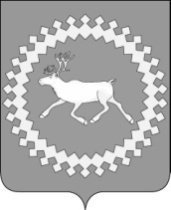 Администрация муниципального района «Ижемский»Объёмы и источники финансирования программыОбъем финансирования Программы на период 2015-2018 годы  - 71984,2 тыс.руб.:2015 год – 23359,6 тыс.руб.2016 год – 23603,4 тыс.руб.2017 год – 16361,5 тыс.руб.2018 год – 8659,7 тыс.руб.В том числе за счет средств бюджета муниципального образования муниципального района «Ижемский» - 71044,2 тыс.руб., в том числе по годам:2015 год – 22719,6 тыс.руб.2016 год – 23303,4 тыс.руб.2017 год – 16361,5 тыс.руб.2018 год – 8659,7 тыс.руб.За счет средств республиканского бюджета Республики Коми 940,0 тыс.руб., в том числе по годам:2015 год – 640,0 тыс.руб.2016 год – 300,0 тыс.руб.2017 год – 0,0 тыс.руб.2018 год – 0,0 тыс.руб.Прогноз сводных показателей муниципальных заданий на оказание муниципальных услуг (работ) муниципальными учреждениями муниципального района «Ижемский» по муниципальной программе муниципального образования муниципального района «Ижемский» «Развитие физической культуры и спорта»Прогноз сводных показателей муниципальных заданий на оказание муниципальных услуг (работ) муниципальными учреждениями муниципального района «Ижемский» по муниципальной программе муниципального образования муниципального района «Ижемский» «Развитие физической культуры и спорта»Прогноз сводных показателей муниципальных заданий на оказание муниципальных услуг (работ) муниципальными учреждениями муниципального района «Ижемский» по муниципальной программе муниципального образования муниципального района «Ижемский» «Развитие физической культуры и спорта»Прогноз сводных показателей муниципальных заданий на оказание муниципальных услуг (работ) муниципальными учреждениями муниципального района «Ижемский» по муниципальной программе муниципального образования муниципального района «Ижемский» «Развитие физической культуры и спорта»Прогноз сводных показателей муниципальных заданий на оказание муниципальных услуг (работ) муниципальными учреждениями муниципального района «Ижемский» по муниципальной программе муниципального образования муниципального района «Ижемский» «Развитие физической культуры и спорта»Прогноз сводных показателей муниципальных заданий на оказание муниципальных услуг (работ) муниципальными учреждениями муниципального района «Ижемский» по муниципальной программе муниципального образования муниципального района «Ижемский» «Развитие физической культуры и спорта»Прогноз сводных показателей муниципальных заданий на оказание муниципальных услуг (работ) муниципальными учреждениями муниципального района «Ижемский» по муниципальной программе муниципального образования муниципального района «Ижемский» «Развитие физической культуры и спорта»Прогноз сводных показателей муниципальных заданий на оказание муниципальных услуг (работ) муниципальными учреждениями муниципального района «Ижемский» по муниципальной программе муниципального образования муниципального района «Ижемский» «Развитие физической культуры и спорта»Прогноз сводных показателей муниципальных заданий на оказание муниципальных услуг (работ) муниципальными учреждениями муниципального района «Ижемский» по муниципальной программе муниципального образования муниципального района «Ижемский» «Развитие физической культуры и спорта»Прогноз сводных показателей муниципальных заданий на оказание муниципальных услуг (работ) муниципальными учреждениями муниципального района «Ижемский» по муниципальной программе муниципального образования муниципального района «Ижемский» «Развитие физической культуры и спорта»Прогноз сводных показателей муниципальных заданий на оказание муниципальных услуг (работ) муниципальными учреждениями муниципального района «Ижемский» по муниципальной программе муниципального образования муниципального района «Ижемский» «Развитие физической культуры и спорта»Прогноз сводных показателей муниципальных заданий на оказание муниципальных услуг (работ) муниципальными учреждениями муниципального района «Ижемский» по муниципальной программе муниципального образования муниципального района «Ижемский» «Развитие физической культуры и спорта»Прогноз сводных показателей муниципальных заданий на оказание муниципальных услуг (работ) муниципальными учреждениями муниципального района «Ижемский» по муниципальной программе муниципального образования муниципального района «Ижемский» «Развитие физической культуры и спорта»Прогноз сводных показателей муниципальных заданий на оказание муниципальных услуг (работ) муниципальными учреждениями муниципального района «Ижемский» по муниципальной программе муниципального образования муниципального района «Ижемский» «Развитие физической культуры и спорта»Прогноз сводных показателей муниципальных заданий на оказание муниципальных услуг (работ) муниципальными учреждениями муниципального района «Ижемский» по муниципальной программе муниципального образования муниципального района «Ижемский» «Развитие физической культуры и спорта»Прогноз сводных показателей муниципальных заданий на оказание муниципальных услуг (работ) муниципальными учреждениями муниципального района «Ижемский» по муниципальной программе муниципального образования муниципального района «Ижемский» «Развитие физической культуры и спорта»Прогноз сводных показателей муниципальных заданий на оказание муниципальных услуг (работ) муниципальными учреждениями муниципального района «Ижемский» по муниципальной программе муниципального образования муниципального района «Ижемский» «Развитие физической культуры и спорта»Прогноз сводных показателей муниципальных заданий на оказание муниципальных услуг (работ) муниципальными учреждениями муниципального района «Ижемский» по муниципальной программе муниципального образования муниципального района «Ижемский» «Развитие физической культуры и спорта»Прогноз сводных показателей муниципальных заданий на оказание муниципальных услуг (работ) муниципальными учреждениями муниципального района «Ижемский» по муниципальной программе муниципального образования муниципального района «Ижемский» «Развитие физической культуры и спорта»Прогноз сводных показателей муниципальных заданий на оказание муниципальных услуг (работ) муниципальными учреждениями муниципального района «Ижемский» по муниципальной программе муниципального образования муниципального района «Ижемский» «Развитие физической культуры и спорта»Прогноз сводных показателей муниципальных заданий на оказание муниципальных услуг (работ) муниципальными учреждениями муниципального района «Ижемский» по муниципальной программе муниципального образования муниципального района «Ижемский» «Развитие физической культуры и спорта»Прогноз сводных показателей муниципальных заданий на оказание муниципальных услуг (работ) муниципальными учреждениями муниципального района «Ижемский» по муниципальной программе муниципального образования муниципального района «Ижемский» «Развитие физической культуры и спорта»Прогноз сводных показателей муниципальных заданий на оказание муниципальных услуг (работ) муниципальными учреждениями муниципального района «Ижемский» по муниципальной программе муниципального образования муниципального района «Ижемский» «Развитие физической культуры и спорта»Прогноз сводных показателей муниципальных заданий на оказание муниципальных услуг (работ) муниципальными учреждениями муниципального района «Ижемский» по муниципальной программе муниципального образования муниципального района «Ижемский» «Развитие физической культуры и спорта»Прогноз сводных показателей муниципальных заданий на оказание муниципальных услуг (работ) муниципальными учреждениями муниципального района «Ижемский» по муниципальной программе муниципального образования муниципального района «Ижемский» «Развитие физической культуры и спорта»Прогноз сводных показателей муниципальных заданий на оказание муниципальных услуг (работ) муниципальными учреждениями муниципального района «Ижемский» по муниципальной программе муниципального образования муниципального района «Ижемский» «Развитие физической культуры и спорта»Прогноз сводных показателей муниципальных заданий на оказание муниципальных услуг (работ) муниципальными учреждениями муниципального района «Ижемский» по муниципальной программе муниципального образования муниципального района «Ижемский» «Развитие физической культуры и спорта»Прогноз сводных показателей муниципальных заданий на оказание муниципальных услуг (работ) муниципальными учреждениями муниципального района «Ижемский» по муниципальной программе муниципального образования муниципального района «Ижемский» «Развитие физической культуры и спорта»Прогноз сводных показателей муниципальных заданий на оказание муниципальных услуг (работ) муниципальными учреждениями муниципального района «Ижемский» по муниципальной программе муниципального образования муниципального района «Ижемский» «Развитие физической культуры и спорта»Прогноз сводных показателей муниципальных заданий на оказание муниципальных услуг (работ) муниципальными учреждениями муниципального района «Ижемский» по муниципальной программе муниципального образования муниципального района «Ижемский» «Развитие физической культуры и спорта»Прогноз сводных показателей муниципальных заданий на оказание муниципальных услуг (работ) муниципальными учреждениями муниципального района «Ижемский» по муниципальной программе муниципального образования муниципального района «Ижемский» «Развитие физической культуры и спорта»Прогноз сводных показателей муниципальных заданий на оказание муниципальных услуг (работ) муниципальными учреждениями муниципального района «Ижемский» по муниципальной программе муниципального образования муниципального района «Ижемский» «Развитие физической культуры и спорта»Прогноз сводных показателей муниципальных заданий на оказание муниципальных услуг (работ) муниципальными учреждениями муниципального района «Ижемский» по муниципальной программе муниципального образования муниципального района «Ижемский» «Развитие физической культуры и спорта»Прогноз сводных показателей муниципальных заданий на оказание муниципальных услуг (работ) муниципальными учреждениями муниципального района «Ижемский» по муниципальной программе муниципального образования муниципального района «Ижемский» «Развитие физической культуры и спорта»Прогноз сводных показателей муниципальных заданий на оказание муниципальных услуг (работ) муниципальными учреждениями муниципального района «Ижемский» по муниципальной программе муниципального образования муниципального района «Ижемский» «Развитие физической культуры и спорта»Прогноз сводных показателей муниципальных заданий на оказание муниципальных услуг (работ) муниципальными учреждениями муниципального района «Ижемский» по муниципальной программе муниципального образования муниципального района «Ижемский» «Развитие физической культуры и спорта»Прогноз сводных показателей муниципальных заданий на оказание муниципальных услуг (работ) муниципальными учреждениями муниципального района «Ижемский» по муниципальной программе муниципального образования муниципального района «Ижемский» «Развитие физической культуры и спорта»Прогноз сводных показателей муниципальных заданий на оказание муниципальных услуг (работ) муниципальными учреждениями муниципального района «Ижемский» по муниципальной программе муниципального образования муниципального района «Ижемский» «Развитие физической культуры и спорта»Прогноз сводных показателей муниципальных заданий на оказание муниципальных услуг (работ) муниципальными учреждениями муниципального района «Ижемский» по муниципальной программе муниципального образования муниципального района «Ижемский» «Развитие физической культуры и спорта»Прогноз сводных показателей муниципальных заданий на оказание муниципальных услуг (работ) муниципальными учреждениями муниципального района «Ижемский» по муниципальной программе муниципального образования муниципального района «Ижемский» «Развитие физической культуры и спорта»Прогноз сводных показателей муниципальных заданий на оказание муниципальных услуг (работ) муниципальными учреждениями муниципального района «Ижемский» по муниципальной программе муниципального образования муниципального района «Ижемский» «Развитие физической культуры и спорта»Прогноз сводных показателей муниципальных заданий на оказание муниципальных услуг (работ) муниципальными учреждениями муниципального района «Ижемский» по муниципальной программе муниципального образования муниципального района «Ижемский» «Развитие физической культуры и спорта»Прогноз сводных показателей муниципальных заданий на оказание муниципальных услуг (работ) муниципальными учреждениями муниципального района «Ижемский» по муниципальной программе муниципального образования муниципального района «Ижемский» «Развитие физической культуры и спорта»Прогноз сводных показателей муниципальных заданий на оказание муниципальных услуг (работ) муниципальными учреждениями муниципального района «Ижемский» по муниципальной программе муниципального образования муниципального района «Ижемский» «Развитие физической культуры и спорта»Прогноз сводных показателей муниципальных заданий на оказание муниципальных услуг (работ) муниципальными учреждениями муниципального района «Ижемский» по муниципальной программе муниципального образования муниципального района «Ижемский» «Развитие физической культуры и спорта»Прогноз сводных показателей муниципальных заданий на оказание муниципальных услуг (работ) муниципальными учреждениями муниципального района «Ижемский» по муниципальной программе муниципального образования муниципального района «Ижемский» «Развитие физической культуры и спорта»Прогноз сводных показателей муниципальных заданий на оказание муниципальных услуг (работ) муниципальными учреждениями муниципального района «Ижемский» по муниципальной программе муниципального образования муниципального района «Ижемский» «Развитие физической культуры и спорта»Прогноз сводных показателей муниципальных заданий на оказание муниципальных услуг (работ) муниципальными учреждениями муниципального района «Ижемский» по муниципальной программе муниципального образования муниципального района «Ижемский» «Развитие физической культуры и спорта»Прогноз сводных показателей муниципальных заданий на оказание муниципальных услуг (работ) муниципальными учреждениями муниципального района «Ижемский» по муниципальной программе муниципального образования муниципального района «Ижемский» «Развитие физической культуры и спорта»Прогноз сводных показателей муниципальных заданий на оказание муниципальных услуг (работ) муниципальными учреждениями муниципального района «Ижемский» по муниципальной программе муниципального образования муниципального района «Ижемский» «Развитие физической культуры и спорта»Прогноз сводных показателей муниципальных заданий на оказание муниципальных услуг (работ) муниципальными учреждениями муниципального района «Ижемский» по муниципальной программе муниципального образования муниципального района «Ижемский» «Развитие физической культуры и спорта»Прогноз сводных показателей муниципальных заданий на оказание муниципальных услуг (работ) муниципальными учреждениями муниципального района «Ижемский» по муниципальной программе муниципального образования муниципального района «Ижемский» «Развитие физической культуры и спорта»Прогноз сводных показателей муниципальных заданий на оказание муниципальных услуг (работ) муниципальными учреждениями муниципального района «Ижемский» по муниципальной программе муниципального образования муниципального района «Ижемский» «Развитие физической культуры и спорта»Прогноз сводных показателей муниципальных заданий на оказание муниципальных услуг (работ) муниципальными учреждениями муниципального района «Ижемский» по муниципальной программе муниципального образования муниципального района «Ижемский» «Развитие физической культуры и спорта»Наименование подпрограммы, услуги (работы), показателя объема услугиНаименование подпрограммы, услуги (работы), показателя объема услугиПоказатель объема услугиЕд. измеренияЕд. измеренияЗначение показателя объема услугиЗначение показателя объема услугиЗначение показателя объема услугиЗначение показателя объема услугиЗначение показателя объема услугиЗначение показателя объема услугиРасходы бюджета муниципального района «Ижемский» на оказание муниципальной услуги (работы), тыс. руб.Расходы бюджета муниципального района «Ижемский» на оказание муниципальной услуги (работы), тыс. руб.Расходы бюджета муниципального района «Ижемский» на оказание муниципальной услуги (работы), тыс. руб.Расходы бюджета муниципального района «Ижемский» на оказание муниципальной услуги (работы), тыс. руб.Расходы бюджета муниципального района «Ижемский» на оказание муниципальной услуги (работы), тыс. руб.Расходы бюджета муниципального района «Ижемский» на оказание муниципальной услуги (работы), тыс. руб.Расходы бюджета муниципального района «Ижемский» на оказание муниципальной услуги (работы), тыс. руб.Наименование подпрограммы, услуги (работы), показателя объема услугиНаименование подпрограммы, услуги (работы), показателя объема услугиПоказатель объема услугиЕд. измеренияЕд. измерения20152016201720172018201820152015201620162017201720181123345667788999Задача 2. Обеспечение деятельности учреждений, осуществляющих физкультурно-спортивную работу с населениемЗадача 2. Обеспечение деятельности учреждений, осуществляющих физкультурно-спортивную работу с населениемЗадача 2. Обеспечение деятельности учреждений, осуществляющих физкультурно-спортивную работу с населениемЗадача 2. Обеспечение деятельности учреждений, осуществляющих физкультурно-спортивную работу с населениемЗадача 2. Обеспечение деятельности учреждений, осуществляющих физкультурно-спортивную работу с населениемЗадача 2. Обеспечение деятельности учреждений, осуществляющих физкультурно-спортивную работу с населениемЗадача 2. Обеспечение деятельности учреждений, осуществляющих физкультурно-спортивную работу с населениемЗадача 2. Обеспечение деятельности учреждений, осуществляющих физкультурно-спортивную работу с населениемЗадача 2. Обеспечение деятельности учреждений, осуществляющих физкультурно-спортивную работу с населениемЗадача 2. Обеспечение деятельности учреждений, осуществляющих физкультурно-спортивную работу с населениемЗадача 2. Обеспечение деятельности учреждений, осуществляющих физкультурно-спортивную работу с населениемЗадача 2. Обеспечение деятельности учреждений, осуществляющих физкультурно-спортивную работу с населениемЗадача 2. Обеспечение деятельности учреждений, осуществляющих физкультурно-спортивную работу с населениемЗадача 2. Обеспечение деятельности учреждений, осуществляющих физкультурно-спортивную работу с населениемЗадача 2. Обеспечение деятельности учреждений, осуществляющих физкультурно-спортивную работу с населениемЗадача 2. Обеспечение деятельности учреждений, осуществляющих физкультурно-спортивную работу с населениемЗадача 2. Обеспечение деятельности учреждений, осуществляющих физкультурно-спортивную работу с населениемЗадача 2. Обеспечение деятельности учреждений, осуществляющих физкультурно-спортивную работу с населениемОказание  муниципальных услуг (выполнение работ) учреждениями физкультурно-спортивной направленностиОказание  муниципальных услуг (выполнение работ) учреждениями физкультурно-спортивной направленностиОказание  муниципальных услуг (выполнение работ) учреждениями физкультурно-спортивной направленностиОказание  муниципальных услуг (выполнение работ) учреждениями физкультурно-спортивной направленностиОказание  муниципальных услуг (выполнение работ) учреждениями физкультурно-спортивной направленностиОказание  муниципальных услуг (выполнение работ) учреждениями физкультурно-спортивной направленностиОказание  муниципальных услуг (выполнение работ) учреждениями физкультурно-спортивной направленностиОказание  муниципальных услуг (выполнение работ) учреждениями физкультурно-спортивной направленностиОказание  муниципальных услуг (выполнение работ) учреждениями физкультурно-спортивной направленностиОказание  муниципальных услуг (выполнение работ) учреждениями физкультурно-спортивной направленностиОказание  муниципальных услуг (выполнение работ) учреждениями физкультурно-спортивной направленностиОказание  муниципальных услуг (выполнение работ) учреждениями физкультурно-спортивной направленностиОказание  муниципальных услуг (выполнение работ) учреждениями физкультурно-спортивной направленностиОказание  муниципальных услуг (выполнение работ) учреждениями физкультурно-спортивной направленностиОказание  муниципальных услуг (выполнение работ) учреждениями физкультурно-спортивной направленностиОказание  муниципальных услуг (выполнение работ) учреждениями физкультурно-спортивной направленностиОказание  муниципальных услуг (выполнение работ) учреждениями физкультурно-спортивной направленностиОказание  муниципальных услуг (выполнение работ) учреждениями физкультурно-спортивной направленностиОрганизация и проведение официальных спортивных мероприятийОрганизация и проведение официальных спортивных мероприятийххххххххх578,2578,2732,4732,4596596575Количество публикаций с упоминанием о мероприятииЕд.Ед.343434343434хххххххКоличество участниковЕд. Ед. 900900900900900900хххххххКоличество мероприятийшт.шт.343434343434Проведение занятий физкультурно-спортивной направленности по месту проживания гражданПроведение занятий физкультурно-спортивной направленности по месту проживания гражданххххххххх2662,62662,62239,72239,71844,41844,41778,4Доля фактического количества посетителейпроцентпроцент858585858585ХХхххххКоличество занятийЕд.Ед.252025202520252025202520ХХхххххОказание муниципальных  услуг (выполнение работ) учреждениями дополнительного образования детей физкультурно-спортивной направленностиОказание муниципальных  услуг (выполнение работ) учреждениями дополнительного образования детей физкультурно-спортивной направленностиОказание муниципальных  услуг (выполнение работ) учреждениями дополнительного образования детей физкультурно-спортивной направленностиОказание муниципальных  услуг (выполнение работ) учреждениями дополнительного образования детей физкультурно-спортивной направленностиОказание муниципальных  услуг (выполнение работ) учреждениями дополнительного образования детей физкультурно-спортивной направленностиОказание муниципальных  услуг (выполнение работ) учреждениями дополнительного образования детей физкультурно-спортивной направленностиОказание муниципальных  услуг (выполнение работ) учреждениями дополнительного образования детей физкультурно-спортивной направленностиОказание муниципальных  услуг (выполнение работ) учреждениями дополнительного образования детей физкультурно-спортивной направленностиОказание муниципальных  услуг (выполнение работ) учреждениями дополнительного образования детей физкультурно-спортивной направленностиОказание муниципальных  услуг (выполнение работ) учреждениями дополнительного образования детей физкультурно-спортивной направленностиОказание муниципальных  услуг (выполнение работ) учреждениями дополнительного образования детей физкультурно-спортивной направленностиОказание муниципальных  услуг (выполнение работ) учреждениями дополнительного образования детей физкультурно-спортивной направленностиОказание муниципальных  услуг (выполнение работ) учреждениями дополнительного образования детей физкультурно-спортивной направленностиОказание муниципальных  услуг (выполнение работ) учреждениями дополнительного образования детей физкультурно-спортивной направленностиОказание муниципальных  услуг (выполнение работ) учреждениями дополнительного образования детей физкультурно-спортивной направленностиОказание муниципальных  услуг (выполнение работ) учреждениями дополнительного образования детей физкультурно-спортивной направленностиОказание муниципальных  услуг (выполнение работ) учреждениями дополнительного образования детей физкультурно-спортивной направленностиОказание муниципальных  услуг (выполнение работ) учреждениями дополнительного образования детей физкультурно-спортивной направленностиУслуга по предоставлению общедоступного и бесплатного дополнительного образованияУслуга по предоставлению общедоступного и бесплатного дополнительного образованияххххххххх141351413514759,714759,710000,010000,03000,0Численность обучающихся получающих услугу по бесплатному дополнительному образованиюЧел.Чел.435435435435435435ХХхххххСтатусНаименование муниципальной Программы, подпрограммы, ведомственной целевой программы, основного мероприятияНаименование муниципальной Программы, подпрограммы, ведомственной целевой программы, основного мероприятияНаименование муниципальной Программы, подпрограммы, ведомственной целевой программы, основного мероприятияОтветственный исполнитель, соисполнительОтветственный исполнитель, соисполнительОтветственный исполнитель, соисполнительОтветственный исполнитель, соисполнительРасходы (тыс. руб.)Расходы (тыс. руб.)Расходы (тыс. руб.)Расходы (тыс. руб.)Расходы (тыс. руб.)Расходы (тыс. руб.)Расходы (тыс. руб.)Расходы (тыс. руб.)СтатусНаименование муниципальной Программы, подпрограммы, ведомственной целевой программы, основного мероприятияНаименование муниципальной Программы, подпрограммы, ведомственной целевой программы, основного мероприятияНаименование муниципальной Программы, подпрограммы, ведомственной целевой программы, основного мероприятияОтветственный исполнитель, соисполнительОтветственный исполнитель, соисполнительОтветственный исполнитель, соисполнительОтветственный исполнитель, соисполнитель2015 год2015 год2016 год2016 год2017 год2017 год2018 год2018 год12223333445566Муниципальная ПрограммаРазвитие физической культуры и спортаРазвитие физической культуры и спортаРазвитие физической культуры и спортаВсегоВсегоВсегоВсего23359,623359,623603,423603,416361,516361,58659,78659,7Муниципальная ПрограммаРазвитие физической культуры и спортаРазвитие физической культуры и спортаРазвитие физической культуры и спортаОтдел ФКиС администрации МР «Ижемский»Отдел ФКиС администрации МР «Ижемский»Отдел ФКиС администрации МР «Ижемский»Отдел ФКиС администрации МР «Ижемский»8024,68024,67193,77193,74861,54861,54159,74159,7Муниципальная ПрограммаРазвитие физической культуры и спортаРазвитие физической культуры и спортаРазвитие физической культуры и спортаУправление образования администрации МР «Ижемский»Управление образования администрации МР «Ижемский»Управление образования администрации МР «Ижемский»Управление образования администрации МР «Ижемский»15335,015335,016409,716409,711500,011500,04500,04500,0Основное мероприятие 1.1.Реализация малых проектов в сфере физической культуры и спортаРеализация малых проектов в сфере физической культуры и спортаРеализация малых проектов в сфере физической культуры и спортаВсегоВсегоВсегоВсего760,0760,0360,0360,00,00,00,00,0Основное мероприятие 1.1.Реализация малых проектов в сфере физической культуры и спортаРеализация малых проектов в сфере физической культуры и спортаРеализация малых проектов в сфере физической культуры и спортаОтдел ФКиС администрации МР «Ижемский»Отдел ФКиС администрации МР «Ижемский»Отдел ФКиС администрации МР «Ижемский»Отдел ФКиС администрации МР «Ижемский»760,0760,0360,0360,00,00,00,00,0Основное мероприятие 2.1. Оказание муниципальных услуг (выполнение работ) учреждениями физкультурно-спортивной направленности Оказание муниципальных услуг (выполнение работ) учреждениями физкультурно-спортивной направленности Оказание муниципальных услуг (выполнение работ) учреждениями физкультурно-спортивной направленности ВсегоВсегоВсегоВсего3240,83240,82972,12972,12440,42440,42353,42353,4Основное мероприятие 2.1. Оказание муниципальных услуг (выполнение работ) учреждениями физкультурно-спортивной направленности Оказание муниципальных услуг (выполнение работ) учреждениями физкультурно-спортивной направленности Оказание муниципальных услуг (выполнение работ) учреждениями физкультурно-спортивной направленности Отдел ФКиС администрации МР «Ижемский»Отдел ФКиС администрации МР «Ижемский»Отдел ФКиС администрации МР «Ижемский»Отдел ФКиС администрации МР «Ижемский»3240,83240,82972,12972,12440,42440,42353,42353,4Основное мероприятие 2.2.Укрепление материально-технической базы учреждений физкультурно-спортивной направленностиУкрепление материально-технической базы учреждений физкультурно-спортивной направленностиУкрепление материально-технической базы учреждений физкультурно-спортивной направленностиВсегоВсегоВсегоВсего141,9141,9151,7151,70,00,00,00,0Основное мероприятие 2.2.Укрепление материально-технической базы учреждений физкультурно-спортивной направленностиУкрепление материально-технической базы учреждений физкультурно-спортивной направленностиУкрепление материально-технической базы учреждений физкультурно-спортивной направленностиОтдел ФКиС администрации МР «Ижемский»Отдел ФКиС администрации МР «Ижемский»Отдел ФКиС администрации МР «Ижемский»Отдел ФКиС администрации МР «Ижемский»141,9141,9151,7151,70,00,00,00,0Основное мероприятие 2.3.Оказание муниципальных  услуг (выполнение работ) учреждениями дополнительного образования детей физкультурно-спортивной направленностиОказание муниципальных  услуг (выполнение работ) учреждениями дополнительного образования детей физкультурно-спортивной направленностиОказание муниципальных  услуг (выполнение работ) учреждениями дополнительного образования детей физкультурно-спортивной направленностиВсегоВсегоВсегоВсего14135,014135,014759,714759,710000,010000,03000,03000,0Основное мероприятие 2.3.Оказание муниципальных  услуг (выполнение работ) учреждениями дополнительного образования детей физкультурно-спортивной направленностиОказание муниципальных  услуг (выполнение работ) учреждениями дополнительного образования детей физкультурно-спортивной направленностиОказание муниципальных  услуг (выполнение работ) учреждениями дополнительного образования детей физкультурно-спортивной направленностиОтдел ФКиС администрации МР «Ижемский»Отдел ФКиС администрации МР «Ижемский»Отдел ФКиС администрации МР «Ижемский»Отдел ФКиС администрации МР «Ижемский»0,00,00,00,00,00,00,00,0Основное мероприятие 2.3.Оказание муниципальных  услуг (выполнение работ) учреждениями дополнительного образования детей физкультурно-спортивной направленностиОказание муниципальных  услуг (выполнение работ) учреждениями дополнительного образования детей физкультурно-спортивной направленностиОказание муниципальных  услуг (выполнение работ) учреждениями дополнительного образования детей физкультурно-спортивной направленностиУправление образования администрации МР «Ижемский»Управление образования администрации МР «Ижемский»Управление образования администрации МР «Ижемский»Управление образования администрации МР «Ижемский»14135,014135,014759,714759,710000,010000,03000,03000,0Основное мероприятие 2.4.Ведомственная целевая программа «Развитие лыжных гонок и национальных видов спорта «Северное многоборье»Ведомственная целевая программа «Развитие лыжных гонок и национальных видов спорта «Северное многоборье»Ведомственная целевая программа «Развитие лыжных гонок и национальных видов спорта «Северное многоборье»ВсегоВсегоВсегоВсего1200,01200,01650,01650,01500,01500,01500,01500,0Основное мероприятие 2.4.Ведомственная целевая программа «Развитие лыжных гонок и национальных видов спорта «Северное многоборье»Ведомственная целевая программа «Развитие лыжных гонок и национальных видов спорта «Северное многоборье»Ведомственная целевая программа «Развитие лыжных гонок и национальных видов спорта «Северное многоборье»Отдел ФКиС администрации МР «Ижемский»Отдел ФКиС администрации МР «Ижемский»Отдел ФКиС администрации МР «Ижемский»Отдел ФКиС администрации МР «Ижемский»0,00,00,00,00,00,00,00,0Основное мероприятие 2.4.Ведомственная целевая программа «Развитие лыжных гонок и национальных видов спорта «Северное многоборье»Ведомственная целевая программа «Развитие лыжных гонок и национальных видов спорта «Северное многоборье»Ведомственная целевая программа «Развитие лыжных гонок и национальных видов спорта «Северное многоборье»Управление образования администрации МР «Ижемский»Управление образования администрации МР «Ижемский»Управление образования администрации МР «Ижемский»Управление образования администрации МР «Ижемский»1200,01200,01650,01650,01500,01500,01500,01500,0Основное мероприятие 3.1.Пропаганда и популяризация физической культуры и спорта среди населения Ижемского районаПропаганда и популяризация физической культуры и спорта среди населения Ижемского районаПропаганда и популяризация физической культуры и спорта среди населения Ижемского районаВсегоВсегоВсегоВсего30,330,30,00,00,00,00,00,0Основное мероприятие 3.1.Пропаганда и популяризация физической культуры и спорта среди населения Ижемского районаПропаганда и популяризация физической культуры и спорта среди населения Ижемского районаПропаганда и популяризация физической культуры и спорта среди населения Ижемского районаОтдел ФКиС администрации МР «Ижемский»Отдел ФКиС администрации МР «Ижемский»Отдел ФКиС администрации МР «Ижемский»Отдел ФКиС администрации МР «Ижемский»30,330,30,00,00,00,00,00,0Основное мероприятие 5.1.Организация, проведение официальных физкультурно-оздоровительных  и спортивных мероприятий для населения, в том числе для  лиц с ограниченными возможностями здоровьяОрганизация, проведение официальных физкультурно-оздоровительных  и спортивных мероприятий для населения, в том числе для  лиц с ограниченными возможностями здоровьяОрганизация, проведение официальных физкультурно-оздоровительных  и спортивных мероприятий для населения, в том числе для  лиц с ограниченными возможностями здоровьяВсегоВсегоВсегоВсего500,0500,0230,2230,2120,0120,0120,0120,0Основное мероприятие 5.1.Организация, проведение официальных физкультурно-оздоровительных  и спортивных мероприятий для населения, в том числе для  лиц с ограниченными возможностями здоровьяОрганизация, проведение официальных физкультурно-оздоровительных  и спортивных мероприятий для населения, в том числе для  лиц с ограниченными возможностями здоровьяОрганизация, проведение официальных физкультурно-оздоровительных  и спортивных мероприятий для населения, в том числе для  лиц с ограниченными возможностями здоровьяОтдел ФКиС администрации МР «Ижемский»Отдел ФКиС администрации МР «Ижемский»Отдел ФКиС администрации МР «Ижемский»Отдел ФКиС администрации МР «Ижемский»500,0500,0230,2230,2120,0120,0120,0120,0Основное мероприятие 5.2.Организация, проведение официальных муниципальных соревнований  для выявления перспективных и талантливых спортсменов, а также обеспечения участия спортсменов муниципального района «Ижемский» в официальных межмуниципальных, республиканских, межрегиональных, всероссийских соревнованияхОрганизация, проведение официальных муниципальных соревнований  для выявления перспективных и талантливых спортсменов, а также обеспечения участия спортсменов муниципального района «Ижемский» в официальных межмуниципальных, республиканских, межрегиональных, всероссийских соревнованияхОрганизация, проведение официальных муниципальных соревнований  для выявления перспективных и талантливых спортсменов, а также обеспечения участия спортсменов муниципального района «Ижемский» в официальных межмуниципальных, республиканских, межрегиональных, всероссийских соревнованияхВсегоВсегоВсегоВсего839,6839,61077,41077,40,00,00,00,0Основное мероприятие 5.2.Организация, проведение официальных муниципальных соревнований  для выявления перспективных и талантливых спортсменов, а также обеспечения участия спортсменов муниципального района «Ижемский» в официальных межмуниципальных, республиканских, межрегиональных, всероссийских соревнованияхОрганизация, проведение официальных муниципальных соревнований  для выявления перспективных и талантливых спортсменов, а также обеспечения участия спортсменов муниципального района «Ижемский» в официальных межмуниципальных, республиканских, межрегиональных, всероссийских соревнованияхОрганизация, проведение официальных муниципальных соревнований  для выявления перспективных и талантливых спортсменов, а также обеспечения участия спортсменов муниципального района «Ижемский» в официальных межмуниципальных, республиканских, межрегиональных, всероссийских соревнованияхОтдел ФКиС администрации МР «Ижемский»Отдел ФКиС администрации МР «Ижемский»Отдел ФКиС администрации МР «Ижемский»Отдел ФКиС администрации МР «Ижемский»839,6839,61077,41077,40,00,00,00,0Основное мероприятие 6.1.Руководство и управление в сфере установленных функций органов местного самоуправления  Руководство и управление в сфере установленных функций органов местного самоуправления  Руководство и управление в сфере установленных функций органов местного самоуправления  ВсегоВсегоВсегоВсего2452,02452,02342,32342,32181,12181,11566,31566,3Основное мероприятие 6.1.Руководство и управление в сфере установленных функций органов местного самоуправления  Руководство и управление в сфере установленных функций органов местного самоуправления  Руководство и управление в сфере установленных функций органов местного самоуправления  Отдел ФКиС администрации МР «Ижемский»Отдел ФКиС администрации МР «Ижемский»Отдел ФКиС администрации МР «Ижемский»Отдел ФКиС администрации МР «Ижемский»2452,02452,02342,32342,32181,12181,11566,31566,3Основное мероприятие 6.2.Реализация постановления администрации МР «Ижемский» от 09.08.2011 г. № 536 «Об учреждении стипендии руководителя администрации муниципального района «Ижемский» спортсменам высокого класса, участвующим во Всероссийских спортивных мероприятиях»Реализация постановления администрации МР «Ижемский» от 09.08.2011 г. № 536 «Об учреждении стипендии руководителя администрации муниципального района «Ижемский» спортсменам высокого класса, участвующим во Всероссийских спортивных мероприятиях»Реализация постановления администрации МР «Ижемский» от 09.08.2011 г. № 536 «Об учреждении стипендии руководителя администрации муниципального района «Ижемский» спортсменам высокого класса, участвующим во Всероссийских спортивных мероприятиях»ВсегоВсегоВсегоВсего60,060,060,060,0120,0120,0120,0120,0Основное мероприятие 6.2.Реализация постановления администрации МР «Ижемский» от 09.08.2011 г. № 536 «Об учреждении стипендии руководителя администрации муниципального района «Ижемский» спортсменам высокого класса, участвующим во Всероссийских спортивных мероприятиях»Реализация постановления администрации МР «Ижемский» от 09.08.2011 г. № 536 «Об учреждении стипендии руководителя администрации муниципального района «Ижемский» спортсменам высокого класса, участвующим во Всероссийских спортивных мероприятиях»Реализация постановления администрации МР «Ижемский» от 09.08.2011 г. № 536 «Об учреждении стипендии руководителя администрации муниципального района «Ижемский» спортсменам высокого класса, участвующим во Всероссийских спортивных мероприятиях»Отдел ФКиС администрации МР «Ижемский»Отдел ФКиС администрации МР «Ижемский»Отдел ФКиС администрации МР «Ижемский»Отдел ФКиС администрации МР «Ижемский»60,060,060,060,0120,0120,0120,0120,0Таблица6 Ресурсное обеспечениеи прогнозная (справочная) оценка расходов федеральногобюджета, республиканского бюджета Республики Коми, бюджета муниципального района «Ижемский», бюджетов сельских поселений, бюджетов государственных внебюджетных фондов Республики Коми и юридических лиц на реализацию целей муниципальной программы муниципального образования муниципального района «Ижемский» «Развитие физической культуры и спорта»Ресурсное обеспечениеи прогнозная (справочная) оценка расходов федеральногобюджета, республиканского бюджета Республики Коми, бюджета муниципального района «Ижемский», бюджетов сельских поселений, бюджетов государственных внебюджетных фондов Республики Коми и юридических лиц на реализацию целей муниципальной программы муниципального образования муниципального района «Ижемский» «Развитие физической культуры и спорта»Ресурсное обеспечениеи прогнозная (справочная) оценка расходов федеральногобюджета, республиканского бюджета Республики Коми, бюджета муниципального района «Ижемский», бюджетов сельских поселений, бюджетов государственных внебюджетных фондов Республики Коми и юридических лиц на реализацию целей муниципальной программы муниципального образования муниципального района «Ижемский» «Развитие физической культуры и спорта»Ресурсное обеспечениеи прогнозная (справочная) оценка расходов федеральногобюджета, республиканского бюджета Республики Коми, бюджета муниципального района «Ижемский», бюджетов сельских поселений, бюджетов государственных внебюджетных фондов Республики Коми и юридических лиц на реализацию целей муниципальной программы муниципального образования муниципального района «Ижемский» «Развитие физической культуры и спорта»Ресурсное обеспечениеи прогнозная (справочная) оценка расходов федеральногобюджета, республиканского бюджета Республики Коми, бюджета муниципального района «Ижемский», бюджетов сельских поселений, бюджетов государственных внебюджетных фондов Республики Коми и юридических лиц на реализацию целей муниципальной программы муниципального образования муниципального района «Ижемский» «Развитие физической культуры и спорта»Ресурсное обеспечениеи прогнозная (справочная) оценка расходов федеральногобюджета, республиканского бюджета Республики Коми, бюджета муниципального района «Ижемский», бюджетов сельских поселений, бюджетов государственных внебюджетных фондов Республики Коми и юридических лиц на реализацию целей муниципальной программы муниципального образования муниципального района «Ижемский» «Развитие физической культуры и спорта»Ресурсное обеспечениеи прогнозная (справочная) оценка расходов федеральногобюджета, республиканского бюджета Республики Коми, бюджета муниципального района «Ижемский», бюджетов сельских поселений, бюджетов государственных внебюджетных фондов Республики Коми и юридических лиц на реализацию целей муниципальной программы муниципального образования муниципального района «Ижемский» «Развитие физической культуры и спорта»Ресурсное обеспечениеи прогнозная (справочная) оценка расходов федеральногобюджета, республиканского бюджета Республики Коми, бюджета муниципального района «Ижемский», бюджетов сельских поселений, бюджетов государственных внебюджетных фондов Республики Коми и юридических лиц на реализацию целей муниципальной программы муниципального образования муниципального района «Ижемский» «Развитие физической культуры и спорта»Ресурсное обеспечениеи прогнозная (справочная) оценка расходов федеральногобюджета, республиканского бюджета Республики Коми, бюджета муниципального района «Ижемский», бюджетов сельских поселений, бюджетов государственных внебюджетных фондов Республики Коми и юридических лиц на реализацию целей муниципальной программы муниципального образования муниципального района «Ижемский» «Развитие физической культуры и спорта»Ресурсное обеспечениеи прогнозная (справочная) оценка расходов федеральногобюджета, республиканского бюджета Республики Коми, бюджета муниципального района «Ижемский», бюджетов сельских поселений, бюджетов государственных внебюджетных фондов Республики Коми и юридических лиц на реализацию целей муниципальной программы муниципального образования муниципального района «Ижемский» «Развитие физической культуры и спорта»Ресурсное обеспечениеи прогнозная (справочная) оценка расходов федеральногобюджета, республиканского бюджета Республики Коми, бюджета муниципального района «Ижемский», бюджетов сельских поселений, бюджетов государственных внебюджетных фондов Республики Коми и юридических лиц на реализацию целей муниципальной программы муниципального образования муниципального района «Ижемский» «Развитие физической культуры и спорта»Ресурсное обеспечениеи прогнозная (справочная) оценка расходов федеральногобюджета, республиканского бюджета Республики Коми, бюджета муниципального района «Ижемский», бюджетов сельских поселений, бюджетов государственных внебюджетных фондов Республики Коми и юридических лиц на реализацию целей муниципальной программы муниципального образования муниципального района «Ижемский» «Развитие физической культуры и спорта»Ресурсное обеспечениеи прогнозная (справочная) оценка расходов федеральногобюджета, республиканского бюджета Республики Коми, бюджета муниципального района «Ижемский», бюджетов сельских поселений, бюджетов государственных внебюджетных фондов Республики Коми и юридических лиц на реализацию целей муниципальной программы муниципального образования муниципального района «Ижемский» «Развитие физической культуры и спорта»Ресурсное обеспечениеи прогнозная (справочная) оценка расходов федеральногобюджета, республиканского бюджета Республики Коми, бюджета муниципального района «Ижемский», бюджетов сельских поселений, бюджетов государственных внебюджетных фондов Республики Коми и юридических лиц на реализацию целей муниципальной программы муниципального образования муниципального района «Ижемский» «Развитие физической культуры и спорта»СтатусНаименование муниципальной программы, подпрограммы, ведомственной целевой программы, основного мероприятияИсточник финансированияОценка расходов (тыс.руб.)Оценка расходов (тыс.руб.)Оценка расходов (тыс.руб.)Оценка расходов (тыс.руб.)СтатусНаименование муниципальной программы, подпрограммы, ведомственной целевой программы, основного мероприятияИсточник финансирования2015 год2016 год2017 год2018 год1234567Муниципальная программаРазвитие физической культуры и спортаВсего, в том числе:23359,623603,416361,58659,7Муниципальная программаРазвитие физической культуры и спортафедеральный бюджет0000Муниципальная программаРазвитие физической культуры и спортареспубликанский бюджет Республики Коми64030000Муниципальная программаРазвитие физической культуры и спортабюджета муниципального района «Ижемский»22719,623303,416361,58659,7Муниципальная программаРазвитие физической культуры и спортабюджет сельских поселений0000Муниципальная программаРазвитие физической культуры и спортагосударственные внебюджетные фонды0000Муниципальная программаРазвитие физической культуры и спортаюридические лица0000Муниципальная программаРазвитие физической культуры и спортасредства от приносящей доход деятельности0000Основное мероприятие 1.1.Реализация малых проектов в сфере физической культуры и спортаВсего, в том числе:76036000Основное мероприятие 1.1.Реализация малых проектов в сфере физической культуры и спортафедеральный бюджет0000Основное мероприятие 1.1.Реализация малых проектов в сфере физической культуры и спортареспубликанский бюджет Республики Коми64030000Основное мероприятие 1.1.Реализация малых проектов в сфере физической культуры и спортабюджета муниципального района «Ижемский»1206000Основное мероприятие 1.1.Реализация малых проектов в сфере физической культуры и спортабюджет сельских поселений0000Основное мероприятие 1.1.Реализация малых проектов в сфере физической культуры и спортагосударственные внебюджетные фонды0000Основное мероприятие 1.1.Реализация малых проектов в сфере физической культуры и спортаюридические лица0000Основное мероприятие 1.1.Реализация малых проектов в сфере физической культуры и спортасредства от приносящей доход деятельности0000Основное мероприятие 2.1.Оказание муниципальных услуг (выполнение работ) учреждениями физкультурно-спортивной направленностиВсего, в том числе:3240,82972,12440,42353,4Основное мероприятие 2.1.Оказание муниципальных услуг (выполнение работ) учреждениями физкультурно-спортивной направленностифедеральный бюджет0000Основное мероприятие 2.1.Оказание муниципальных услуг (выполнение работ) учреждениями физкультурно-спортивной направленностиреспубликанский бюджет Республики Коми0000Основное мероприятие 2.1.Оказание муниципальных услуг (выполнение работ) учреждениями физкультурно-спортивной направленностибюджета муниципального района «Ижемский»3240,82972,12440,42353,4Основное мероприятие 2.1.Оказание муниципальных услуг (выполнение работ) учреждениями физкультурно-спортивной направленностибюджет сельских поселений0000Основное мероприятие 2.1.Оказание муниципальных услуг (выполнение работ) учреждениями физкультурно-спортивной направленностигосударственные внебюджетные фонды0000Основное мероприятие 2.1.Оказание муниципальных услуг (выполнение работ) учреждениями физкультурно-спортивной направленностиюридические лица0000Основное мероприятие 2.1.Оказание муниципальных услуг (выполнение работ) учреждениями физкультурно-спортивной направленностисредства от приносящей доход деятельности0000Основное мероприятие 2.2.Укрепление материально-технической базы учреждений физкультурно-спортивной направленностиВсего, в том числе:141,9151,700Основное мероприятие 2.2.Укрепление материально-технической базы учреждений физкультурно-спортивной направленностифедеральный бюджет0000Основное мероприятие 2.2.Укрепление материально-технической базы учреждений физкультурно-спортивной направленностиреспубликанский бюджет Республики Коми0000Основное мероприятие 2.2.Укрепление материально-технической базы учреждений физкультурно-спортивной направленностибюджета муниципального района «Ижемский»141,9151,700Основное мероприятие 2.2.Укрепление материально-технической базы учреждений физкультурно-спортивной направленностибюджет сельских поселений0000Основное мероприятие 2.2.Укрепление материально-технической базы учреждений физкультурно-спортивной направленностигосударственные внебюджетные фонды0000Основное мероприятие 2.2.Укрепление материально-технической базы учреждений физкультурно-спортивной направленностиюридические лица0000Основное мероприятие 2.2.Укрепление материально-технической базы учреждений физкультурно-спортивной направленностисредства от приносящей доход деятельности0000Основное мероприятие 2.3.Оказание муниципальных  услуг (выполнение работ) учреждениями дополнительного образования детей физкультурно-спортивной направленностиВсего, в том числе:1413514759,7100003000Основное мероприятие 2.3.Оказание муниципальных  услуг (выполнение работ) учреждениями дополнительного образования детей физкультурно-спортивной направленностифедеральный бюджет0000Основное мероприятие 2.3.Оказание муниципальных  услуг (выполнение работ) учреждениями дополнительного образования детей физкультурно-спортивной направленностиреспубликанский бюджет Республики Коми0000Основное мероприятие 2.3.Оказание муниципальных  услуг (выполнение работ) учреждениями дополнительного образования детей физкультурно-спортивной направленностибюджета муниципального района «Ижемский»1413514759,7100003000Основное мероприятие 2.3.Оказание муниципальных  услуг (выполнение работ) учреждениями дополнительного образования детей физкультурно-спортивной направленностибюджет сельских поселений0000Основное мероприятие 2.3.Оказание муниципальных  услуг (выполнение работ) учреждениями дополнительного образования детей физкультурно-спортивной направленностигосударственные внебюджетные фонды0000Основное мероприятие 2.3.Оказание муниципальных  услуг (выполнение работ) учреждениями дополнительного образования детей физкультурно-спортивной направленностиюридические лица0000Основное мероприятие 2.3.Оказание муниципальных  услуг (выполнение работ) учреждениями дополнительного образования детей физкультурно-спортивной направленностисредства от приносящей доход деятельности0000Основное мероприятие 2.4.Ведомственная целевая программа «Развитие лыжных гонок и национальных видов спорта «Северное многоборье»Всего, в том числе:1200165015001500Основное мероприятие 2.4.Ведомственная целевая программа «Развитие лыжных гонок и национальных видов спорта «Северное многоборье»федеральный бюджет0000Основное мероприятие 2.4.Ведомственная целевая программа «Развитие лыжных гонок и национальных видов спорта «Северное многоборье»республиканский бюджет Республики Коми0000Основное мероприятие 2.4.Ведомственная целевая программа «Развитие лыжных гонок и национальных видов спорта «Северное многоборье»бюджета муниципального района «Ижемский»1200165015001500Основное мероприятие 2.4.Ведомственная целевая программа «Развитие лыжных гонок и национальных видов спорта «Северное многоборье»бюджет сельских поселений0000Основное мероприятие 2.4.Ведомственная целевая программа «Развитие лыжных гонок и национальных видов спорта «Северное многоборье»государственные внебюджетные фонды0000Основное мероприятие 2.4.Ведомственная целевая программа «Развитие лыжных гонок и национальных видов спорта «Северное многоборье»юридические лица0000Основное мероприятие 2.4.Ведомственная целевая программа «Развитие лыжных гонок и национальных видов спорта «Северное многоборье»средства от приносящей доход деятельности0000Основное мероприятие 3.1.Пропаганда и популяризация физической культуры и спорта среди населения Ижемского районаВсего, в том числе:30,3000Основное мероприятие 3.1.Пропаганда и популяризация физической культуры и спорта среди населения Ижемского районафедеральный бюджет0000Основное мероприятие 3.1.Пропаганда и популяризация физической культуры и спорта среди населения Ижемского районареспубликанский бюджет Республики Коми0000Основное мероприятие 3.1.Пропаганда и популяризация физической культуры и спорта среди населения Ижемского районабюджета муниципального района «Ижемский»30,3000Основное мероприятие 3.1.Пропаганда и популяризация физической культуры и спорта среди населения Ижемского районабюджет сельских поселений0000Основное мероприятие 3.1.Пропаганда и популяризация физической культуры и спорта среди населения Ижемского районагосударственные внебюджетные фонды0000Основное мероприятие 3.1.Пропаганда и популяризация физической культуры и спорта среди населения Ижемского районаюридические лица0000Основное мероприятие 3.1.Пропаганда и популяризация физической культуры и спорта среди населения Ижемского районасредства от приносящей доход деятельности0000Основное мероприятие 5.1.Организация, проведение официальных физкультурно-оздоровительных  и спортивных мероприятий для населения, в том числе для  лиц с ограниченными возможностями здоровьяВсего, в том числе:500230,2120120Основное мероприятие 5.1.Организация, проведение официальных физкультурно-оздоровительных  и спортивных мероприятий для населения, в том числе для  лиц с ограниченными возможностями здоровьяфедеральный бюджет0000Основное мероприятие 5.1.Организация, проведение официальных физкультурно-оздоровительных  и спортивных мероприятий для населения, в том числе для  лиц с ограниченными возможностями здоровьяреспубликанский бюджет Республики Коми0000Основное мероприятие 5.1.Организация, проведение официальных физкультурно-оздоровительных  и спортивных мероприятий для населения, в том числе для  лиц с ограниченными возможностями здоровьябюджета муниципального района «Ижемский»500230,2120120Основное мероприятие 5.1.Организация, проведение официальных физкультурно-оздоровительных  и спортивных мероприятий для населения, в том числе для  лиц с ограниченными возможностями здоровьябюджет сельских поселений0000Основное мероприятие 5.1.Организация, проведение официальных физкультурно-оздоровительных  и спортивных мероприятий для населения, в том числе для  лиц с ограниченными возможностями здоровьягосударственные внебюджетные фонды0000Основное мероприятие 5.1.Организация, проведение официальных физкультурно-оздоровительных  и спортивных мероприятий для населения, в том числе для  лиц с ограниченными возможностями здоровьяюридические лица0000Основное мероприятие 5.1.Организация, проведение официальных физкультурно-оздоровительных  и спортивных мероприятий для населения, в том числе для  лиц с ограниченными возможностями здоровьясредства от приносящей доход деятельности0000Основное мероприятие 5.2.Организация, проведение официальных муниципальных соревнований  для выявления перспективных и талантливых спортсменов, а также обеспечения участия спортсменов муниципального района «Ижемский» в официальных межмуниципальных, республиканских, межрегиональных, всероссийских соревнованияхВсего, в том числе:839,61077,400Основное мероприятие 5.2.Организация, проведение официальных муниципальных соревнований  для выявления перспективных и талантливых спортсменов, а также обеспечения участия спортсменов муниципального района «Ижемский» в официальных межмуниципальных, республиканских, межрегиональных, всероссийских соревнованияхфедеральный бюджет0000Основное мероприятие 5.2.Организация, проведение официальных муниципальных соревнований  для выявления перспективных и талантливых спортсменов, а также обеспечения участия спортсменов муниципального района «Ижемский» в официальных межмуниципальных, республиканских, межрегиональных, всероссийских соревнованияхреспубликанский бюджет Республики Коми0000Основное мероприятие 5.2.Организация, проведение официальных муниципальных соревнований  для выявления перспективных и талантливых спортсменов, а также обеспечения участия спортсменов муниципального района «Ижемский» в официальных межмуниципальных, республиканских, межрегиональных, всероссийских соревнованияхбюджета муниципального района «Ижемский»839,61077,400Основное мероприятие 5.2.Организация, проведение официальных муниципальных соревнований  для выявления перспективных и талантливых спортсменов, а также обеспечения участия спортсменов муниципального района «Ижемский» в официальных межмуниципальных, республиканских, межрегиональных, всероссийских соревнованияхбюджет сельских поселений0000Основное мероприятие 5.2.Организация, проведение официальных муниципальных соревнований  для выявления перспективных и талантливых спортсменов, а также обеспечения участия спортсменов муниципального района «Ижемский» в официальных межмуниципальных, республиканских, межрегиональных, всероссийских соревнованияхгосударственные внебюджетные фонды0000Основное мероприятие 5.2.Организация, проведение официальных муниципальных соревнований  для выявления перспективных и талантливых спортсменов, а также обеспечения участия спортсменов муниципального района «Ижемский» в официальных межмуниципальных, республиканских, межрегиональных, всероссийских соревнованияхюридические лица0000Основное мероприятие 5.2.Организация, проведение официальных муниципальных соревнований  для выявления перспективных и талантливых спортсменов, а также обеспечения участия спортсменов муниципального района «Ижемский» в официальных межмуниципальных, республиканских, межрегиональных, всероссийских соревнованияхсредства от приносящей доход деятельности0000Основное мероприятие 6.1.Руководство и управление в сфере установленных функций органов местного самоуправления  Всего, в том числе:24522342,32181,11566,3Основное мероприятие 6.1.Руководство и управление в сфере установленных функций органов местного самоуправления  федеральный бюджет0000Основное мероприятие 6.1.Руководство и управление в сфере установленных функций органов местного самоуправления  республиканский бюджет Республики Коми0000Основное мероприятие 6.1.Руководство и управление в сфере установленных функций органов местного самоуправления  бюджета муниципального района «Ижемский»24522342,32181,11566,3Основное мероприятие 6.1.Руководство и управление в сфере установленных функций органов местного самоуправления  бюджет сельских поселений0000Основное мероприятие 6.1.Руководство и управление в сфере установленных функций органов местного самоуправления  государственные внебюджетные фонды0000Основное мероприятие 6.1.Руководство и управление в сфере установленных функций органов местного самоуправления  юридические лица0000Основное мероприятие 6.1.Руководство и управление в сфере установленных функций органов местного самоуправления  средства от приносящей доход деятельности0000Основное мероприятие 6.2.Реализация постановления администрации МР «Ижемский» от 09.08.2011 г. № 536 «Об учреждении стипендии руководителя администрации муниципального района «Ижемский» спортсменам высокого класса, участвующим во Всероссийских спортивных мероприятиях»Всего, в том числе:6060120120Основное мероприятие 6.2.Реализация постановления администрации МР «Ижемский» от 09.08.2011 г. № 536 «Об учреждении стипендии руководителя администрации муниципального района «Ижемский» спортсменам высокого класса, участвующим во Всероссийских спортивных мероприятиях»федеральный бюджет0000Основное мероприятие 6.2.Реализация постановления администрации МР «Ижемский» от 09.08.2011 г. № 536 «Об учреждении стипендии руководителя администрации муниципального района «Ижемский» спортсменам высокого класса, участвующим во Всероссийских спортивных мероприятиях»республиканский бюджет Республики Коми0000Основное мероприятие 6.2.Реализация постановления администрации МР «Ижемский» от 09.08.2011 г. № 536 «Об учреждении стипендии руководителя администрации муниципального района «Ижемский» спортсменам высокого класса, участвующим во Всероссийских спортивных мероприятиях»бюджета муниципального района «Ижемский»6060120120Основное мероприятие 6.2.Реализация постановления администрации МР «Ижемский» от 09.08.2011 г. № 536 «Об учреждении стипендии руководителя администрации муниципального района «Ижемский» спортсменам высокого класса, участвующим во Всероссийских спортивных мероприятиях»бюджет сельских поселений0000Основное мероприятие 6.2.Реализация постановления администрации МР «Ижемский» от 09.08.2011 г. № 536 «Об учреждении стипендии руководителя администрации муниципального района «Ижемский» спортсменам высокого класса, участвующим во Всероссийских спортивных мероприятиях»государственные внебюджетные фонды0000Основное мероприятие 6.2.Реализация постановления администрации МР «Ижемский» от 09.08.2011 г. № 536 «Об учреждении стипендии руководителя администрации муниципального района «Ижемский» спортсменам высокого класса, участвующим во Всероссийских спортивных мероприятиях»юридические лица0000Основное мероприятие 6.2.Реализация постановления администрации МР «Ижемский» от 09.08.2011 г. № 536 «Об учреждении стипендии руководителя администрации муниципального района «Ижемский» спортсменам высокого класса, участвующим во Всероссийских спортивных мероприятиях»средства от приносящей доход деятельности0000».«Изьва»муниципальнöйрайонсаадминистрация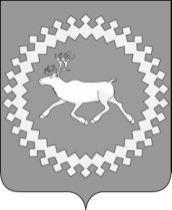 Администрациямуниципального района«Ижемский»ПоказателиЕдиницаизмеренияНормативное значение показателяПоказатели доступностиПоказатели доступностиПоказатели доступностиНаличие возможности получения муниципальной услуги в электронном виде (в соответствии с этапами перевода муниципальных услуг на предоставление в электронном виде)да/нетдаПоказатели качестваПоказатели качестваПоказатели качестваУдельный вес рассмотренных в установленный срок запросов на предоставление муниципальной услуги в общем количестве запросов на предоставление муниципальной услуги %100Удельный вес количества обоснованных жалоб в общем количестве запросов на предоставление муниципальной услуги %0Удельный вес количества обоснованных жалоб в общем количестве заявлений на предоставление услуги в МФЦ%0Почтовый адрес для направления корреспонденцииРеспублика Коми, Ижемский район, с. Ижма, ул. Советская, д. 45Фактический адрес месторасположенияРеспублика Коми, Ижемский район, с. Ижма, ул. Советская, д. 45Адрес электронной почты для направления корреспонденцииadminizhma@mail.ruТелефон для справок(82140) 94-768Телефоны отделов или иных структурных подразделений(82140)94-278Официальный сайт в сети Интернет Izhma.ruФИО и должность руководителя органаРуководитель администрации муниципального района «Ижемский»День неделиЧасы работы (обеденный перерыв)Часы приема гражданПонедельник8.30-17.00 перерыв 13.00-14.009.30-13.00Вторник8.30-17.00 перерыв 13.00-14.009.30-13.00Среда8.30-17.00 перерыв 13.00-14.009.30-13.00Четверг8.30-17.00 перерыв 13.00-14.009.30-13.00Пятница9.00-16.00 перерыв 13.00-14.009.00-13.00СубботавыходнойВоскресеньевыходной№ заявленияОрган, обрабатывающий запрос на предоставление услугиДанные заявителя (физического лица, индивидуального предпринимателя)Данные заявителя (физического лица, индивидуального предпринимателя)Данные заявителя (физического лица, индивидуального предпринимателя)Данные заявителя (физического лица, индивидуального предпринимателя)Данные заявителя (физического лица, индивидуального предпринимателя)Данные заявителя (физического лица, индивидуального предпринимателя)Данные заявителя (физического лица, индивидуального предпринимателя)Данные заявителя (физического лица, индивидуального предпринимателя)Данные заявителя (физического лица, индивидуального предпринимателя)ФамилияФамилияИмяИмяОтчествоОтчествоДата рожденияДата рожденияПолное наименование индивидуального предпринимателяПолное наименование индивидуального предпринимателяПолное наименование индивидуального предпринимателяПолное наименование индивидуального предпринимателяОГРНИП1ОГРНИП1ОГРНИП1ОГРНИП1Документ, удостоверяющий личность заявителяДокумент, удостоверяющий личность заявителяДокумент, удостоверяющий личность заявителяДокумент, удостоверяющий личность заявителяДокумент, удостоверяющий личность заявителяДокумент, удостоверяющий личность заявителяДокумент, удостоверяющий личность заявителяДокумент, удостоверяющий личность заявителяДокумент, удостоверяющий личность заявителяВидСерияНомерВыданДата выдачиАдрес регистрации заявителя /Юридический адрес (адрес регистрации) индивидуального предпринимателяАдрес регистрации заявителя /Юридический адрес (адрес регистрации) индивидуального предпринимателяАдрес регистрации заявителя /Юридический адрес (адрес регистрации) индивидуального предпринимателяАдрес регистрации заявителя /Юридический адрес (адрес регистрации) индивидуального предпринимателяАдрес регистрации заявителя /Юридический адрес (адрес регистрации) индивидуального предпринимателяАдрес регистрации заявителя /Юридический адрес (адрес регистрации) индивидуального предпринимателяАдрес регистрации заявителя /Юридический адрес (адрес регистрации) индивидуального предпринимателяАдрес регистрации заявителя /Юридический адрес (адрес регистрации) индивидуального предпринимателяАдрес регистрации заявителя /Юридический адрес (адрес регистрации) индивидуального предпринимателяИндекс Регион Регион РайонНаселенный пунктНаселенный пунктУлицаДомКорпусКвартираАдрес места жительства заявителя /Почтовый адрес индивидуального предпринимателяАдрес места жительства заявителя /Почтовый адрес индивидуального предпринимателяАдрес места жительства заявителя /Почтовый адрес индивидуального предпринимателяАдрес места жительства заявителя /Почтовый адрес индивидуального предпринимателяАдрес места жительства заявителя /Почтовый адрес индивидуального предпринимателяАдрес места жительства заявителя /Почтовый адрес индивидуального предпринимателяАдрес места жительства заявителя /Почтовый адрес индивидуального предпринимателяАдрес места жительства заявителя /Почтовый адрес индивидуального предпринимателяАдрес места жительства заявителя /Почтовый адрес индивидуального предпринимателяИндекс РегионРегионРайонНаселенный пунктНаселенный пунктУлицаДомКорпусКвартираКонтактные данныеКонтактные данныеКонтактные данныеКонтактные данныеКонтактные данныеКонтактные данныеПредставлены следующие документыПредставлены следующие документыПредставлены следующие документыПредставлены следующие документыПредставлены следующие документыПредставлены следующие документыПредставлены следующие документыПредставлены следующие документыПредставлены следующие документыПредставлены следующие документыПредставлены следующие документы123Место получения результата предоставления услугиМесто получения результата предоставления услугиМесто получения результата предоставления услугиМесто получения результата предоставления услугиМесто получения результата предоставления услугиСпособ получения результата Способ получения результата Способ получения результата Способ получения результата Способ получения результата Способ получения результата Способ получения результата Способ получения результата Способ получения результата Способ получения результата Данные представителя (уполномоченного лица)Данные представителя (уполномоченного лица)Данные представителя (уполномоченного лица)Данные представителя (уполномоченного лица)Данные представителя (уполномоченного лица)Данные представителя (уполномоченного лица)Данные представителя (уполномоченного лица)Данные представителя (уполномоченного лица)Данные представителя (уполномоченного лица)Данные представителя (уполномоченного лица)Данные представителя (уполномоченного лица)ФамилияФамилияФамилияИмяИмяИмяОтчествоОтчествоОтчествоДата рожденияДата рожденияДата рожденияДокумент, удостоверяющий личность представителя (уполномоченного лица)Документ, удостоверяющий личность представителя (уполномоченного лица)Документ, удостоверяющий личность представителя (уполномоченного лица)Документ, удостоверяющий личность представителя (уполномоченного лица)Документ, удостоверяющий личность представителя (уполномоченного лица)Документ, удостоверяющий личность представителя (уполномоченного лица)Документ, удостоверяющий личность представителя (уполномоченного лица)Документ, удостоверяющий личность представителя (уполномоченного лица)Документ, удостоверяющий личность представителя (уполномоченного лица)Документ, удостоверяющий личность представителя (уполномоченного лица)Документ, удостоверяющий личность представителя (уполномоченного лица)ВидВидСерияСерияНомерНомерВыданВыданДата выдачиАдрес регистрации представителя (уполномоченного лица)Адрес регистрации представителя (уполномоченного лица)Адрес регистрации представителя (уполномоченного лица)Адрес регистрации представителя (уполномоченного лица)Адрес регистрации представителя (уполномоченного лица)Адрес регистрации представителя (уполномоченного лица)Адрес регистрации представителя (уполномоченного лица)Адрес регистрации представителя (уполномоченного лица)Адрес регистрации представителя (уполномоченного лица)Адрес регистрации представителя (уполномоченного лица)Адрес регистрации представителя (уполномоченного лица)Индекс Индекс Регион Регион Регион РайонРайонНаселенный пунктНаселенный пунктНаселенный пунктУлицаУлицаДомДомКорпусКорпусКвартираАдрес места жительства представителя (уполномоченного лица)Адрес места жительства представителя (уполномоченного лица)Адрес места жительства представителя (уполномоченного лица)Адрес места жительства представителя (уполномоченного лица)Адрес места жительства представителя (уполномоченного лица)Адрес места жительства представителя (уполномоченного лица)Адрес места жительства представителя (уполномоченного лица)Адрес места жительства представителя (уполномоченного лица)Адрес места жительства представителя (уполномоченного лица)Адрес места жительства представителя (уполномоченного лица)Адрес места жительства представителя (уполномоченного лица)Индекс Индекс РегионРегионРегионРайонРайонНаселенный пунктНаселенный пунктНаселенный пунктУлицаУлицаДомДомКорпусКвартираКонтактные данныеКонтактные данныеКонтактные данныеКонтактные данныеКонтактные данныеКонтактные данныеКонтактные данныеКонтактные данныеДатаПодпись/ФИОДанные заявителя (юридического лица)Данные заявителя (юридического лица)Данные заявителя (юридического лица)Данные заявителя (юридического лица)Данные заявителя (юридического лица)Данные заявителя (юридического лица)Данные заявителя (юридического лица)Полное наименование юридического лица (в соответствии с учредительными документами)Полное наименование юридического лица (в соответствии с учредительными документами)Полное наименование юридического лица (в соответствии с учредительными документами)Организационно-правовая форма юридического лицаОрганизационно-правовая форма юридического лицаОрганизационно-правовая форма юридического лицаФамилия, имя, отчество министра юридического лицаФамилия, имя, отчество министра юридического лицаФамилия, имя, отчество министра юридического лицаОГРНЮридический адресЮридический адресЮридический адресЮридический адресЮридический адресЮридический адресЮридический адресИндекс Регион Регион РайонНаселенный пунктНаселенный пунктУлицаДомКорпусКвартираПочтовый адресПочтовый адресПочтовый адресПочтовый адресПочтовый адресПочтовый адресПочтовый адресИндекс РегионРегионРайонНаселенный пунктНаселенный пунктУлицаДомКорпусКвартираКонтактные данныеКонтактные данныеКонтактные данныеКонтактные данныеПредставлены следующие документыПредставлены следующие документыПредставлены следующие документыПредставлены следующие документыПредставлены следующие документыПредставлены следующие документыПредставлены следующие документыПредставлены следующие документыПредставлены следующие документыПредставлены следующие документыПредставлены следующие документы123Место получения результата предоставления услугиМесто получения результата предоставления услугиМесто получения результата предоставления услугиМесто получения результата предоставления услугиМесто получения результата предоставления услугиСпособ получения результата Способ получения результата Способ получения результата Способ получения результата Способ получения результата Способ получения результата Способ получения результата Способ получения результата Способ получения результата Способ получения результата Данные представителя (уполномоченного лица)Данные представителя (уполномоченного лица)Данные представителя (уполномоченного лица)Данные представителя (уполномоченного лица)Данные представителя (уполномоченного лица)Данные представителя (уполномоченного лица)Данные представителя (уполномоченного лица)Данные представителя (уполномоченного лица)Данные представителя (уполномоченного лица)Данные представителя (уполномоченного лица)Данные представителя (уполномоченного лица)ФамилияФамилияФамилияИмяИмяИмяОтчествоОтчествоОтчествоДата рожденияДата рожденияДата рожденияДокумент, удостоверяющий личность представителя (уполномоченного лица)Документ, удостоверяющий личность представителя (уполномоченного лица)Документ, удостоверяющий личность представителя (уполномоченного лица)Документ, удостоверяющий личность представителя (уполномоченного лица)Документ, удостоверяющий личность представителя (уполномоченного лица)Документ, удостоверяющий личность представителя (уполномоченного лица)Документ, удостоверяющий личность представителя (уполномоченного лица)Документ, удостоверяющий личность представителя (уполномоченного лица)Документ, удостоверяющий личность представителя (уполномоченного лица)Документ, удостоверяющий личность представителя (уполномоченного лица)Документ, удостоверяющий личность представителя (уполномоченного лица)ВидВидСерияСерияНомерНомерВыданВыданДата выдачиАдрес регистрации представителя (уполномоченного лица)Адрес регистрации представителя (уполномоченного лица)Адрес регистрации представителя (уполномоченного лица)Адрес регистрации представителя (уполномоченного лица)Адрес регистрации представителя (уполномоченного лица)Адрес регистрации представителя (уполномоченного лица)Адрес регистрации представителя (уполномоченного лица)Адрес регистрации представителя (уполномоченного лица)Адрес регистрации представителя (уполномоченного лица)Адрес регистрации представителя (уполномоченного лица)Адрес регистрации представителя (уполномоченного лица)Индекс Индекс Регион Регион Регион РайонРайонНаселенный пунктНаселенный пунктНаселенный пунктУлицаУлицаДомДомКорпусКорпусКвартираАдрес места жительства представителя (уполномоченного лица)Адрес места жительства представителя (уполномоченного лица)Адрес места жительства представителя (уполномоченного лица)Адрес места жительства представителя (уполномоченного лица)Адрес места жительства представителя (уполномоченного лица)Адрес места жительства представителя (уполномоченного лица)Адрес места жительства представителя (уполномоченного лица)Адрес места жительства представителя (уполномоченного лица)Адрес места жительства представителя (уполномоченного лица)Адрес места жительства представителя (уполномоченного лица)Адрес места жительства представителя (уполномоченного лица)Индекс Индекс РегионРегионРегионРайонРайонНаселенный пунктНаселенный пунктНаселенный пунктУлицаУлицаДомДомКорпусКвартираКонтактные данныеКонтактные данныеКонтактные данныеКонтактные данныеКонтактные данныеКонтактные данныеКонтактные данныеКонтактные данныеДатаПодпись/ФИО«Изьва»муниципальнöй районсаадминистрацияАдминистрация муниципального района«Ижемский»О внесении изменений в постановление администрации муниципального района «Ижемский» от 30 декабря 2014 года № 1269 «Об утверждении муниципальной программы муниципального образования муниципального района «Ижемский»«Территориальное развитие»Объем финансирования программы Общий объем финансирования Программы на период 2015-2018 гг. предусматривается в размере  66813,3  тыс.руб.:2015 год -  17539,3    тыс.руб.;2016 год -  29702,2    тыс.руб.;2017 год -  12394,9     тыс.руб.;2018 год -    7176,9     тыс.руб.В том числе средства бюджета муниципального образования муниципального района «Ижемский» 18542,7 тыс.руб., в т.ч. по годам:2015 год -   4335,8   тыс.руб.;2016 год -   10009,3   тыс.руб.;2017 год -   3547,6   тыс.руб.;2018 год -    650,0    тыс.руб.средства республиканского бюджета Республики Коми – 38949,0 тыс.руб., в том числе по годам:2015 год -  9008,1 тыс.руб.;2016 год -  15972,9 тыс.руб.;2017 год -  8144,2 тыс.руб.;2018 год -  5823,8 тыс.руб.средства федерального бюджета -  9236,6 тыс.руб., в том числе по годам:2015 год -  4160,4 тыс.руб.;2016 год – 3670,0 тыс.руб.;2017 год -    703,1 тыс.руб.;2018 год -    703,1 тыс.руб.средства бюджетов сельских поселений -85,0 тыс.руб., в том числе по годам:2015 год -  35,0 тыс.руб.;2016 год -   50,0 тыс.руб.;2017 год -   0,0 тыс.руб.;2018 год -   0,0 тыс.руб.Объемы финансированияПодпрограммы Общий объем финансирования Подпрограммы на период 2015-2018 годы предусматривается в размере   49479,0 тыс.руб.:2015 год -    11166,4  тыс.руб.;2016 год -    19524,5  тыс.руб.;2017 год -    11733,0  тыс.руб.;2018 год -      7055,1  тыс.руб.В том числе средства бюджета муниципального образования муниципального района «Ижемский» 8440,6 тыс.руб., в т.ч. по годам:2015 год -   1452,5  тыс.руб.;2016 год –   3432,8  тыс.руб.;2017 год -   2955,3  тыс.руб.;2018 год -     600,0  тыс.руб.  средства республиканского бюджета Республики Коми- 31801,8 тыс.руб., в том числе по годам:2015 год -  5553,5 тыс.руб.;2016 год -  12421,7 тыс.руб.;2017 год -  8074,6 тыс.руб.;2018 год -  5752,0 тыс.руб.    средства федерального бюджета – 9236,6 тыс.руб., в том числе по годам:2015 год – 4160,4 тыс.руб.;2016 год – 3670,0 тыс.руб.;2017 год -   703,1 тыс.руб.;2018 год -   703,1 тыс.руб.  Объемы финансированияПодпрограммы Общий объем финансирования Подпрограммы на период 2015-2018 годы предусматривается в размере      9842,5 тыс.руб.:2015 год -  1959,3  тыс.руб.;2016 год -  7099,5  тыс.руб.;2017 год -    661,9  тыс.руб.;2018 год -    121,8  тыс.руб.В том числе средства бюджета муниципального образования муниципального района «Ижемский» -      8766,8 тыс.руб., в том числе по годам:2015 год -  1548,0 тыс.руб.;2016 год -  6576,5 тыс.руб.;2017 год -    592,3 тыс.руб.;2018 год -      50,0 тыс.руб.средства республиканского бюджета Республики Коми – 990,6 тыс.руб., в том числе по годам:2015 год -  376,3 тыс.руб.;2016 год -  472,9 тыс.руб.;2017 год -  69,6 тыс.руб.;2018 год -  71,8 тыс.руб.средства бюджетов сельских поселений - 85,0 тыс.руб., в том числе по годам:2015 год -  35,0 тыс.руб.;2016 год -   50,0 тыс.руб.;2017 год -   0,0 тыс.руб.;2018 год -   0,0 тыс.руб.Объемы финансированияПодпрограммы Общий объем финансирования Подпрограммы на период 2015-2018 гг. предусматривается в размере   7491,9  тыс.руб.:2015 год -  4413,6  тыс.руб.;2016 год -    3078,3  тыс.руб.;2017 год -       0,0  тыс.руб.;2018 год -       0,0  тыс.руб.В том числе средства бюджета муниципального образования муниципального района «Ижемский» -  1335,3 тыс.руб., в том числе по годам:2015 год -  1335,3 тыс.руб.;2016 год -       0,0 тыс.руб.;2017 год -       0,0 тыс.руб.;2018 год -       0,0 тыс.руб.средства республиканского бюджета Республики Коми– 6156,6 тыс.руб., в том числе по годам:2015 год -  3078,3 тыс.руб.;2016 год -  3078,3 тыс.руб.;2017 год -  0,0 тыс.руб.;2018 год -  0,0 тыс.руб.	СтатусНаименование муниципальной программы, подпрограммы муниципальной программы, основного мероприятияОтветственный исполнитель, соисполнителиРасходы (тыс. руб.), годыРасходы (тыс. руб.), годыРасходы (тыс. руб.), годыРасходы (тыс. руб.), годыСтатусНаименование муниципальной программы, подпрограммы муниципальной программы, основного мероприятияОтветственный исполнитель, соисполнители2015 год2016 год2017 год2018 год123456Муниципальная программаТерриториальное развитиеВсего17504,329652,212394,97176,9Муниципальная программаТерриториальное развитиеОтдел территориального развития и коммунального хозяйства10526,317112,99497,37176,9Муниципальная программаТерриториальное развитиеОтдел по управлению земельными ресурсами и  муниципальным имуществом355,0583,5355,30,0Муниципальная программаТерриториальное развитиеОтдел архитектуры и градостроительства6623,01055,72542,30,0Отдел экономического анализа, прогнозирования и осуществления закупок0,01900,10,00,0Подпрограмма 1.Строительство, обеспечение качественным, доступным жильем населения Ижемского районаВсего11166,419524,511733,07055,1Подпрограмма 1.Строительство, обеспечение качественным, доступным жильем населения Ижемского районаОтдел архитектуры и градостроительства916,42897,02000,00,0Подпрограмма 1.Строительство, обеспечение качественным, доступным жильем населения Ижемского районаОтдел территориального развития и коммунального хозяйства 10100,016171,99377,77055,1Подпрограмма 1.Строительство, обеспечение качественным, доступным жильем населения Ижемского районаОтдел по управлению земельными ресурсами и  муниципальным имуществом150,0455,6355,30,0Основное мероприятие 1.01.01.Разработка документов территориального проектирования, в т.ч.актуализация документов территориального планирования МО МР «Ижемский», разработка местных нормативов градостроительного проектированияОтдел архитектуры и градостроительства416,4263,50,00,0Основное мероприятие 1.02.02.Формирование земельных участков для последующего предоставления в целях индивидуального жилищного строительства и для последующей реализации их в целях индивидуального жилищного строительстваОтдел по управлению земельными ресурсами и муниципальным имуществом150,060,00,00,0Основное мероприятие 1.02.04. Реализация инвестиционных проектов по обеспечению новых земельных участков инженерной и дорожной инфраструктурой для целей жилищного строительства с разработкой проектов планировок территорийОтдел архитектуры и градостроительства500,02633,52000,00,0Основное мероприятие 1.02.04. Реализация инвестиционных проектов по обеспечению новых земельных участков инженерной и дорожной инфраструктурой для целей жилищного строительства с разработкой проектов планировок территорийОтдел архитектуры и градостроительства500,02633,52000,00,0Основное мероприятие 1.04.01.Реализация мероприятий по переселению граждан из аварийного жилищного фондаОтдел архитектуры и градостроительства0,080,20,00,0Основное мероприятие 1.04.02.Предоставление земельных участков для индивидуального жилищного строительства или ведения личного подсобного хозяйства с возможностью возведения жилого дома с целью предоставления на бесплатной основе семьям, имеющим трех и более детейОтдел по управлению земельными ресурсами и муниципальным имуществом0,0395,6355,30,0Основное мероприятие 1.04.05.Содействие в выполнении государственных  обязательств  по обеспечению жильем  категорий  граждан, установленных федеральным  законодательствомОтдел территориального развития и коммунального хозяйства 866,4733,1703,1703,1Основное мероприятие 1.04.06.Содействие в предоставлении государственной поддержки на приобретение (строительство)  жилья молодым семьямОтдел территориального развития и коммунального хозяйства 915,70,0600,0600,0Основное мероприятие 1.04.07.Осуществление государственных полномочий по обеспечению жилыми помещениями муниципального специализированного жилищного фонда, детей-сирот и детей, оставшихся без попечения родителей, лиц из                                                                                                                                      числа детей-сирот и детей, оставшихся без попечения родителейОтдел территориального развития и коммунального хозяйства8317,915358,68074,65752,0Основное мероприятие 1.04.07.Осуществление государственных полномочий по обеспечению жилыми помещениями муниципального специализированного жилищного фонда, детей-сирот и детей, оставшихся без попечения родителей, лиц из                                                                                                                                      числа детей-сирот и детей, оставшихся без попечения родителейОтдел территориального развития и коммунального хозяйства8317,915358,68074,65752,0Подпрограмма 2.Обеспечение благоприятного и безопасного проживания граждан на территории Ижемского района  и качественными жилищно-коммунальными услугами населенияВсего1924,37049,5661,9121,8Подпрограмма 2.Обеспечение благоприятного и безопасного проживания граждан на территории Ижемского района  и качественными жилищно-коммунальными услугами населенияОтдел территориального развития и коммунального хозяйства426,3750,8119,6121,8Подпрограмма 2.Обеспечение благоприятного и безопасного проживания граждан на территории Ижемского района  и качественными жилищно-коммунальными услугами населенияОтдел архитектуры и градостроительства1293,04080,4542,30,0Подпрограмма 2.Обеспечение благоприятного и безопасного проживания граждан на территории Ижемского района  и качественными жилищно-коммунальными услугами населенияОтдел архитектуры и градостроительства1293,04080,4542,30,0Подпрограмма 2.Обеспечение благоприятного и безопасного проживания граждан на территории Ижемского района  и качественными жилищно-коммунальными услугами населенияОтдел по управлению земельными ресурсами и  муниципальным имуществом205,0127,90,0 0,0Отдел экономического анализа, прогнозирования и осуществления закупок0,01900,10,00,0Основное мероприятие 2.01.02.Реализация мероприятий по капитальному и текущему ремонту многоквартирных домовОтдел территориального развития и коммунального хозяйства 50,0277,950,050,0Основное мероприятие 2.02.01.Реализация малых проектов в сфере благоустройстваОтдел территориального развития и коммунального хозяйства 300,0400,00,00,0Основное мероприятие 2.02.02.Отлов безнадзорных животных на территории Ижемского районаОтдел территориального развития и коммунального хозяйства 76,372,969,671,8Основное мероприятие 2.02.02.Отлов безнадзорных животных на территории Ижемского районаОтдел территориального развития и коммунального хозяйства 76,372,969,671,8Основное мероприятие 2.02.03.Обеспечение функционирования деятельности муниципального учреждения «Жилищное управление»Отдел экономического анализа, прогнозирования и осуществления закупок0,01900,10,00,0Основное мероприятие 2.03.01.Строительство и реконструкция объектов водоснабжения Отдел архитектуры и градостроительства1193,02612,9542,30,0Основное мероприятие 2.03.02.Строительство и реконструкция объектов водоотведения и очистки сточных вод Отдел архитектуры и градостроительства100,01467,60,00,0Основное мероприятие 2.03.02.Строительство и реконструкция объектов водоотведения и очистки сточных вод Отдел архитектуры и градостроительства100,01467,60,00,0Основное мероприятие 2.03.03.Выявление бесхозяйных объектов недвижимого имущества, используемых для передачи энергетических ресурсов, организации постановки в установленном порядке таких объектов на учет в качестве бесхозяйных объектов недвижимого имущества и затем признанию права муниципальной собственности на такие бесхозяйные объекты недвижимого имуществаОтдел по управлению земельными ресурсами и муниципальным имуществом205,0127,90,00,0Основное мероприятие 2.03.04.Энергосбережение и повышение энергетической эффективностиОтдел территориального развития и коммунального хозяйства 0,00,00,00,0Основное мероприятие 2.03.05Организация работ по надежному теплоснабженияОтдел территориального развития и коммунального хозяйства0,0190,30,00,0Подпрограмма 3. Развитие систем  обращения с отходамиВсего4413,63078,30,00,0Подпрограмма 3. Развитие систем  обращения с отходамиОтдел архитектуры и градостроительства4413,63078,3Подпрограмма 3. Развитие систем  обращения с отходамиОтдел территориального развития и коммунального хозяйства 0,00,00,00,0Подпрограмма 3. Развитие систем  обращения с отходамиОтдел территориального развития и коммунального хозяйства 0,00,00,00,0Основное мероприятие3.01.01Строительство межпоселенческого полигона твердых бытовых отходов в с. Ижма и объекта размещения (площадки хранения) ТБО в с. Сизябск Ижемского района, в том числе ПИРОтдел архитектуры и градостроительства4413,63078,30,00,0Строительство межпоселенческого полигона твердых бытовых отходов в с. Ижма и объекта размещения (площадки хранения) ТБО в с. Сизябск Ижемского района, в том числе ПИРОтдел архитектуры и градостроительства4413,63078,30,00,0Строительство межпоселенческого полигона твердых бытовых отходов в с. Ижма и объекта размещения (площадки хранения) ТБО в с. Сизябск Ижемского района, в том числе ПИРОтдел архитектуры и градостроительства4413,63078,30,00,0Основное мероприятие3.01.03Организация системы вывоза твердых бытовых отходовОтдел территориального развития и коммунального хозяйства 0,00,00,00,0Организация системы вывоза твердых бытовых отходовОтдел территориального развития и коммунального хозяйства 0,00,00,00,0Организация системы вывоза твердых бытовых отходовОтдел территориального развития и коммунального хозяйства 0,00,00,00,0СтатусНаименование муниципальной программы, подпрограммы муниципальной программы, ведомственной целевой программы, Источник финансированияОценка расходов (тыс. руб.), годыОценка расходов (тыс. руб.), годыОценка расходов (тыс. руб.), годыОценка расходов (тыс. руб.), годыСтатусосновного мероприятияИсточник финансирования2015 год2016 год2017 год2018 год123456Муниципальная программаТерриториальное развитие Всего, в том числе:17539,329702,2    12394,97176,9Муниципальная программаТерриториальное развитие федеральный бюджет 4160,43670,0703,1703,1Муниципальная программаТерриториальное развитие республиканский бюджет Республики Коми9008,115972,98144,25823,8Муниципальная программаТерриториальное развитие Бюджет муниципального района «Ижемский»4335,810009,33547,6650,0Муниципальная программаТерриториальное развитие бюджет сельских поселений**35,050,00,00,0Муниципальная программаТерриториальное развитие государственные внебюджетные фондыМуниципальная программаТерриториальное развитие юридические лица***Муниципальная программаТерриториальное развитие средства от приносящей доход деятельностиПодпрограмма 1.Строительство, обеспечение качественным, доступным жильем населения Ижемского района Всего, в том числе:11166,419524,511733,07055,1Подпрограмма 1.Строительство, обеспечение качественным, доступным жильем населения Ижемского района федеральный бюджет 4160,43670,0703,1703,1Подпрограмма 1.Строительство, обеспечение качественным, доступным жильем населения Ижемского района республиканский бюджет Республики Коми5553,512421,78074,65752,0Подпрограмма 1.Строительство, обеспечение качественным, доступным жильем населения Ижемского района Бюджет муниципального района «Ижемский»1452,53432,82955,3600,0Подпрограмма 1.Строительство, обеспечение качественным, доступным жильем населения Ижемского района бюджет сельских поселений**Подпрограмма 1.Строительство, обеспечение качественным, доступным жильем населения Ижемского района государственные внебюджетные фондыПодпрограмма 1.Строительство, обеспечение качественным, доступным жильем населения Ижемского района юридические лица***Подпрограмма 1.Строительство, обеспечение качественным, доступным жильем населения Ижемского района средства от приносящей доход деятельностиОсновное мероприятие 1.01.01.Разработка документов территориального проектирования, в т.ч.Всего, в том числе:416,4263,50,00,0Основное мероприятие 1.01.01.актуализация документов территориального планирования МОМР «Ижемский», разработка местных нормативов градостроительного проектированияфедеральный бюджет Основное мероприятие 1.01.01.республиканский бюджет Республики КомиОсновное мероприятие 1.01.01.Бюджет муниципального района «Ижемский»416,4263,50,00,0Основное мероприятие 1.01.01.бюджет сельских поселений**Основное мероприятие 1.01.01.государственные внебюджетные фондыОсновное мероприятие 1.01.01.юридические лица***Основное мероприятие 1.01.01.средства от приносящей доход деятельностиОсновное мероприятие 1.02.02.Формирование земельных участков для последующего предоставления в целях индивидуального жилищного архитектуры и градостроительства и для последующей реализации их в целях индивидуального жилищного архитектуры и градостроительства Всего, в том числе:150,060,00,00,0Основное мероприятие 1.02.02.Формирование земельных участков для последующего предоставления в целях индивидуального жилищного архитектуры и градостроительства и для последующей реализации их в целях индивидуального жилищного архитектуры и градостроительства федеральный бюджет Основное мероприятие 1.02.02.Формирование земельных участков для последующего предоставления в целях индивидуального жилищного архитектуры и градостроительства и для последующей реализации их в целях индивидуального жилищного архитектуры и градостроительства республиканский бюджет Республики КомиОсновное мероприятие 1.02.02.Формирование земельных участков для последующего предоставления в целях индивидуального жилищного архитектуры и градостроительства и для последующей реализации их в целях индивидуального жилищного архитектуры и градостроительства Бюджет муниципального района «Ижемский»150,060,00,00,0бюджет сельских поселений**государственные внебюджетные фондыюридические лица***средства от приносящей доход деятельностиОсновное мероприятие 1.02.04.Реализация инвестиционных проектов по обеспечению новых земельных участков инженерной и дорожной инфраструктурой для целей жилищного архитектуры и градостроительства с разработкой проектов планировок территорийВсего, в том числе:500,02633,52000,00,0Основное мероприятие 1.02.04.Реализация инвестиционных проектов по обеспечению новых земельных участков инженерной и дорожной инфраструктурой для целей жилищного архитектуры и градостроительства с разработкой проектов планировок территорийфедеральный бюджет Основное мероприятие 1.02.04.Реализация инвестиционных проектов по обеспечению новых земельных участков инженерной и дорожной инфраструктурой для целей жилищного архитектуры и градостроительства с разработкой проектов планировок территорийреспубликанский бюджет Республики КомиОсновное мероприятие 1.02.04.Реализация инвестиционных проектов по обеспечению новых земельных участков инженерной и дорожной инфраструктурой для целей жилищного архитектуры и градостроительства с разработкой проектов планировок территорийБюджет муниципального района «Ижемский»500,02633,52000,00,0Основное мероприятие 1.02.04.Реализация инвестиционных проектов по обеспечению новых земельных участков инженерной и дорожной инфраструктурой для целей жилищного архитектуры и градостроительства с разработкой проектов планировок территорийбюджет сельских поселений**Основное мероприятие 1.02.04.Реализация инвестиционных проектов по обеспечению новых земельных участков инженерной и дорожной инфраструктурой для целей жилищного архитектуры и градостроительства с разработкой проектов планировок территорийгосударственные внебюджетные фондыОсновное мероприятие 1.02.04.Реализация инвестиционных проектов по обеспечению новых земельных участков инженерной и дорожной инфраструктурой для целей жилищного архитектуры и градостроительства с разработкой проектов планировок территорийюридические лица***Основное мероприятие 1.02.04.Реализация инвестиционных проектов по обеспечению новых земельных участков инженерной и дорожной инфраструктурой для целей жилищного архитектуры и градостроительства с разработкой проектов планировок территорийсредства от приносящей доход деятельностиОсновное мероприятие 1.04.01.Реализация мероприятий по переселению граждан из аварийного жилищного фондаВсего, в том числе:0,080,20,00,0Основное мероприятие 1.04.01.Реализация мероприятий по переселению граждан из аварийного жилищного фондафедеральный бюджет Основное мероприятие 1.04.01.Реализация мероприятий по переселению граждан из аварийного жилищного фондареспубликанский бюджет Республики КомиОсновное мероприятие 1.04.01.Реализация мероприятий по переселению граждан из аварийного жилищного фондаБюджет муниципального района «Ижемский»0,080,20,00,0Основное мероприятие 1.04.01.Реализация мероприятий по переселению граждан из аварийного жилищного фондабюджет сельских поселений**Основное мероприятие 1.04.01.Реализация мероприятий по переселению граждан из аварийного жилищного фондагосударственные внебюджетные фондыОсновное мероприятие 1.04.01.Реализация мероприятий по переселению граждан из аварийного жилищного фондаюридические лица***Основное мероприятие 1.04.01.Реализация мероприятий по переселению граждан из аварийного жилищного фондасредства от приносящей доход деятельностиОсновное мероприятие 1.04.02.Предоставление земельных участков для индивидуального жилищного строительства или ведения личного подсобного хозяйства с возможностью возведения жилого дома с целью предоставления на бесплатной основе семьям, имеющим трех и более детейВсего, в том числе:0,0395,6355,30,0Основное мероприятие 1.04.02.Предоставление земельных участков для индивидуального жилищного строительства или ведения личного подсобного хозяйства с возможностью возведения жилого дома с целью предоставления на бесплатной основе семьям, имеющим трех и более детейОсновное мероприятие 1.04.02.Предоставление земельных участков для индивидуального жилищного строительства или ведения личного подсобного хозяйства с возможностью возведения жилого дома с целью предоставления на бесплатной основе семьям, имеющим трех и более детейфедеральный бюджет Основное мероприятие 1.04.02.Предоставление земельных участков для индивидуального жилищного строительства или ведения личного подсобного хозяйства с возможностью возведения жилого дома с целью предоставления на бесплатной основе семьям, имеющим трех и более детейреспубликанский бюджет Республики КомиОсновное мероприятие 1.04.02.Предоставление земельных участков для индивидуального жилищного строительства или ведения личного подсобного хозяйства с возможностью возведения жилого дома с целью предоставления на бесплатной основе семьям, имеющим трех и более детейБюджет муниципального района «Ижемский»0,0395,6355,30,0Основное мероприятие 1.04.02.Предоставление земельных участков для индивидуального жилищного строительства или ведения личного подсобного хозяйства с возможностью возведения жилого дома с целью предоставления на бесплатной основе семьям, имеющим трех и более детейбюджет сельских поселений**Основное мероприятие 1.04.02.Предоставление земельных участков для индивидуального жилищного строительства или ведения личного подсобного хозяйства с возможностью возведения жилого дома с целью предоставления на бесплатной основе семьям, имеющим трех и более детейгосударственные внебюджетные фондыОсновное мероприятие 1.04.02.Предоставление земельных участков для индивидуального жилищного строительства или ведения личного подсобного хозяйства с возможностью возведения жилого дома с целью предоставления на бесплатной основе семьям, имеющим трех и более детейюридические лица***Основное мероприятие 1.04.02.Предоставление земельных участков для индивидуального жилищного строительства или ведения личного подсобного хозяйства с возможностью возведения жилого дома с целью предоставления на бесплатной основе семьям, имеющим трех и более детейсредства от приносящей доход деятельностиОсновное мероприятие 1.04.05.Содействие в предоставлении государственной  поддержки  на приобретение (строительство)  жилья отдельных категорий граждан, установленных законодательством  Республики КомиВсего, в том числе:866,4733,1703,1703,1Основное мероприятие 1.04.05.Содействие в предоставлении государственной  поддержки  на приобретение (строительство)  жилья отдельных категорий граждан, установленных законодательством  Республики Комифедеральный бюджет 866,4733,1703,1703,1Основное мероприятие 1.04.05.Содействие в предоставлении государственной  поддержки  на приобретение (строительство)  жилья отдельных категорий граждан, установленных законодательством  Республики Комиреспубликанский бюджет Республики КомиОсновное мероприятие 1.04.05.Содействие в предоставлении государственной  поддержки  на приобретение (строительство)  жилья отдельных категорий граждан, установленных законодательством  Республики КомиБюджет муниципального района «Ижемский»Основное мероприятие 1.04.05.Содействие в предоставлении государственной  поддержки  на приобретение (строительство)  жилья отдельных категорий граждан, установленных законодательством  Республики Комибюджет сельских поселений**Основное мероприятие 1.04.05.Содействие в предоставлении государственной  поддержки  на приобретение (строительство)  жилья отдельных категорий граждан, установленных законодательством  Республики Комигосударственные внебюджетные фондыОсновное мероприятие 1.04.05.Содействие в предоставлении государственной  поддержки  на приобретение (строительство)  жилья отдельных категорий граждан, установленных законодательством  Республики Комиюридические лица***Основное мероприятие 1.04.05.Содействие в предоставлении государственной  поддержки  на приобретение (строительство)  жилья отдельных категорий граждан, установленных законодательством  Республики Комисредства от приносящей доход деятельностиОсновное мероприятие 1.04.06.Содействие в предоставлении государственной поддержки на приобретение (строительство)  жилья молодым семьямВсего, в том числе:915,70,0600,0600,0Основное мероприятие 1.04.06.Содействие в предоставлении государственной поддержки на приобретение (строительство)  жилья молодым семьямфедеральный бюджет 251,6Основное мероприятие 1.04.06.Содействие в предоставлении государственной поддержки на приобретение (строительство)  жилья молодым семьямреспубликанский бюджет Республики Коми278,0Основное мероприятие 1.04.06.Содействие в предоставлении государственной поддержки на приобретение (строительство)  жилья молодым семьямБюджет муниципального района «Ижемский»386,10,0600,0600,0Основное мероприятие 1.04.06.Содействие в предоставлении государственной поддержки на приобретение (строительство)  жилья молодым семьямбюджет сельских поселений**Основное мероприятие 1.04.06.Содействие в предоставлении государственной поддержки на приобретение (строительство)  жилья молодым семьямгосударственные внебюджетные фондыОсновное мероприятие 1.04.06.Содействие в предоставлении государственной поддержки на приобретение (строительство)  жилья молодым семьямюридические лица***Основное мероприятие 1.04.06.Содействие в предоставлении государственной поддержки на приобретение (строительство)  жилья молодым семьямсредства от приносящей доход деятельностиОсновное мероприятие 1.04.07.Осуществление государственных полномочий по обеспечению жилыми помещениями муниципального специализированного жилищного фонда, детей-сирот и детей, оставшихся без попечения родителей, лиц из числа детей-сирот и детей, оставшихся без попечения родителейВсего, в том числе:8317,915358,68074,65752,0Основное мероприятие 1.04.07.Осуществление государственных полномочий по обеспечению жилыми помещениями муниципального специализированного жилищного фонда, детей-сирот и детей, оставшихся без попечения родителей, лиц из числа детей-сирот и детей, оставшихся без попечения родителейфедеральный бюджет 3042,42936,90,00,0Основное мероприятие 1.04.07.Осуществление государственных полномочий по обеспечению жилыми помещениями муниципального специализированного жилищного фонда, детей-сирот и детей, оставшихся без попечения родителей, лиц из числа детей-сирот и детей, оставшихся без попечения родителейреспубликанский бюджет Республики Коми5275,512421,78074,65752,0Основное мероприятие 1.04.07.Осуществление государственных полномочий по обеспечению жилыми помещениями муниципального специализированного жилищного фонда, детей-сирот и детей, оставшихся без попечения родителей, лиц из числа детей-сирот и детей, оставшихся без попечения родителейБюджет муниципального района «Ижемский»бюджет сельских поселений**государственные внебюджетные фондыюридические лица***средства от приносящей доход деятельностиПодпрограмма 2.Обеспечение благоприятного и безопасного проживания граждан на территории Ижемского района  и качественными жилищно-коммунальными услугами населенияВсего, в том числе:1959,37099,5661,9121,8Подпрограмма 2.Обеспечение благоприятного и безопасного проживания граждан на территории Ижемского района  и качественными жилищно-коммунальными услугами населенияфедеральный бюджет 0,00,00,00,0Подпрограмма 2.Обеспечение благоприятного и безопасного проживания граждан на территории Ижемского района  и качественными жилищно-коммунальными услугами населенияреспубликанский бюджет Республики Коми376,3472,969,671,8Подпрограмма 2.Обеспечение благоприятного и безопасного проживания граждан на территории Ижемского района  и качественными жилищно-коммунальными услугами населенияБюджет муниципального района «Ижемский»1548,06576,5592,350,0Подпрограмма 2.Обеспечение благоприятного и безопасного проживания граждан на территории Ижемского района  и качественными жилищно-коммунальными услугами населениябюджет сельских поселений**35,050,00,00,0Подпрограмма 2.Обеспечение благоприятного и безопасного проживания граждан на территории Ижемского района  и качественными жилищно-коммунальными услугами населениягосударственные внебюджетные фондыПодпрограмма 2.Обеспечение благоприятного и безопасного проживания граждан на территории Ижемского района  и качественными жилищно-коммунальными услугами населенияюридические лица***Подпрограмма 2.Обеспечение благоприятного и безопасного проживания граждан на территории Ижемского района  и качественными жилищно-коммунальными услугами населениясредства от приносящей доход деятельностиОсновное мероприятие 2.01.02.Реализация мероприятий по капитальному и текущему ремонту многоквартирных домовВсего, в том числе:50,0277,950,050,0Основное мероприятие 2.01.02.Реализация мероприятий по капитальному и текущему ремонту многоквартирных домовфедеральный бюджет Основное мероприятие 2.01.02.Реализация мероприятий по капитальному и текущему ремонту многоквартирных домовреспубликанский бюджет Республики КомиОсновное мероприятие 2.01.02.Реализация мероприятий по капитальному и текущему ремонту многоквартирных домовБюджет муниципального района «Ижемский»50,0277,950,050,0Основное мероприятие 2.01.02.Реализация мероприятий по капитальному и текущему ремонту многоквартирных домовбюджет сельских поселений**Основное мероприятие 2.01.02.Реализация мероприятий по капитальному и текущему ремонту многоквартирных домовгосударственные внебюджетные фондыОсновное мероприятие 2.01.02.Реализация мероприятий по капитальному и текущему ремонту многоквартирных домовдоход деятельностиОсновное мероприятие 2.02.01.Реализация малых проектов в сфере благоустройстваВсего, в том числе:335,0450,00,00,0Основное мероприятие 2.02.01.Реализация малых проектов в сфере благоустройствафедеральный бюджет Основное мероприятие 2.02.01.Реализация малых проектов в сфере благоустройствареспубликанский бюджет Республики Коми300,0400,00,00,0Основное мероприятие 2.02.01.Реализация малых проектов в сфере благоустройстваБюджет муниципального района «Ижемский»бюджет сельских поселений**35,050,00,00,0бюджет сельских поселений**35,050,00,00,0государственные внебюджетные фондыюридические лица***средства от приносящей доход деятельностиОсновное мероприятие 2.02.02.Отлов безнадзорных животных на территории Ижемского районаВсего, в том числе:76,372,969,671,8Основное мероприятие 2.02.02.Отлов безнадзорных животных на территории Ижемского районаВсего, в том числе:76,372,969,671,8Основное мероприятие 2.02.02.Отлов безнадзорных животных на территории Ижемского районафедеральный бюджет Основное мероприятие 2.02.02.Отлов безнадзорных животных на территории Ижемского районареспубликанский бюджет Республики Коми76,372,969,671,8Основное мероприятие 2.02.02.Отлов безнадзорных животных на территории Ижемского районареспубликанский бюджет Республики Коми76,372,969,671,8Основное мероприятие 2.02.02.Отлов безнадзорных животных на территории Ижемского районаБюджет муниципального района «Ижемский»Основное мероприятие 2.02.02.Отлов безнадзорных животных на территории Ижемского районабюджет сельских поселений**Основное мероприятие 2.02.02.Отлов безнадзорных животных на территории Ижемского районагосударственные внебюджетные фондыОсновное мероприятие 2.02.02.Отлов безнадзорных животных на территории Ижемского районаюридические лица***Основное мероприятие 2.02.02.Отлов безнадзорных животных на территории Ижемского районасредства от приносящей доход деятельностиОсновное мероприятие  2.02.03Обеспечение функционирования деятельности муниципального учреждения «Жилищное управление»Всего, в том числе:0,01900,10,00,0Основное мероприятие  2.02.03Обеспечение функционирования деятельности муниципального учреждения «Жилищное управление»федеральный бюджет Основное мероприятие  2.02.03Обеспечение функционирования деятельности муниципального учреждения «Жилищное управление»республиканский бюджет Республики КомиОсновное мероприятие  2.02.03Обеспечение функционирования деятельности муниципального учреждения «Жилищное управление»Бюджет муниципального района «Ижемский»0,01900,10,00,0Основное мероприятие  2.02.03Обеспечение функционирования деятельности муниципального учреждения «Жилищное управление»бюджет сельских поселений**Основное мероприятие  2.02.03Обеспечение функционирования деятельности муниципального учреждения «Жилищное управление»государственные внебюджетные фондыОсновное мероприятие  2.02.03Обеспечение функционирования деятельности муниципального учреждения «Жилищное управление»юридические лица***Основное мероприятие  2.02.03Обеспечение функционирования деятельности муниципального учреждения «Жилищное управление»средства от приносящей доход деятельностиОсновное мероприятие 2.03.01.Строительство и реконструкция объектов водоснабжения Всего, в том числе:1193,02612,9542,30,0Основное мероприятие 2.03.01.федеральный бюджет Основное мероприятие 2.03.01.республиканский бюджет Республики КомиОсновное мероприятие 2.03.01.Бюджет муниципального района «Ижемский»1193,02612,9542,30,0бюджет сельских поселений**государственные внебюджетные фондыюридические лица***средства от приносящей доход деятельностиОсновное мероприятие 2.03.02.Строительство и реконструкция объектов водоотведения и очистки сточных вод Всего, в том числе:100,01467,50,00,0Основное мероприятие 2.03.02.Строительство и реконструкция объектов водоотведения и очистки сточных вод федеральный бюджет Основное мероприятие 2.03.02.Строительство и реконструкция объектов водоотведения и очистки сточных вод республиканский бюджет Республики КомиОсновное мероприятие 2.03.02.Строительство и реконструкция объектов водоотведения и очистки сточных вод Бюджет муниципального района «Ижемский»100,01467,50,00,0Основное мероприятие 2.03.02.Строительство и реконструкция объектов водоотведения и очистки сточных вод бюджет сельских поселений**Основное мероприятие 2.03.02.Строительство и реконструкция объектов водоотведения и очистки сточных вод государственные внебюджетные фондыОсновное мероприятие 2.03.02.Строительство и реконструкция объектов водоотведения и очистки сточных вод юридические лица***Основное мероприятие 2.03.02.Строительство и реконструкция объектов водоотведения и очистки сточных вод средства от приносящей доход деятельностиОсновное мероприятие 2.03.03.Выявление бесхозяйных объектов недвижимого имущества, используемых для передачи энергетических ресурсов, организации постановки в установленном порядке таких объектов на учет в качестве бесхозяйных объектов недвижимого имущества и затем признанию права муниципальной собственности на такие бесхозяйные объекты недвижимого имуществаВсего, в том числе:205,0127,90,00,0Основное мероприятие 2.03.03.Выявление бесхозяйных объектов недвижимого имущества, используемых для передачи энергетических ресурсов, организации постановки в установленном порядке таких объектов на учет в качестве бесхозяйных объектов недвижимого имущества и затем признанию права муниципальной собственности на такие бесхозяйные объекты недвижимого имуществафедеральный бюджет Основное мероприятие 2.03.03.Выявление бесхозяйных объектов недвижимого имущества, используемых для передачи энергетических ресурсов, организации постановки в установленном порядке таких объектов на учет в качестве бесхозяйных объектов недвижимого имущества и затем признанию права муниципальной собственности на такие бесхозяйные объекты недвижимого имуществареспубликанский бюджет Республики КомиОсновное мероприятие 2.03.03.Выявление бесхозяйных объектов недвижимого имущества, используемых для передачи энергетических ресурсов, организации постановки в установленном порядке таких объектов на учет в качестве бесхозяйных объектов недвижимого имущества и затем признанию права муниципальной собственности на такие бесхозяйные объекты недвижимого имуществаБюджет муниципального района «Ижемский»205,0127,90,00,0Основное мероприятие 2.03.03.Выявление бесхозяйных объектов недвижимого имущества, используемых для передачи энергетических ресурсов, организации постановки в установленном порядке таких объектов на учет в качестве бесхозяйных объектов недвижимого имущества и затем признанию права муниципальной собственности на такие бесхозяйные объекты недвижимого имуществабюджет сельских поселений**Основное мероприятие 2.03.03.Выявление бесхозяйных объектов недвижимого имущества, используемых для передачи энергетических ресурсов, организации постановки в установленном порядке таких объектов на учет в качестве бесхозяйных объектов недвижимого имущества и затем признанию права муниципальной собственности на такие бесхозяйные объекты недвижимого имуществагосударственные внебюджетные фондыОсновное мероприятие 2.03.03.Выявление бесхозяйных объектов недвижимого имущества, используемых для передачи энергетических ресурсов, организации постановки в установленном порядке таких объектов на учет в качестве бесхозяйных объектов недвижимого имущества и затем признанию права муниципальной собственности на такие бесхозяйные объекты недвижимого имуществаюридические лица***Основное мероприятие 2.03.03.Выявление бесхозяйных объектов недвижимого имущества, используемых для передачи энергетических ресурсов, организации постановки в установленном порядке таких объектов на учет в качестве бесхозяйных объектов недвижимого имущества и затем признанию права муниципальной собственности на такие бесхозяйные объекты недвижимого имуществасредства от приносящей доход деятельностиОсновное мероприятие 2.03.04.Энергосбережение и повышение энергетической эффективностиВсего, в том числе:0,00,00,00,0Основное мероприятие 2.03.04.Энергосбережение и повышение энергетической эффективностифедеральный бюджет Основное мероприятие 2.03.04.Энергосбережение и повышение энергетической эффективностиреспубликанский бюджет Республики КомиОсновное мероприятие 2.03.04.Энергосбережение и повышение энергетической эффективностиБюджет муниципального района «Ижемский»0,00,00,00,0Основное мероприятие 2.03.04.Энергосбережение и повышение энергетической эффективностибюджет сельских поселений**Основное мероприятие 2.03.04.Энергосбережение и повышение энергетической эффективностигосударственные внебюджетные фондыОсновное мероприятие 2.03.04.Энергосбережение и повышение энергетической эффективностиюридические лица***Основное мероприятие 2.03.04.Энергосбережение и повышение энергетической эффективностисредства от приносящей доход деятельностиОсновное мероприятие 2.03.05.Организация работ по надежному теплоснабжениюВсего, в том числе:0,0190,30,00,0федеральный бюджет республиканский бюджет Республики КомиБюджет муниципального района «Ижемский»0,0190,30,00,0бюджет сельских поселений**государственные внебюджетные фондыюридические лица***средства от приносящей доход деятельностиПодпрограмма 3  «Развитие систем  обращения с отходами»Всего, в том числе:4413,63078,30,00,0Подпрограмма 3  «Развитие систем  обращения с отходами»федеральный бюджет Подпрограмма 3  «Развитие систем  обращения с отходами»республиканский бюджет Республики Коми3078,33078,30,00,0Подпрограмма 3  «Развитие систем  обращения с отходами»Бюджет муниципального района «Ижемский»1335,30,00,00,0бюджет сельских поселений**государственные внебюджетные фондыюридические лица***средства от приносящей доход деятельностиОсновное мероприятиеСтроительство межпоселенческого полигона твердых бытовых отходов в с. Ижма и объекта размещения (площадки хранения) ТБО в с. Сизябск Ижемского района, в том числе ПИРВсего, в том числе:4413,63078,30,00,003.01.01Строительство межпоселенческого полигона твердых бытовых отходов в с. Ижма и объекта размещения (площадки хранения) ТБО в с. Сизябск Ижемского района, в том числе ПИРфедеральный бюджет Строительство межпоселенческого полигона твердых бытовых отходов в с. Ижма и объекта размещения (площадки хранения) ТБО в с. Сизябск Ижемского района, в том числе ПИРреспубликанский бюджет Республики Коми3078,33078,30,00,0Строительство межпоселенческого полигона твердых бытовых отходов в с. Ижма и объекта размещения (площадки хранения) ТБО в с. Сизябск Ижемского района, в том числе ПИРБюджет муниципального района «Ижемский»1335,30,00,00,0Строительство межпоселенческого полигона твердых бытовых отходов в с. Ижма и объекта размещения (площадки хранения) ТБО в с. Сизябск Ижемского района, в том числе ПИРбюджет сельских поселений**Строительство межпоселенческого полигона твердых бытовых отходов в с. Ижма и объекта размещения (площадки хранения) ТБО в с. Сизябск Ижемского района, в том числе ПИРгосударственные внебюджетные фондыСтроительство межпоселенческого полигона твердых бытовых отходов в с. Ижма и объекта размещения (площадки хранения) ТБО в с. Сизябск Ижемского района, в том числе ПИРюридические лица***Строительство межпоселенческого полигона твердых бытовых отходов в с. Ижма и объекта размещения (площадки хранения) ТБО в с. Сизябск Ижемского района, в том числе ПИРсредства от приносящей доход деятельностиОсновное мероприятиеОрганизация системы вывоза твердых бытовых отходовВсего, в том числе:0,00,00,00,003.01.03Организация системы вывоза твердых бытовых отходовфедеральный бюджет Организация системы вывоза твердых бытовых отходовреспубликанский бюджет Республики КомиОрганизация системы вывоза твердых бытовых отходовБюджет муниципального района «Ижемский»0,00,00,00,0Организация системы вывоза твердых бытовых отходовбюджет сельских поселений**Организация системы вывоза твердых бытовых отходовгосударственные внебюджетные фондыОрганизация системы вывоза твердых бытовых отходовюридические лица***Организация системы вывоза твердых бытовых отходовсредства от приносящей доход деятельности «Изьва» муниципальнöй районса администрация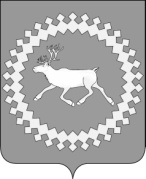 Администрация муниципального района «Ижемский»Вид доходовФакт 2015 годаОжидаемое исполнение 2016 годаТемп роста (снижения)Проект бюджетаПроект бюджетаПроект бюджетаПроект бюджетаПроект бюджетаПроект бюджетаВид доходовФакт 2015 годаОжидаемое исполнение 2016 годаТемп роста (снижения)2017 годТемп роста2018 годТемп роста2019 годТемп ростаНалоговые и неналоговые доходы, всего216140,5234427108,4228378,698,1236185,8103,4243048,4102,9Налог на прибыль, доходы184755,9198578107,519795099,7204876103,5211199103,1Налоги на товары (работы, услуги), реализуемые на территории Российской Федерации4907,47464,4152,15534,474,15711,8103,25711,8100Налог на совокупный доход16306,81525693,615788103,516437104,116944103,1Государственная пошлина943,21200127,2110091,711001001100100Доходы от использования имущества, находящегося в государственной и муниципальной собственности6047,95167,585,4514899,651481005148100Платежи за пользование природными ресурсами330,1437,5132,5438,6100,3455,6103,9455,6100Доходы от оказания платных услуг и компенсации затрат государства655,1929,1141,861666,3618,4100,4621,1100,4Доходы от продажи материальных и нематериальных активов226,331801405,244027,2440100440100Штрафы, санкции, возмещение ущерба1958,22214,5113,11363,661,61399102,61428,9102,1Прочие неналоговые доходы3,60-0-0-0-